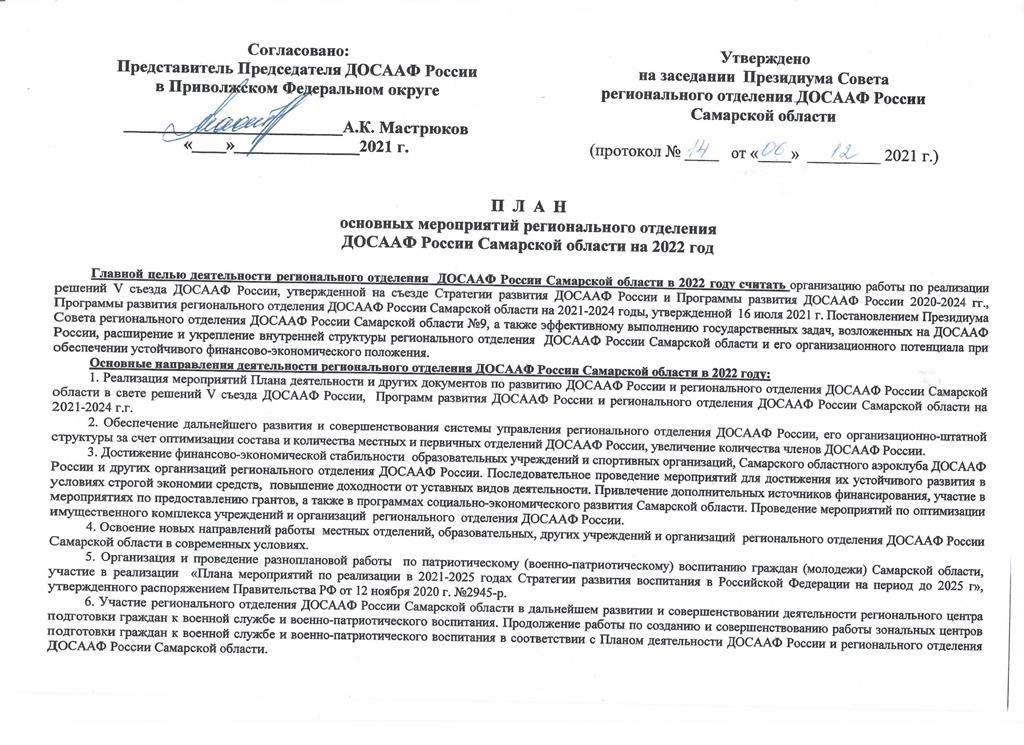 7. Участие регионального отделения ДОСААФ России Самарской области и его структурных подразделений в разработке и реализации проекта  военно-патриотического воспитания молодежи в учебных учреждениях среднего, среднего специального и высшего образования во взаимодействии с Министерством просвещения Российской Федерации, Министерством науки и высшего образования Российской Федерации, а также с Российским союзом молодежи.8. Проведение разноплановых военно-патриотических и спортивно-массовых мероприятий в рамках празднования государственных праздников, дней воинской славы и памятных дат с целью повышения эффективности работы по военно-патриотическому воспитанию граждан. Широкое использование материалов по истории ДОСААФ России, подвигов и свершений представителей оборонной организации страны.9. Подготовка и проведение мероприятий в рамках  празднования 77-й годовщины Победы в Великой Отечественной войне (во взаимодействии с частями  Минобороны России, дислоцирующимися на территории Самарской области, освещение в СМИ вклада ОСОАВИАХИМА  в Великую Победу.10. Внедрение новых форм и методов подготовки молодежи по новым военно-учетным специальностям с учетом проведенного ДОСААФ России эксперимента по подготовке призывников к службе в ВДВ.11. Обеспечение выполнения планов по подготовке граждан по военно-учетным специальностям для Вооруженных Сил Российской Федерации и специалистов массовых технических профессий и значительное повышение качества их подготовки. Обеспечение в образовательных учреждениях регионального отделения ДОСААФ России уровня подготовки призывника, позволяющего ему по прибытии к месту прохождения службы выполнять свои функциональные обязанности без дополнительной подготовки.12. Организация подготовки и участия регионального отделения ДОСААФ России в Армейских международных играх 2022 г. Организация мероприятий по подготовке и участию в Играх сборных команд  регионального отделения ДОСААФ России. участие регионального отделения ДОСААФ России Самарской области в работе площадок Международного военно-технического форума АРМИЯ-2022.13. Приведение учебно-материальной базы образовательных учреждений регионального отделения ДОСААФ России в соответствие  с современными требованиями, внедрение в образовательный процесс  современных технологий обучения, в том числе создание удаленных классов подготовки водителей, по дистанционному обучению, внедрение тренажерных средств обучения, создание эффективной системы обновления учебного автотранспорта.14. Совершенствование системы подготовки специалистов в интересах Минобороны России и хозяйственного комплекса региона. Продолжить освоение современных методик обучения, а также новых направлений деятельности образовательных учреждений регионального отделения ДОСААФ России по обучению специалистов массовых технических профессий по всем категориям и подкатегориям водителей транспортных средств.15. Участие в проводимом ДОСААФ России конкурсе на лучшую подготовку граждан Российской Федерации к военной службе, организации проведения призыва на военную службу.16. Использование имеющегося потенциала регионального отделения ДОСААФ России для повышения эффективности проводимых в регионе мероприятий с молодежью. Вовлечение молодёжи, школьников в занятия техническими, военно-прикладными видами спорта и создание условий для формирования у них готовности к защите Отечества. Активное участие в организации  и проведении учебных сборов с учащимися десятых классов общеобразовательных учреждений региона по основам военной службы.17. Совершенствование информационного обеспечения деятельности и рекламной кампании  регионального отделения ДОСААФ России в интернете и средствах массовой информации Самарской области.18. Дальнейшее развитие  Самарского областного аэроклуба ДОСААФ России и авиационных видов спорта в регионе  в соответствии со  Стратегией развития авиационного комплекса ДОСААФ России в 2020-2024 г.г.19. Продолжить работу по оптимизации аэродромной сети в целях базирования Самарского областного аэроклуба ДОСААФ России и приведения аэродрома «Бобровка» в соответствие требованиям «Норм годности к эксплуатации аэродромов государственной авиации».20. Продолжение работы по совершенствованию стиля и методов работы контрольно-ревизионной комиссии регионального отделения   ДОСААФ России Самарской области, системы внутреннего контроля регионального отделения.21. Дальнейшая перестройка инфраструктуры, оптимизация и использование имущественного комплекса  регионального отделения ДОСААФ России по прямому предназначению.В целях реализации задач  основных направлений деятельности  ДОСААФ России в 2022 году при  выполнении государственных задач, возложенных на ДОСААФ России, в плане деятельности регионального отделения ДОСААФ России Самарской области на 2022 г. предусмотрены следующие мероприятия.При организации  и проведении мероприятий организационно-уставной работы:- работа по реализации решений V съезда ДОСААФ России и  Пленума Центрального совета ДОСААФ России по вопросам организационно-уставной деятельности, а также утвержденных на съезде Стратегии развития ДОСААФ России, Программы развития ДОСААФ России 2020-2024 гг. и Программы развития регионального отделения ДОСААФ России Самарской области на 2021-2024 г.;- определение и проведение актуальных мероприятий системного администрирования во всех звеньях управления, оптимизация их состава, уточнение компетенций и функций. Усилия сосредоточить на достижении конечных результатов, снижении «заорганизованности», исключении действий ради самих процессов, обеспечении соответствующих пропорций при оптимизации организационно-штатной структуры, позволяющих не допускать избыточной численности персонала и в тоже время утраты (потери) отдельных функций;- организация обучения руководящего состава  местных и первичных отделений ДОСААФ России в целях подъема уровня организационно-уставной деятельности и организаторской работы руководителей ДОСААФ России в Самарской области. Регулярное изучение руководящих документов ДОСААФ России, в том числе Устава, инструкций, положений, а также Конституции и законов Российской Федерации;- проведение учебно-методических сборов с председателями местных отделений ДОСААФ России и специалистами аппаратов учреждений регионального отделения ДОСААФ России по вопросам организационно-уставной деятельности; -увеличение количества постоянных членов ДОСААФ России за счет обеспечения привлекательности организации путем информативности о деятельности ДОСААФ России;- принятие в члены ДОСААФ России граждан, обучающихся в образовательных учреждениях  регионального отделения ДОСААФ России по  ВУС и СМТП, при соблюдении норм в соответствии с руководящими документами ДОСААФ России по вопросам организационно-уставной деятельности; - активизация работы среди детей и подростков по привлечению их к занятиям в клубах, кружках, секциях при образовательных учреждениях, местных и первичных отделениях ДОСААФ России; - обеспечение  контроля и рационального использования денежных   средств, поступающих от членских взносов в местные  отделения ДОСААФ России, в соответствии с Положением «О порядке взимания, учета и расходования членских взносов в организациях ДОСААФ России»;- создание местных (с образованием и без образования юридического лица) и первичных отделений ДОСААФ России, увеличение количества членов ДОСААФ России - физических и юридических лиц в муниципальных образованиях Самарской области, где отсутствуют структуры ДОСААФ России, для чего активизировать организаторскую, разъяснительную и информационную работу с населением в трудовых и учебных коллективах о деятельности ДОСААФ России;- организация во взаимодействии с региональными органами исполнительной власти и местного самоуправления работы по созданию материальной базы для вновь создаваемых местных отделений ДОСААФ России, а также по созданию структур на территории региона и совместной работе по выполнению государственных задач, определенных постановлением Правительства Российской Федерации от 20 ноября 2009 г. № 973;- установление деловых контактов с руководителями высших учебных заведений, где имеется явная патриотическая идеология,  в вопросах привлечения участников студенческих организаций в члены ДОСААФ России  с широким их участием в дальнейшем в мероприятиях и жизнедеятельности регионального отделения ДОСААФ России с обязательным условием создания первичных отделений ДОСААФ России;- использование людских потенциалов производственных объединений, предприятий и организаций региона на основе заключения с ними договоров (соглашений) о совместной деятельности, а также с условием создания на их базе первичных отделений ДОСААФ России;- организация работы по изысканию и внедрению в практику возможности предоставления различных льгот в зависимости от местных условий (вопросы принятия каких-либо льгот рассмотреть и принять на президиуме регионального отделения ДОСААФ России) для заинтересованности руководителей предприятий и организаций в создании первичных отделений и вступления граждан в члены ДОСААФ России;- привлечение к членству и работе в ДОСААФ России ветеранских организаций всех направлений, разъясняя им деятельность и направления работы регионального отделения ДОСААФ России в современных условиях, предоставление им  оборудованных мест, где они могли бы собираться, решать свои вопросы и оказывать помощь в работе  местных и первичных отделений ДОСААФ России;- проведение круглых столов по обмену опытом работы на мероприятиях в масштабах регионального отделения ДОСААФ России по вопросам расширения и укрепления структуры ДОСААФ России, образования местных и первичных отделений, увеличения численности членов ДОСААФ России с привлечением руководителей передовых местных, первичных отделений, учреждений и организаций ДОСААФ России.- продолжение практики заслушивания на заседаниях президиума совета регионального отделения ДОСААФ России председателей местных отделений ДОСААФ России, в которых неблагополучно состояние дел по вопросам роста членства в ДОСААФ России и организации деятельности;- организация действенного контроля исполнения указаний Председателя ДОСААФ России, руководящих органов ДОСААФ России, Совета регионального отделения ДОСААФ России  по решению государственных задач, возложенных на ДОСААФ России, по обеспечению эффективности деятельности, повышению финансовой устойчивости и доходности регионального отделения, образовательных и других организаций ДОСААФ России, входящих в структуру регионального отделения;- участие в работе ЦС ДОСААФ России  по цифровизации инфраструктуры  (проведение организационных и технических мероприятий по созданию и развертыванию автоматизированной системы электронного документооборота между ЦС ДОСААФ России и региональным отделением ДОСААФ России Самарской области; централизация получения входящих информационных потоков от организаций и учреждений регионального отделения ДОСААФ России Самарской области и внешних корреспондентов и их распределение внутри аппарата регионального отделения ДОСААФ России).2. По патриотическому (военно-патриотическому) воспитанию граждан, содействию органам государственной власти и общественным объединениям в воспитании подрастающего поколения, участии в мероприятиях по реализации молодёжной политики, молодежных проектов, активному информационному обеспечению деятельности ДОСААФ России:-  участие в работе по созданию многофункционального центра (МФЦ) военно-патриотического воспитания  «Авангард» в Самарской области;- способствовать обновлению и обогащению содержания военно-патриотического воспитания, определять и использовать более эффективные формы и методы приобщения подрастающего поколения к патриотическим ценностям и их освоению в условиях, включающих элементы воинской деятельности;- постоянно принимать участие в разработке проектов  нормативных актов  Самарской области в части военно-патриотического воспитания граждан;- особое внимание уделять развитию сотрудничества, шефства (наставничества) с ВУЗами региона и школами;- продолжить работу по заключению соглашений о сотрудничестве с образовательными организациями среднего общего, среднего профессионального и высшего (в том числе, высшего профессионального) образования, молодёжными организациями и объединениями патриотического направления и организации работы по разработке и реализации планов совместных мероприятий военно-патриотической направленности;- основное внимание при организации работы по военно-патриотическому воспитанию уделить учащимся средних учебных учреждений (школ);- шире использовать опыт и сотрудничество Минобороны России, МЧС России, Росгвардии, ФСИН России по организации обучения молодежи и проведении мероприятий военно-патриотической направленности;-  организовывать эффективную работу по подготовке граждан к военной службе и военно-патриотическому воспитанию совместно с частями  Минобороны России и органами исполнительной власти Самарской области с участием регионального наблюдательного совета ДОСААФ России Самарской области;- обеспечить выполнение требований нормативных правовых актов и руководящих  документов ДОСААФ России по организации работы по патриотическому (военно-патриотическому) воспитанию, внедрению системы работы по патриотическому (военно-патриотическому) воспитанию граждан по всей структуре  регионального отделения ДОСААФ России Самарской области;   - принять участие в проведении военно-патриотических и спортивных мероприятий с подростками в раннем возрасте, в том числе уроков мужества, первого и последнего звонка,  военно-исторических лекториев и конкурсов, тематических выставок, военно-спортивных состязаний, соревнований, игр;- организовать проведение мероприятий в рамках подготовки к празднованию 77-й годовщины Победы в Великой Отечественной войне;- продолжать во взаимодействии с региональными отделениями Российского движения школьников, Всероссийского детско-юношеского военно-патриотического движения «ЮНАРМИЯ»  работу по созданию военно-патриотических клубов ДОСААФ России и вступлению их в Ассоциацию военно-патриотических клубов ДОСААФ России,  военно-спортивных клубов, кружков и секций;- продолжить работу по привлечению казачества к участию в мероприятиях, направленных на укрепление обороны страны, государственной и общественной безопасности, а также гражданского единства, гармонизацию межнациональных (межэтнических) отношений, профилактику экстремизма и предупреждение конфликтов на национальной и религиозной почве;- активизировать работу по участию в проведении летнего спортивно - оздоровительного лагеря «Авиатор» для подростков.  Повысить эффективность проводимых мероприятий по патриотическому воспитанию и профессиональной ориентации проблемной молодежи и трудновоспитуемых подростков, в том числе шефство над детскими домами, школами-интернатами и другими детскими социальными учреждениями Самарской области;- внедрить в практику работы образовательных и спортивных организаций регионального отделения  ДОСААФ России занятия по истории и традициям Вооруженных Сил Российской Федерации, воинской  профессии и  российского военного спорта.- принять участие в работе по увековечению памяти погибших при защите Отечества, поисковых экспедициях; - принять участие в проведении юнармейских этапов Армейских международных игр – 2022,  подготовке и проведении региональных этапов военно-спортивной игры «Победа»;- продолжить работу по развитию сети музеев (комнат) в учреждениях и организациях регионального отделения ДОСААФ России, размещению информации о роли и месте ОСОАВИАХИМА-РОСТО-ДОСААФ в укреплении обороноспособности страны в исторических и краеведческих музеях региона;- активнее доводить информацию о деятельности регионального отделения  ДОСААФ России в социальных сетях. Активно проводить работу по увеличению подписки на журнал «Военные знания», проведению мероприятий в целях  обеспечения положительного имиджа организации в молодежной среде;- привести наглядную агитацию в региональном отделении и подведомственных учреждениях и организациях ДОСААФ России в соответствие с требованиями времени, обеспечить присутствие атрибутики и символов ДОСААФ России  на всех патриотических и спортивных молодежных мероприятиях, а также в летних военно-патриотических и спортивных лагерях.3. При решении задач по подготовке граждан по военно-учетным специальностям (ВУС) для Вооруженных Сил Российской Федерации и других войск:- обеспечить гарантированное и качественное выполнение 100% плановых заданий по подготовке граждан по военно-учетным специальностям в соответствии с Соглашением;- организовать проведение мероприятий по реализации решений, принятых на заседании Наблюдательного совета ДОСААФ России:- продолжить работу по оптимизации количества образовательных организаций ДОСААФ России для подготовки специалистов по ВУС с учетом состояния их учебно-материальной базы, квалификации преподавательского состава и способности качественно выполнить задание на подготовку граждан по военно-учетным специальностям;- обеспечить совершенствование учебно-материальной базы образовательных организаций, выполняющих задание на подготовку специалистов для Вооруженных Сил Российской Федерации;- согласовать с заинтересованными органами военного управления организацию подготовки военнослужащих, проходящих службу по контракту, по водительским категориям «С», «Д», «Е» с использованием учебных объектов инфраструктуры образовательных организаций ДОСААФ России и техники Минобороны России; - проводить работу по расширению перечня военно-учетных специальностей, увеличению общего числа специалистов, подготавливаемых для Министерства обороны России в системе  ДОСААФ России, переходу на более современные виды подготовки специалистов, уделяя больше учебного времени практическим занятиям;- участвовать совместно с Министерством обороны России в проведении мероприятий по подготовке резервов и решению задач в интересах территориальной обороны;- организовать взаимодействие с органами исполнительной власти Самарской области, органами местного самоуправления, органами военного управления Центрального военного округа и военным комиссариатом Самарской области  в целях качественной подготовки граждан по ВУС и обеспечить исполнение требований директивы Генерального штаба ВС РФ  от   28 августа 2018 г. № 315/4/ 4037;-организовать подготовку граждан Самарской области, подлежащих призыву на военную службу, по ВУС в соответствии с Соглашением с учетом выполнения годового задания: до 01 апреля 2022 г. – не менее 60% к весеннему призыву и 40% - до октября 2022 г. к осеннему призыву;- рассмотреть в августе и декабре  2022 г. на заседании президиума совета регионального отделения ДОСААФ России итоги подготовки специалистов в подведомственных образовательных учреждениях ДОСААФ России по завершении призыва граждан на военную службу (весной, осенью) в 2022 г.;- организовать контроль полноты выполнения программ обучения в каждом образовательном учреждении (не менее одного раза в месяц), особое внимание обратить на проведение практических занятий по техническому обслуживанию и вождению;- в образовательных учреждениях привести парк техники группы «А» в соответствии с объемом решаемых задач, ввести электронный учет технического состояния автомобилей группы «А»;- совершенствовать на постоянной основе контроль финансово-хозяйственной деятельности образовательных учреждений ДОСААФ России, имеющих тенденцию к банкротству, обеспечить своевременное принятие необходимых мер по их выходу из критического положения;- провести мероприятия по приведению учебно-материальной базы образовательных учреждений регионального отделения ДОСААФ России в соответствии с современными требованиями, в том числе для реализации Программы обучения по специальности «Стрелок - парашютист» (ВУС – 837 Д); - продолжить внедрение в образовательные учреждения  регионального отделения ДОСААФ России современных обучающих информационных и телекоммуникационных технологий, электронных и практических методов обучения (мультимедийных тиров, тренажеров и т.д.) с использованием мультимедийных комплексов и компьютерных классов; - организовать работу по участию образовательных учреждений регионального отделения ДОСААФ России в обучении учащихся образовательных учреждений Министерства просвещения Российской Федерации «Основам военной подготовки» как предмета школьной программы «Основ безопасности жизнедеятельности»;- проработать с руководством Самарской области вопрос включения в состав органов управления территориальной обороной представителей регионального отделения ДОСААФ России.  4. При решении задач по подготовке специалистов массовых технических профессий (МТП) и развитию технического творчества:- добиться увеличения доли  регионального отделения ДОСААФ России  Самарской области (не менее 20%) в общем объеме подготовки водителей в  регионе;-участвовать совместно с организациями, осуществляющими подготовку водителей, и органами ГИБДД ГУ МВД России  по Самарской области в организации общественного контроля образовательной деятельности автомобильных школ в регионе;-совершенствовать практические рекомендации для образовательных организаций, входящих в структуру регионального отделения  ДОСААФ России Самарской области,  по расширению перечня специальностей рабочих (служащих) и открытию новых профилей специалистов для оборонно-промышленного комплекса;-проводить совместно с центрами занятости населения постоянный мониторинг регионального рынка труда в целях открытия новых профилей подготовки специалистов, организации работы по увеличению перечня специальностей и объемов подготовки специалистов МТП в образовательных учреждениях  регионального отделения ДОСААФ России;-осуществлять постоянный мониторинг подготовки водителей в регионе, своевременно разрабатывать предложения по повышению уровня конкурентоспособности образовательных организаций, входящих в структуру регионального отделения  ДОСААФ России Самарской области,   и недопущению превосходства других организаций и частных школ;-организовать заключение соглашений (договоров) по подготовке учащихся  старших классов общеобразовательных учреждений по специальности «Водитель автотранспортных средств»;-организовать подготовку Договоров на подготовку военнослужащих, проходящих службу по контракту по водительским специальностям категории «С», «Д» и «Е»;- участвовать в электронных торгах для подготовки военнослужащих, проходящих службу по контракту по водительским специальностям;провести комплекс мер, направленных на повышение качества подготовки специалистов МТП, снижение себестоимости предоставляемых услуг, позволяющее  превзойти конкурирующие автомобильные школы на территории Самарской области по уровню подготовки и привлекательности обучения в образовательных учреждениях  регионального отделения  ДОСААФ России; -осуществлять постоянный мониторинг учебных объектов подготовки водителей, своевременно разрабатывать предложения и реализовывать мероприятия по обеспечению конкурентоспособности образовательных организаций ДОСААФ России и недопущению превосходства других организаций и частных школ;- продолжить работу по обеспечению конкурентоспособности образовательных учреждений, входящих в структуру регионального отделения ДОСААФ России Самарской области, по подготовке водительских кадров. С этой целью повысить информационно-рекламную деятельность учреждений  регионального отделения ДОСААФ России по продвижению услуг по подготовке водителей с использованием социальных сетей, шире показывать преимущества обучения в образовательных учреждениях ДОСААФ России по сравнению с другими образовательными учреждениями.- обеспечить проведение мероприятий по доступности обучения, в том числе:-обучение осуществлять в очно-заочной форме (самостоятельное изучение теории, бесплатный комплект учебной литературы, подготовка документов в ГИБДД, вождение за плату);-для лиц с ограниченными возможностями здоровья по реализации адаптивных программ обучения вождению;-возможность обучения в кредит и с отсрочкой платежей;-бесплатное посещение теоретических занятий в течение года выпускниками автошкол после окончания обучения;-индивидуальное обучение в удобное для клиента время.5. При решении задач по развитию авиационных и технических видов спорта, участию в развитии физической культуры и массового спорта,  военно-прикладных и служебно-прикладных видов  спорта среди граждан призывного возраста:- организовать исполнение плана основных мероприятий регионального  отделения ДОСААФ России в части, касающейся развития физической культуры и спорта;- организовать проведение спортивных и спортивно-массовых мероприятий в 2022 году в соответствии с Календарным планом физкультурных и спортивных мероприятий ДОСААФ России и Министерства спорта Самарской области;- организовать участие в реализации задач по массовому внедрению Всероссийского физкультурно-спортивного комплекса «Готов к труду и обороне» (ВФСК ГТО);- организовать формирование сборных команд и их подготовку к участию в спортивных мероприятиях в рамках Армейских международных игр «АрМИ-2022»;-  организовать проведение отборочных соревнований для участия в спортивных мероприятиях в рамках Армейских международных игр «АрМИ-2022»;- организовать проведение совместно с воинскими частями Минобороны России массовых спортивных мероприятий, направленных на развитие военно-прикладных видов спорта;- планировать реализацию рекомендаций Комиссии при Президенте Российской Федерации по развитию авиации общего назначения, п.п. 3 – 10 гл. I протокола заседания комиссии от 27 июня 2014 г. № 8;- организовать исполнение Программы деятельности ДОСААФ России на 2020 – 2024 годы в части, касающейся развития физической культуры и спорта, и иных планирующих документов;- организовать работу во взаимодействии с федеральными органами исполнительной власти и органами исполнительной власти Самарской области, общественными и спортивными организациями всех уровней по привлечению граждан  региона к занятиям авиационными, техническими, военно-прикладными и служебно-прикладными видами спорта на базе образовательных учреждений, Самарского областного аэроклуба и других  организаций, входящих в структуру  регионального отделения ДОСААФ России Самарской области;- организовать проведение спортивных и спортивно-массовых мероприятий, приуроченных к знаменательным датам Российской Федерации:январь – Всероссийская лыжня ДОСААФ России;февраль – массовые соревнования по стрельбе из малокалиберного и пневматического оружия, посвященные Дню защитника Отечества;март – массовые соревнования по авиационным, техническим и военно-прикладным видам спорта среди молодежи допризывного и призывного возрастов, посвященные Дню рождения маршала авиации, трижды героя Советского Союза Покрышкина А.И.;апрель – массовые соревнования по авиационным и техническим видам спорта,  посвященные Дню авиации и космонавтики;май – спортивные мероприятия, авто- и мотопробеги, посвященные Дню Победы советского народа в Великой Отечественной войне;июнь – массовые соревнования по авиационным, техническим и военно-прикладным видам спорта, посвященные Дню России;июль – фестивали военно-прикладных и технических видов спорта, посвященные Дню ВМФ;август – соревнования по стрельбе из малокалиберного и пневматического оружия, показательные парашютные прыжки, посвященные Дню ВДВ;авиационно-спортивные праздники, посвященные Дню ВВС и Дню Воздушного флота России;массовые  соревнования по сдаче норм ГТО, посвященные Дню физкультурника;сентябрь – массовые соревнования по авиационным, техническим и военно-прикладным видам спорта посвященные Дню танкиста;октябрь – соревнования и показательные выступления по автомобильному, мотоциклетному и автомодельному спорту, посвященные Дню автомобилиста;ноябрь – массовые соревнования в регионе по выполнению нормативов испытаний (тестов) комплекса ГТО среди молодежи допризывного и призывного возрастов, посвященные Всероссийскому дню призывника;декабрь – соревнования, посвященные Дню Героев Отечества;- обеспечить расширение перечня и обеспечение качества и доступности предоставляемых услуг населению в сфере физической культуры и занятий видами спорта, развиваемыми ДОСААФ России;- обеспечить проведение мероприятий по информационному обеспечению деятельности ДОСААФ России, активному использованию федеральных, региональных и собственных средств массовой информации по освещению спортивных мероприятий ДОСААФ России;- обеспечить увеличение количества соревнований, включенных в календарные планы физкультурных и спортивных мероприятий субъектов Российской Федерации, муниципальных образований, с приданием им статуса официальных;- обеспечить организацию контроля соблюдения установленных норм и требований безопасности при проведении спортивных мероприятий;- проводить работу по оптимизации организационно-штатной структуры спортивных организаций регионального отделения ДОСААФ России и включению в штатное расписание должностей тренеров и инструкторов по спорту для организации спортивной работы;- осуществлять работу по созданию сборных команд регионального  отделения ДОСААФ России по видам спорта, подготовке и участию их в соревнованиях различного уровня;- организовать работу спортивных секций по авиационным, техническим, военно-прикладным и служебно-прикладным видам спорта, кружков технического творчества при учреждениях регионального отделения ДОСААФ России; - осуществлять работу по регистрации работников и организаций регионального отделения ДОСААФ России, членов ДОСААФ России на всероссийском интернет портале комплекса ГТО (www.gto.ru), учёту  принявших участие в тестировании, награжденных знаками отличия ВФСК ГТО;- проводить работу по привлечению из различных источников финансовых средств для развития и поддержки авиационных, технических, военно-прикладных и служебно-прикладных видов спорта;- осуществлять работу по расширению, обеспечению качества и доступности услуг населению в сфере физической культуры и занятий видами спорта, развиваемыми ДОСААФ России;- организовать проведение мероприятий по информационному обеспечению деятельности ДОСААФ России, активному использованию федеральных, региональных и собственных средств массовой информации по освещению мероприятий с участием ДОСААФ России.При решении задач летной подготовки курсантов Самарского областного аэроклуба, поддержании надлежащего уровня натренированности летного и инженерно-технического состава, а также выполнении иных видов авиационных работ продолжить работу по:- созданию в Самарском областном аэроклубе ДОСААФ России  современной инфраструктуры,  обеспечению  аэроклуба новыми образцами авиационной и парашютной техники, подготовкой высококвалифицированного летного и инженерно-технического состава,  созданию эффективной  системы управления и способностью самостоятельно вести авиационную и финансово-экономическую деятельность;- совершенствованию системы управления и организационно-штатной структуры Самарского областного аэроклуба ДОСААФ России; - решению задач первоначальной летной и парашютной подготовки  кадетов кадетских школ и учащихся образовательных заведений министерства образования и науки Самарской области;- организации и контролю проведения мероприятий по антитеррористической защищенности аэродрома и инфраструктуры  аэроклуба;- организации контроля эксплуатации, ремонта и списания авиационной техники и техники обеспечения полетов;-  разработке и контролю мероприятий по содержанию авиационной техники, средств ее эксплуатации и ремонта в исправном состоянии, готовности к выполнению задач, поставленных аэроклубу, а также эффективной организации его  деятельности;- участию в работе ЦС ДОСААФ России по организации всероссийских и международных авиационных спортивных мероприятий, проводимых на территории Российской Федерации;- контролю деятельности Самарского областного аэроклуба ДОСААФ России, использования воздушных судов, эксплуатации, ремонта и списания авиационной техники и техники обеспечения полетов, проведения технической подготовки должностных лиц и специалистов аэроклуба;- контролю законности полетов воздушных судов авиации общего назначения, базирующихся на аэродромах ДОСААФ России;- осуществлению в рамках предоставленных полномочий руководства и контроля деятельности Самарского областного аэроклуба ДОСААФ России по выполнению поставленных задач без авиационных и парашютных происшествий;- развитию Самарского областного аэроклуба ДОСААФ России, используя разнообразные варианты их финансово-экономической поддержки;- выполнению требований локальных нормативных актов ДОСААФ России  по организации деятельности Самарского областного аэроклуба ДОСААФ России;- выявлению опасных факторов (потенциальных причин), которые могут привести к авиационным и парашютным происшествиям, участию в разработке профилактических мероприятий по их предотвращению;- комплектованию руководящих должностей регионального отделения и Самарского областного аэроклуба ДОСААФ России авиационными специалистами, имеющими соответствующее образование и профессиональную квалификацию. В случаях несоответствия уровня их подготовки, состояния здоровья предъявляемым требованиям представлять в аппарат Центрального совета ДОСААФ России (через Департамент авиации) предложения по дальнейшему их пребыванию в соответствующих должностях;- работе назначенных комиссий по утилизации авиационной техники, списанной с учета авиационных организаций ДОСААФ России, контролю сроков утилизации (в течение месяца после получения утвержденного соответствующего акта технического состояния или инспекторского свидетельства установленной формы). Результаты утилизации оформлять актом, второй экземпляр которого представлять в Департамент авиации.По согласованию с Департаментом авиации формировать группы из числа подготовленного руководящего летного состава и авиационных специалистов Самарского областного аэроклуба ДОСААФ России для осуществления контроля и проверок:летной подготовки главного инспектора по авиации регионального отделения ДОСААФ России, начальника и других руководителей Самарского областного аэроклуба ДОСААФ России;проведения учебно-методических сборов (по проверке знаний теоретических дисциплин и документов, регламентирующих лётную работу лётного состава на допуск к полетам в новом учебном году; с руководителями полетами, помощниками РП и дежурными по приему и выпуску ВС на аэродроме; экипажами разведки (доразведки) погоды и облета средств связи и РТО полетов; экипажами, допущенными к облету авиационной техники, а также к поисково-спасательным работам. Проверку знаний летного состава осуществлять в соответствии с требованиями ст. 54, а лиц групп руководства полетами – 
со ст. 214-219 Федеральных авиационных правил производства полетов государственной авиации (далее – ФАП ПП ГА),  утвержденных приказом МО РФ от 24 сентября 2004 г. № 275;авиационной деятельности в Самарском областном аэроклубе ДОСААФ России  в соответствии с «Методикой работы должностных лиц Департамента авиации, региональных отделений в субъектах Российской Федерации по проверке авиационной деятельности в авиационных организациях ДОСААФ России».- обеспечению контроля полетов воздушных судов авиации общего назначения, базирующихся на аэродроме Самарского областного аэроклуба ДОСААФ России;- развитию аэроклуба, используя разнообразные варианты их финансово-экономической поддержки;- выполнению требований локальных нормативных актов ДОСААФ России  по организации деятельности Самарского областного аэроклуба ДОСААФ России;- выявлению опасных факторов (потенциальных причин), которые могут привести к авиационным и парашютным происшествиям, участию в разработке профилактических мероприятий по их предотвращению.Основные усилия Самарского областного аэроклуба ДОСААФ России направить на:- создание и организацию работы Авиационного учебного центра;- поддержание надлежащего уровня натренированности летного, инженерно-технического состава, специалистов группы руководства полетами и ПС, ПДС для выполнения поставленных задач; - подготовку авиационных специалистов в соответствии с требованиями, определяемыми постановлениями Правительства Российской Федерации, указаниями Председателя ДОСААФ России, заданиями Генерального штаба Вооруженных Сил Российской Федерации и заключенными договорами;- проведение первоначальной летной и парашютной подготовки молодежи, учащихся образовательных учреждений министерства образования и науки Самарской области, воспитанников школ-интернатов с первоначальной летной подготовкой (ШИ с ПЛП), кадетских школ и классов, кандидатов для поступления в образовательные учреждения Министерства обороны Российской Федерации;- подготовку спортсменов – членов сборных команд  аэроклуба  к участию в соревнованиях по авиационным видам спорта;- подготовку специалистов аэроклуба  к действиям в чрезвычайных ситуациях по договорам с МЧС России;- выполнение договорных обязательств в интересах Правительства  Самарской области  и органов местного самоуправления;- обеспечение устойчивого финансового положения Самарского областного аэроклуба ДОСААФ России, регулярное и своевременное перечисление в Фонд развития авиационного комплекса ДОСААФ России обязательных отчислений, полученных от всех видов доходов, и представление в аппарат Центрального совета ДОСААФ России соответствующих отчетных бухгалтерских (финансовых) документов в порядке и сроки, установленные нормативными документами ДОСААФ России. Организация и проведение образовательной деятельности Самарского областного аэроклуба ДОСААФ России.1. Завершить работу по получению Сертификата РОСАВИАЦИИ на образовательную деятельность АУЦ.2. Обучение переменного состава в аэроклубе  осуществлять на основании нормативных правовых актов регламентирующих авиационную деятельность государственной авиации (в АУЦ - нормативных правовых актов регламентирующих авиационную деятельность гражданской авиации), локальных нормативных актов ДОСААФ России, курсов летной (учебно-летной) подготовки и действующих программ. 3. Организацию и проведение учебно-летного процесса с переменным составом осуществлять согласно требованиям «Руководства по организации и проведению теоретического и летного обучения в авиационных организациях ДОСААФ России (РОПТЛО)», утвержденного постановлением Бюро Президиума Центрального совета ДОСААФ России, протокол № 81 от 06.11.2012 г. 7. При решении задач по участию в подготовке к военной службе граждан, пребывающих в запасе, руководствоваться следующими направлениями деятельности:- участие совместно со штабом Центрального военного округа, Самарским областным военным комиссариатом в  работе по привлечению учреждений и организаций   регионального отделения ДОСААФ России Самарской области к подготовке подразделений для ведения территориальной обороны;- внедрение в образовательных учреждениях регионального отделения ДОСААФ России  программ по  изучению новых образцов вооружения и военной техники, состоящих на оснащении в Вооруженных Силах Российской Федерации;- обеспечение использования потенциала образовательных учреждений ДОСААФ России для профессиональной переподготовки военнослужащих, пребывающих в запасе в необходимом количестве в связи с переоснащением войск на новые образцы вооружения и военной техники;- организация  взаимодействие с Волжским  войсковым казачьим обществом  по обучению казаков, находящихся в запасе по ВУС;- организация подготовки в образовательных учреждениях  регионального отделения ДОСААФ России Самарской области граждан, пребывающих в запасе, в необходимых объемах в связи с переоснащением войск на современные образцы вооружения и военной техники.- с учетом опыта проведения учений совместно с органами управления военных округов разработать предложения по использованию учебно-материальной базы образовательных учреждений ДОСААФ России в подготовке подразделений и воинских частей, предназначенных для ведения территориальной обороны.8. При решении задач по участию в ликвидации последствий стихийных бедствий, аварий, катастроф и других чрезвычайных ситуаций руководствоваться следующими направлениями деятельности:- организация участия образовательных и других учреждений Самарского регионального отделения ДОСААФ России в обучении учащихся в общеобразовательных учреждениях среднего (полного) общего образования и учреждениях начального профессионального, среднего профессионального образования  Министерства образования и науки Самарской области  по основам безопасности жизнедеятельности;- обеспечение участия работников образовательных и других учреждений регионального отделения ДОСААФ России в разработке и реализации планов основных мероприятий  гражданской обороны в Самарской области, предупреждения и ликвидации чрезвычайных ситуаций, обеспечения пожарной безопасности и безопасности людей на водных объектах;- заключение соглашений и договоров  на выполнение авиационных работ по  защите лесов от пожаров, ледовой и паводковой разведки,  привлечение сил и средств регионального отделения  ДОСААФ России Самарской области для ликвидации последствий стихийных бедствий, аварий, катастроф и других чрезвычайных ситуаций;- определение состава, порядка участия, сил и средств учреждений регионального отделения ДОСААФ России Самарской области  в выполнении работ при проведении аварийно-спасательных, аварийно-восстановительных и других неотложных мероприятий в ходе ликвидации чрезвычайных ситуаций и проведении спасательных работ; предоставление объектов имеющейся инфраструктуры, автомобильной, авиационной и другой техники для их проведения и увеличения доходности от деятельности по оказанию практических услуг;-проведение поисково-спасательных работ и несение дежурства на воздушных судах  Самарского областного аэроклуба  ДОСААФ России  в единой системе авиационного поиска и спасания Российской Федерации;- радиотехнического и визуального поиска воздушных судов, терпящих или потерпевших бедствие;-  по выполнению срочных полетов для оказания медицинской помощи.9. При решении задач по содержанию объектов инфраструктуры регионального отделения ДОСААФ России Самарской области в целях выполнения задач в период мобилизации и в военное время руководствоваться следующими направлениями деятельности:- продолжать работу по организации использования объектов и инфраструктуры регионального отделения ДОСААФ России Самарской области  в интересах подготовки подразделений и воинских частей для ведения территориальной обороны;- организовать работу по содержанию, проведению необходимых работ по ремонту и реконструкции объектов инфраструктуры регионального отделения ДОСААФ России, привлекаемых для подготовки специалистов, и решению задач в особый период;- организовать проведение мероприятий по поддержанию в эксплуатационной готовности аэродрома Самарского областного аэроклуба  ДОСААФ России, средств наземного обслуживания и обеспечения полетов, пунктов управления полетами;- организовать работу по списанию ветхих и пришедших в негодное состояние, а также реализации не используемых в интересах ДОСААФ России объектов недвижимого имущества, передаче объектов жилого фонда и инженерной инфраструктуры в муниципальную собственность..10. При  проведении мероприятий по всестороннему обеспечению деятельности регионального отделения ДОСААФ России Самарской области руководствоваться следующими направлениями деятельности:10.1. В работе по подбору,  подготовке и расстановке кадров:- осуществление контроля подбора кандидатов на должности руководителей организаций  регионального отделения ДОСААФ России с учетом итогов прохождения стажировки;- обеспечение проведения мероприятий по качественному подбору кадров при назначении на должности с учетом личных, организаторских и управленческих способностей;- обеспечить своевременное предоставление сведений по назначению, увольнению руководителей организаций  регионального отделения ДОСААФ России Самарской области (номенклатуры ДОСААФ России);- обеспечение  сбора  информации для оценки деятельности руководителей организаций ДОСААФ России;- своевременное принятие  решения по оптимизации расходов на заработную плату в учреждениях и организациях  регионального отделения ДОСААФ России Самарской области, не допуская накопления задолженности.10.2. При проведении мероприятий по правовой работе:- представление и защита прав и законных интересов регионального отделения ДОСААФ России и его структурных подразделений в судебных органах, правоохранительных, следственных органах и органах прокуратуры на территории Самарской области и других регионов при защите интересов регионального отделения ДОСААФ России;- осуществление  правового  обеспечения признания права собственности ДОСААФ России, государственной регистрации объектов недвижимости и оформления земельных участков;- подача заявления в органы прокуратуры, правоохранительные и следственные органы о проведении проверок и возбуждении уголовных дел в отношении виновных лиц в интересах ДОСААФ России. Обжалование постановления об отказе в возбуждении уголовных дел;- осуществление правового сопровождения регистрации вновь создаваемых местных отделений и организаций ДОСААФ России, а также получение (переоформление) лицензии на осуществление образовательной деятельности;- осуществление правового сопровождения деятельности организаций регионального отделения по участию в тендерах и мероприятиях, связанных с получением грантов Президента Российской Федерации, Минэкономразвития России, иных федеральных органов государственной власти, органов государственной власти субъектов РФ, органов местного самоуправления на программы военно-патриотического воспитания молодежи;- приведение учредительных документов в соответствие с требованиями действующего законодательства и типовыми уставами образовательных организаций ДОСААФ России.10.3. В целях обеспечения качественного решения задач по обеспечению сохранности собственности и развитию имущественного комплекса ДОСААФ России осуществить:- подготовку  предложений по оптимизации имущественного комплекса в подведомственных учреждениях и организациях  регионального отделения ДОСААФ России Самарской области; организацию мероприятий по обеспечению надлежащего проведения аукционов и реализации объектов недвижимости или инвестиционной деятельности в соответствии с Положениями;- организацию работы по проработке вопросов вовлечения в хозяйственную деятельность, использования объектов незавершенного строительства и использования недвижимого имущества нерентабельных, подлежащих ликвидации организаций, входящих в структуру регионального отделения ДОСААФ России;- организации мероприятий по обеспечению надлежащего проведения аукционов и реализации объектов недвижимости или инвестиционной деятельности в соответствии с внутренними нормативными актами ДОСААФ России;- организацию арендных отношений, оформление договоров аренды и контроль их соблюдения в подведомственных организациях и учреждениях ДОСААФ России в соответствии с Положением об аренде;- завершению мероприятий по закреплению объектов недвижимого имущества за подведомственными организациями и учреждениями на праве оперативного управления, в т.ч. по регистрации права оперативного управления;- участие в судебных процессах, затрагивающих вопросы имущественных отношений;- оформление прав на объекты недвижимого имущества, используемые подведомственными организациями и учреждениями без правоустанавливающих документов;- завершение мероприятий по регистрации права собственности ДОСААФ России (оформление пожертвования) на объекты недвижимого имущества находящиеся в собственности подведомственных организаций и учреждений и последующее закрепление их за подведомственными организациями и учреждениями на праве оперативного управления, в т.ч. по регистрации права оперативного управления;- завершение мероприятий по переуступке права аренды земельных участков подведомственным организациям и учреждениям, являющимся фактическими пользователями земельных участков, где ДОСААФ России является титульным арендатором;- организацию работы по подготовке перечня оказания дополнительных платных услуг и плана их реализации.10.4. При организации работы по совершенствованию финансово - экономической деятельности регионального отделения ДОСААФ России Самарской области основные усилия сосредоточить на обеспечении финансово-экономической стабильности регионального отделения, организаций и учреждений, входящих в его структуру и организовать: - обеспечение еженедельного представления сведений (данных) по исполнению плана-задания по доходам и отчислениям в Централизованный бюджет ДОСААФ России по направлениям деятельности;- мероприятия по совершенствованию и развитию системы планирования доходов, расходов для осуществления уставной деятельности регионального отделения ДОСААФ России и контроля исполнения смет доходов и расходов; - обеспечение централизации денежных потоков (доходов) от сдачи в аренду объектов недвижимости ДОСААФ России, разработав соответствующий порядок их использования; - дальнейшее совершенствование автоматизированной системы учета субсидий, предназначенных для подготовки специалистов по ВУС;- разработку новых перспективных направлений экономической деятельности, направленных на оздоровление финансовой системы регионального отделения ДОСААФ России, подготовку предложений по повышению конкурентоспособности ДОСААФ России на рынке услуг, разработку мероприятий по снижению себестоимости работ (услуг);- проведение мероприятий по достижению финансово-экономической стабильности за счет развития приносящей доход деятельности, предоставления услуг населению, увеличения перечня специальностей и объемов подготовки специалистов МТП, а также оптимизации расходов и использования высвобождаемых объектов;- обеспечение целевого использования субсидий из федерального бюджета для подготовки граждан по ВУС в образовательных учреждениях регионального отделения ДОСААФ России;- участие во внедрении и усовершенствовании административного и образовательного порталов ДОСААФ России, переход организаций и учреждений ДОСААФ России на современные образовательные технологии, позволяющие повысить конкурентоспособность и снизить себестоимость услуг;- принятие конкретных мер по погашению кредиторской задолженности, в том числе по отчислениям в Централизованный бюджет ДОСААФ России;- внедрение автоматизированной системы управления финансами в  организациях  регионального отделения ДОСААФ России Самарской области.- принятие мер по усилению режима экономии, совершенствованию организации финансирования. Предусмотреть исчерпывающие меры по погашению имеющейся (возникающей) задолженности по выплате заработной  платы в учреждениях и организациях регионального отделения ДОСААФ России и недопущения ее образования в дальнейшем;- при планировании расходной части бюджетов на содержание регионального отделения не допускать необоснованных расходов на оплату труда (с начислениями) свыше установленного норматива. Не допустить на этапе планирования нецелевого расходования средств организации на  содержание аппарата регионального  отделения ДОСААФ России и учреждений, входящих в его структуру;- участие в проведении мероприятий по выводу из кризисного финансового состояния организаций, не обеспечивающих эффективное использование ресурсов.10.4. По подготовке, содержанию и использованию объектов учебной материально-технической базы подготовки:- организовать работу по обеспечению сохранности, развитию и совершенствованию объектов инфраструктуры, учебно-материальной базы в образовательных учреждениях и организациях регионального отделения ДОСААФ России, имеющей привлекательный вид, позволяющей значительно повысить качество подготовки граждан по ВУС и специалистов МТП;- организовать в образовательных учреждениях регионального отделения ДОСААФ России в начале учебного года проведение сборов по изучению требований безопасности и основам профессиональной деятельности со вновь прибывшими работниками и обучаемыми;- совершенствовать учебно-материальную базу, организовать оснащение образовательных учреждений  регионального отделения ДОСААФ России современными тренажерами легковых автомобилей, а также автомобилями новых марок в соответствии  объемам подготовки;- организовать учёт и целевое использование спортивной техники, приобретённой за счёт субсидий на развитие авиационных и технических видов спорта;- обеспечить обновление парка учебной автомобильной техники группы «А» в тесном сотрудничестве с довольствующими службами МО РФ;- обеспечить обучение призывной молодежи на автомобилях, состоящих на оснащении воинских частей. Технику, не используемую в учебном процессе, а также выслужившую установленные сроки и не имеющую ресурса, передать в Минобороны России в установленном порядке в соответствии с нормативными документами;- организовать внедрение современных обучающих информационных и телекоммуникационных технологий и практических методов обучения с использованием компьютерных классов; - в каждом образовательном учреждении  регионального отделения ДОСААФ России иметь оборудованные площадки для отработки нормативов по технической подготовке;- назначенной комиссией регионального отделения ДОСААФ России перед началом учебного года проверить состояние учебно-материальной и технической базы в образовательных учреждениях, Самарском областном аэроклубе ДОСААФ России и других организациях регионального отделения ДОСААФ России Самарской области;  - в январе и июле 2022 г. назначенной комиссией регионального отделения ДОСААФ России провести аттестацию должностных лиц, ответственных за хранение оружия и боеприпасов, а также организацию безаварийной эксплуатации автомобильной, авиационной, другой техники и оборудования;- проведение мероприятий по совершенствованию учебно-материальной базы образовательных учреждений, Самарского областного аэроклуба ДОСААФ России, стрелковых, спортивных организаций и спортивно-технических клубов ДОСААФ России, привлечению финансовых средств для развития и поддержки авиационных, технических, военно-прикладных и служебно-прикладных видов спорта из различных источников, включая бюджетные и внебюджетные средства в строгом соответствии с действующим законодательством Российской Федерации.11. По информационному обеспечению деятельности регионального отделения ДОСААФ России Самарской области:- размещать информацию о деятельности и предоставляемых услугах  региональным отделением  ДОСААФ России, проводимых военно-патриотических, памятно-мемориальных и спортивно-массовых мероприятиях, приуроченных к памятным датами истории России и Дням воинской славы;- оперативно реагировать на негативные сообщения в средствах массовой информации по вопросам деятельности  регионального отделения ДОСААФ России. При необходимости готовить и направлять материалы для опровержения в Пресс-службу ДОСААФ России, а также в региональные и муниципальные средства массовой информации;-организовать работу по ведению групп (страниц) в социальных сетях регионального и местных отделений ДОСААФ России, наладить взаимодействие с группами/страницами в социальных сетях аппарата Центрального совета.12. При организации мероприятий контрольных органов регионального отделения  ДОСААФ России Самарской области предусмотреть проведение мероприятий по основным направлениям:12.1. Совершенствование процессов, форм и методов контрольно - проверочных мероприятий с целью повышения эффективности деятельности контрольно-ревизионных органов регионального отделения  ДОСААФ России Самарской области, в том числе обеспечить: - в первом квартале 2022 г. на заседаниях контрольно-ревизионных органов организаций регионального отделения ДОСААФ России Самарской области всех уровней (КРК регионального отделения ДОСААФ России, КРК местных отделений ДОСААФ России) подведение итогов контрольно-ревизионной работы в 2021 году и выработку мер по ее совершенствованию;- стандартизацию выявленных нарушений по оценке их последствий для проверяемых организаций, значимость для эффективного функционирования организации и возможность их устранения или минимизации негативных последствий для проверяемой организации ДОСААФ России и для  регионального отделения ДОСААФ России в целом;- создание методики по формированию предложений, направленных на устранение системных нарушений, и контроль их исполнения;- организовать полное и качественное проведение контрольных мероприятий в соответствии с планами работ контрольно-ревизионной комиссии  регионального отделения ДОСААФ России  Самарской области (ревизоров местных отделений ДОСААФ России).- разработку новых, актуализацию и доработку действующих методических документов КРК  регионального отделения ДОСААФ России, используемых при ведении контрольных мероприятий, содержащих стандарты контроля по планированию, исполнению и документированию результатов контрольно-проверочных мероприятий;- развитие собственных аналитических инструментов, основанных на современных подходах проверок, сохранности активов, своевременного определения и анализа рисков, стоящих перед организациями ДОСААФ России;- полноту и достоверность финансовой и управленческой информации, а также соблюдения должностными лицами требований Устава, нормативных документов ДОСААФ России, а также законодательства Российской Федерации;- разработку методологии планирования и проведения проверки регионального  отделения ДОСААФ России и его структурных подразделений с использованием риск-ориентированного подхода;- возможность проведения дистанционных проверок по отдельным вопросам с использованием удаленного доступа к информационным ресурсам проверяемых организаций и имеющейся автоматизации.12.2. Переформатирование контрольно-ревизионного органа  регионального отделения ДОСААФ России  на системную основу и повышение эффективности их работы. С этой целью при проведении контрольно-проверочных мероприятий придерживаться принципов:- законности: контрольно-проверочные мероприятия проводить в строгом соответствии с законодательными и нормативными документами по проверяемому вопросу. Выявленные нарушения обосновывать и подкреплять первичными финансовыми документами. Выявленные недостатки (нарушения) должны быть прокомментированы: в какой части они нарушены и необходимо отметить их характер;- объективности: полное и объективное объяснение результатов контрольно-проверочного мероприятия, его соответствие требованиям законодательных и нормативных актов, а также действий должностных лиц при его исполнении;- независимости: контрольно-проверочные мероприятия проводить открыто, честно, без учета давления с какой-либо стороны, избегая при этом возможных конфликтов, интересов с непредвзятостью мнения относительно проверяемой организации.12.3. Организовать системную работу по:- устранению нарушений и недостатков, выявляемых в ходе контрольных мероприятий, реализации предложений контрольно-ревизионной комиссии  по результатам проверок и ревизий;- обязательному привлечению к ответственности должностных лиц, допустивших нарушения действующего законодательства и требований нормативных документов ДОСААФ России, повлекших нанесение ущерба;- возмещению виновными должностными лицами причиненного материального ущерба в соответствии с действующим законодательством;- искоренению и недопущению в деятельности должностных лиц  регионального отделения ДОСААФ России всех уровней причин и возможностей коррупционных проявлений.- организации деятельности контрольно-ревизионной  комиссии (ревизоров) регионального (местных) отделения ДОСААФ России в соответствии с требованиями руководящих документов;- планированию в бюджете регионального отделения ДОСААФ России отдельной строкой финансовые затраты (расходы) на проведение контрольно-проверочных мероприятий;- продолжению практики заслушивания на заседаниях КРК регионального  отделения ДОСААФ России ревизоров  местных отделений ДОСААФ России по результатам проведенных контрольных мероприятий и вопросам личной исполнительности;- организации контроля проведения проверок в подведомственных учреждениях и организациях ДОСААФ России государственными и муниципальными надзорными органами, осуществляемых в соответствии со сводным планом проведения плановых проверок (приводится на сайтах Генеральной прокуратуры Российской Федерации). Обеспечить обобщение, учет итогов проверок и своевременное представление материалов в аппараты Центрального совета и Центральной контрольно-ревизионной комиссии ДОСААФ России;- оказанию содействие Самарскому областному аэроклубу ДОСААФ России  в выполнении авиационных работ и предоставлении платных услуг. Копии заключенных договоров представлять в финансово-экономический отдел регионального отделения ДОСААФ России и Департамент авиации ДОСААФ России.13. Подведение итогов работы за 2022 год и постановка задач на совещании:- в  совете регионального отделения ДОСААФ России Самарской области, Самарском областном аэроклубе ДОСААФ России, спортивных организациях регионального отделения ДОСААФ России –  3-я декада декабря 2022 г.;- в местных (первичных) отделениях ДОСААФ России – 1-я декада декабря  2022 г.;- в образовательных учреждениях регионального отделения ДОСААФ России подведение итогов за 2021-2022 учебный год на учебно-методическом сборе перед новым учебным годом  до 20 сентября 2022 г.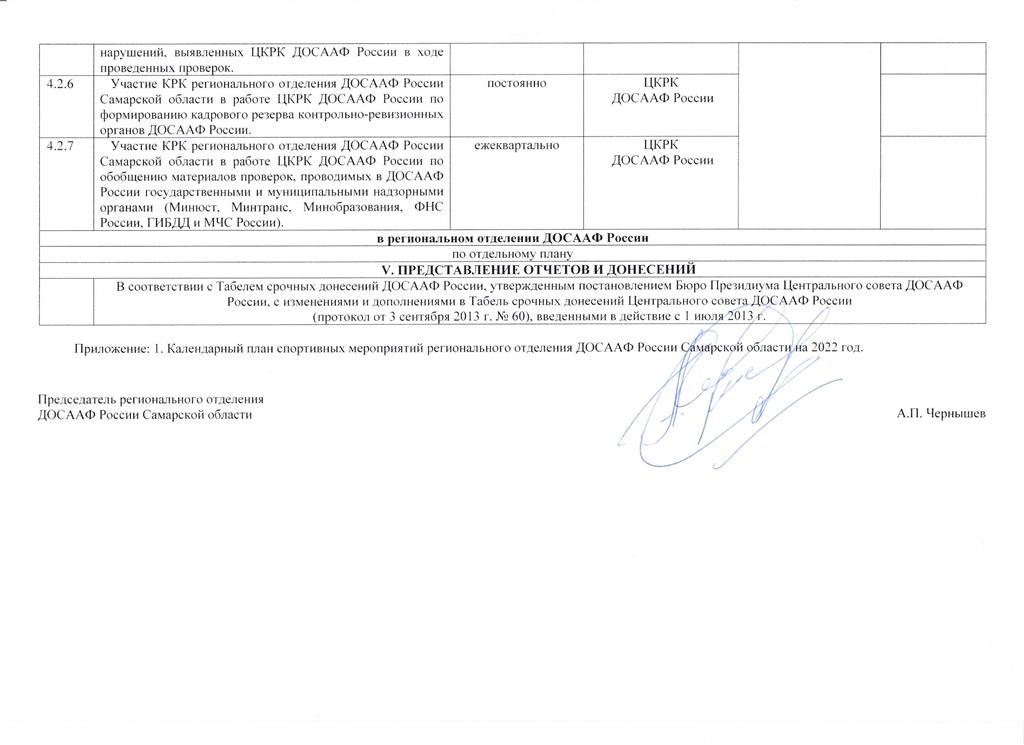 №п/пНаименование   мероприятийНаименование   мероприятийСрокипроведенияКтопроводитКтопроводитКтопривлекается(силы и средства)Ктопривлекается(силы и средства)Ктопривлекается(силы и средства)примечаниепримечание12234455566              1.  МЕРОПРИЯТИЯ ПРАКТИЧЕСКОЙ ДЕЯТЕЛЬНОСТИ              1.  МЕРОПРИЯТИЯ ПРАКТИЧЕСКОЙ ДЕЯТЕЛЬНОСТИ              1.  МЕРОПРИЯТИЯ ПРАКТИЧЕСКОЙ ДЕЯТЕЛЬНОСТИ              1.  МЕРОПРИЯТИЯ ПРАКТИЧЕСКОЙ ДЕЯТЕЛЬНОСТИ              1.  МЕРОПРИЯТИЯ ПРАКТИЧЕСКОЙ ДЕЯТЕЛЬНОСТИ              1.  МЕРОПРИЯТИЯ ПРАКТИЧЕСКОЙ ДЕЯТЕЛЬНОСТИ              1.  МЕРОПРИЯТИЯ ПРАКТИЧЕСКОЙ ДЕЯТЕЛЬНОСТИ              1.  МЕРОПРИЯТИЯ ПРАКТИЧЕСКОЙ ДЕЯТЕЛЬНОСТИ              1.  МЕРОПРИЯТИЯ ПРАКТИЧЕСКОЙ ДЕЯТЕЛЬНОСТИ              1.  МЕРОПРИЯТИЯ ПРАКТИЧЕСКОЙ ДЕЯТЕЛЬНОСТИ              1.  МЕРОПРИЯТИЯ ПРАКТИЧЕСКОЙ ДЕЯТЕЛЬНОСТИ              1.1. Основные имиджевые мероприятия              1.1. Основные имиджевые мероприятия              1.1. Основные имиджевые мероприятия              1.1. Основные имиджевые мероприятия              1.1. Основные имиджевые мероприятия              1.1. Основные имиджевые мероприятия              1.1. Основные имиджевые мероприятия              1.1. Основные имиджевые мероприятия              1.1. Основные имиджевые мероприятия              1.1. Основные имиджевые мероприятия              1.1. Основные имиджевые мероприятияПо плану Центрального совета ДОСААФ РоссииПо плану Центрального совета ДОСААФ РоссииПо плану Центрального совета ДОСААФ РоссииПо плану Центрального совета ДОСААФ РоссииПо плану Центрального совета ДОСААФ РоссииПо плану Центрального совета ДОСААФ РоссииПо плану Центрального совета ДОСААФ РоссииПо плану Центрального совета ДОСААФ РоссииПо плану Центрального совета ДОСААФ России 1.1.1.Пленум Центрального совета ДОСААФ России по подведению итогов деятельности региональных отделений ДОСААФ России за 2021 г., постановке задач на 2022 год и обобщению опыта работы по направлениям деятельности ДОСААФ России.Пленум Центрального совета ДОСААФ России по подведению итогов деятельности региональных отделений ДОСААФ России за 2021 г., постановке задач на 2022 год и обобщению опыта работы по направлениям деятельности ДОСААФ России.январьДОПР ЦС ДОСААФ РоссииДОПР ЦС ДОСААФ РоссииРО ДОСААФ России Самарской области и местные отделения ДОСААФ России, входящие в структуру РО ДОСААФ РоссииРО ДОСААФ России Самарской области и местные отделения ДОСААФ России, входящие в структуру РО ДОСААФ РоссииРО ДОСААФ России Самарской области и местные отделения ДОСААФ России, входящие в структуру РО ДОСААФ России  1.1.2.Участие команд ДОСААФ России во Всероссийских соревнованиях и Армейских международных играх -2022 г. (АрМИ-2022)Участие команд ДОСААФ России во Всероссийских соревнованиях и Армейских международных играх -2022 г. (АрМИ-2022)май-июльЦС ДОСААФ РоссииЦС ДОСААФ РоссииРО ДОСААФ России Самарской области и местные отделения ДОСААФ России, входящие в структуру РО ДОСААФ РоссииРО ДОСААФ России Самарской области и местные отделения ДОСААФ России, входящие в структуру РО ДОСААФ РоссииРО ДОСААФ России Самарской области и местные отделения ДОСААФ России, входящие в структуру РО ДОСААФ России  1.1.3.Участие регионального отделения ДОСААФ России Самарской области в работе ЦС ДОСААФ России по организации и проведению массового мероприятия «ДОСААФовская лыжня-2022»Участие регионального отделения ДОСААФ России Самарской области в работе ЦС ДОСААФ России по организации и проведению массового мероприятия «ДОСААФовская лыжня-2022»январь-февральУФК и С ЦС ДОСААФ РоссииУФК и С ЦС ДОСААФ РоссииРО ДОСААФ России Самарской области и местные отделения ДОСААФ России, входящие в структуру РО ДОСААФ РоссииРО ДОСААФ России Самарской области и местные отделения ДОСААФ России, входящие в структуру РО ДОСААФ РоссииРО ДОСААФ России Самарской области и местные отделения ДОСААФ России, входящие в структуру РО ДОСААФ России  1.1.4.Месячник оборонно-массовой работы «ДОСААФовская вахта» с проведением Уроков мужества, посвященных 95-летию образования ДОСААФ России с использованием материалов исторического развития оборонного общества.Месячник оборонно-массовой работы «ДОСААФовская вахта» с проведением Уроков мужества, посвященных 95-летию образования ДОСААФ России с использованием материалов исторического развития оборонного общества.январь-февральДВПВ ЦС ДОСААФ РоссииДВПВ ЦС ДОСААФ РоссииРО ДОСААФ России Самарской области и местные отделения ДОСААФ России, входящие в структуру РО ДОСААФ РоссииРО ДОСААФ России Самарской области и местные отделения ДОСААФ России, входящие в структуру РО ДОСААФ РоссииРО ДОСААФ России Самарской области и местные отделения ДОСААФ России, входящие в структуру РО ДОСААФ России  1.1.5.Подготовка и проведение фестивалей военно-патриотической направленностиПодготовка и проведение фестивалей военно-патриотической направленностив течение годаДВПВ ЦС ДОСААФ РоссииДВПВ ЦС ДОСААФ РоссииРО ДОСААФ России Самарской области и местные отделения ДОСААФ России, входящие в структуру РО ДОСААФ РоссииРО ДОСААФ России Самарской области и местные отделения ДОСААФ России, входящие в структуру РО ДОСААФ РоссииРО ДОСААФ России Самарской области и местные отделения ДОСААФ России, входящие в структуру РО ДОСААФ России  1.1.6.Участие военно-патриотических клубов ДОСААФ России 
в праздничных парадах и шествиях, посвященных 77-й годовщине Победы в Великой Отечественной войне 1941-1945 годовУчастие военно-патриотических клубов ДОСААФ России 
в праздничных парадах и шествиях, посвященных 77-й годовщине Победы в Великой Отечественной войне 1941-1945 годов8 - 9 маяДВПВ ЦС ДОСААФ РоссииДВПВ ЦС ДОСААФ РоссииРО ДОСААФ России Самарской области и местные отделения ДОСААФ России, входящие в структуру РО ДОСААФ РоссииРО ДОСААФ России Самарской области и местные отделения ДОСААФ России, входящие в структуру РО ДОСААФ РоссииРО ДОСААФ России Самарской области и местные отделения ДОСААФ России, входящие в структуру РО ДОСААФ России  1.1.7.Подготовка и подписание соглашений о совместной деятельности с ВУЗами. Организация мероприятий по вступлению студенческой молодежи в члены ДОСААФ РоссииПодготовка и подписание соглашений о совместной деятельности с ВУЗами. Организация мероприятий по вступлению студенческой молодежи в члены ДОСААФ Россиив течение годаДВПВ ЦС ДОСААФ РоссииДВПВ ЦС ДОСААФ РоссииРО ДОСААФ России Самарской области и местные отделения ДОСААФ России, входящие в структуру РО ДОСААФ РоссииРО ДОСААФ России Самарской области и местные отделения ДОСААФ России, входящие в структуру РО ДОСААФ РоссииРО ДОСААФ России Самарской области и местные отделения ДОСААФ России, входящие в структуру РО ДОСААФ России  1.1.8Проведение мероприятий военно-патриотической направленности, проводимых в общеобразовательных учреждениях общего, среднего образования:        1. «Последний звонок» - подведение итогов военно-патриотического воспитания по окончанию учебного года в региональных учебных организациях общего образования с торжественным награждением выпускников и педагогов от ДОСААФ России.2. «Первый звонок» – подведение итогов военно-патриотического воспитания в региональных учебных организациях общего образования с торжественным награждением участников и педагогов от ДОСААФ России по итогам акции 
«Юнармейское лето – 2022».3. Оборонно-спортивные оздоровительные лагеря региональных отделений ДОСААФ России в рамках проведения акции «Юнармейское лето – 2022».Проведение мероприятий военно-патриотической направленности, проводимых в общеобразовательных учреждениях общего, среднего образования:        1. «Последний звонок» - подведение итогов военно-патриотического воспитания по окончанию учебного года в региональных учебных организациях общего образования с торжественным награждением выпускников и педагогов от ДОСААФ России.2. «Первый звонок» – подведение итогов военно-патриотического воспитания в региональных учебных организациях общего образования с торжественным награждением участников и педагогов от ДОСААФ России по итогам акции 
«Юнармейское лето – 2022».3. Оборонно-спортивные оздоровительные лагеря региональных отделений ДОСААФ России в рамках проведения акции «Юнармейское лето – 2022».майсентябрьиюнь - августДВПВ ЦС ДОСААФ РоссииДВПВ ЦС ДОСААФ РоссииРО ДОСААФ России Самарской области и местные отделения ДОСААФ России, входящие в структуру РО ДОСААФ РоссииРО ДОСААФ России Самарской области и местные отделения ДОСААФ России, входящие в структуру РО ДОСААФ РоссииРО ДОСААФ России Самарской области и местные отделения ДОСААФ России, входящие в структуру РО ДОСААФ Россиив региональном  отделении  ДОСААФ Россиив региональном  отделении  ДОСААФ Россиив региональном  отделении  ДОСААФ Россиив региональном  отделении  ДОСААФ Россиив региональном  отделении  ДОСААФ Россиив региональном  отделении  ДОСААФ Россиив региональном  отделении  ДОСААФ Россиив региональном  отделении  ДОСААФ Россиив региональном  отделении  ДОСААФ Россиив региональном  отделении  ДОСААФ Россиив региональном  отделении  ДОСААФ России1.1.10Проведение массовых мероприятий в рамках АрМИ-2022 «Лиги военно-патриотических клубов»:- отборочные соревнования среди команд военно-патриотических клубов, учащихся общеобразовательных школ и казачьего общества на уровне образовательных учреждений;- отборочные соревнования среди команд военно-патриотических клубов, учащихся общеобразовательных школ и казачьего общества в муниципальных образованиях Самарской области; - финальные областные соревнования среди команд военно-патриотических клубов, учащихся общеобразовательных школ и казачьего общества. Проведение массовых мероприятий в рамках АрМИ-2022 «Лиги военно-патриотических клубов»:- отборочные соревнования среди команд военно-патриотических клубов, учащихся общеобразовательных школ и казачьего общества на уровне образовательных учреждений;- отборочные соревнования среди команд военно-патриотических клубов, учащихся общеобразовательных школ и казачьего общества в муниципальных образованиях Самарской области; - финальные областные соревнования среди команд военно-патриотических клубов, учащихся общеобразовательных школ и казачьего общества. февраль-июльОтдел организационно-плановой, военно-патриотической работы и спорта регионального отделения ДОСААФ РоссииОтдел организационно-плановой, военно-патриотической работы и спорта регионального отделения ДОСААФ РоссииОбразовательные учреждения  и другие организации регионального отделенияДОСААФ России и их ВПК, ВПК учреждений Министерства образования и науки Самарской области и Волжского казачьего войскаОбразовательные учреждения  и другие организации регионального отделенияДОСААФ России и их ВПК, ВПК учреждений Министерства образования и науки Самарской области и Волжского казачьего войскаОбразовательные учреждения  и другие организации регионального отделенияДОСААФ России и их ВПК, ВПК учреждений Министерства образования и науки Самарской области и Волжского казачьего войска11.1.11Организация и проведение спортивных и спортивно-массовых мероприятий «День юного стрелка», приуроченных ко «Дню защитника Отечества».Организация и проведение спортивных и спортивно-массовых мероприятий «День юного стрелка», приуроченных ко «Дню защитника Отечества».18 - 24 февраляОтдел организационно-плановой, военно-патриотической работы и спорта регионального отделения ДОСААФ РоссииОтдел организационно-плановой, военно-патриотической работы и спорта регионального отделения ДОСААФ РоссииОбразовательные  учреждения, спортивные школы и организации регионального отделенияДОСААФ РоссииОбразовательные  учреждения, спортивные школы и организации регионального отделенияДОСААФ РоссииОбразовательные  учреждения, спортивные школы и организации регионального отделенияДОСААФ России11.1.12Проведение патриотической акции «Готов к защите Отечества» (подведение итогов месячника оборонно-массовой работы).Проведение патриотической акции «Готов к защите Отечества» (подведение итогов месячника оборонно-массовой работы).23 февраляОтдел организационно-плановой, военно-патриотической работы и спорта регионального отделения ДОСААФ РоссииОтдел организационно-плановой, военно-патриотической работы и спорта регионального отделения ДОСААФ РоссииОбразовательные  учреждения, спортивные школы и организации регионального отделенияДОСААФ РоссииОбразовательные  учреждения, спортивные школы и организации регионального отделенияДОСААФ РоссииОбразовательные  учреждения, спортивные школы и организации регионального отделенияДОСААФ России11.1.13Организация и проведение областного автопробега «В судьбе России – моя судьба».Организация и проведение областного автопробега «В судьбе России – моя судьба».майОтдел организационно-плановой, военно-патриотической работы и спорта регионального отделения ДОСААФ РоссииОтдел организационно-плановой, военно-патриотической работы и спорта регионального отделения ДОСААФ РоссииОбразовательные  учреждения, спортивные школы и организации регионального отделенияДОСААФ РоссииОбразовательные  учреждения, спортивные школы и организации регионального отделенияДОСААФ РоссииОбразовательные  учреждения, спортивные школы и организации регионального отделенияДОСААФ России11.1.14Организация работы летнего детского оздоровительного оборонно-спортивного лагеря «Авиатор» (авиационной направленности) на базе Самарского областного аэроклуба  ДОСААФ России.Организация работы летнего детского оздоровительного оборонно-спортивного лагеря «Авиатор» (авиационной направленности) на базе Самарского областного аэроклуба  ДОСААФ России.июнь-августМинистерство социального развития и демографической политики Самарской области, Региональное отделение ДОСААФ РоссииМинистерство социального развития и демографической политики Самарской области, Региональное отделение ДОСААФ РоссииСамарский областной аэроклуб ДОСААФ РоссииСамарский областной аэроклуб ДОСААФ РоссииСамарский областной аэроклуб ДОСААФ России11.1.15Проведение 11-го регионального Фестиваля по военно-прикладным видам спорта.Проведение 11-го регионального Фестиваля по военно-прикладным видам спорта.13 августаМинистерство спорта Самарской области, региональное отделение ДОСААФ России Самарской областиМинистерство спорта Самарской области, региональное отделение ДОСААФ России Самарской областиОбразовательные учреждения  и другие организации регионального отделенияДОСААФ РоссииОбразовательные учреждения  и другие организации регионального отделенияДОСААФ РоссииОбразовательные учреждения  и другие организации регионального отделенияДОСААФ России1.1.16Организация работы Учебного авиационного центра при Самарском областном аэроклубе ДОСААФ РоссииОрганизация работы Учебного авиационного центра при Самарском областном аэроклубе ДОСААФ Россиив течение годаМинистерство образования и науки Самарской области, региональное отделение ДОСААФ РоссииМинистерство образования и науки Самарской области, региональное отделение ДОСААФ РоссииСамарский областной аэроклуб ДОСААФ РоссииСамарский областной аэроклуб ДОСААФ РоссииСамарский областной аэроклуб ДОСААФ РоссииСамарский областной аэроклуб ДОСААФ России1.1.17Организация и проведение памятных торжественных мероприятий, посвященных героическому подвигу воинов-десантников 6 парашютно-десантной роты 104 гв. пдп 76 гв. вддОрганизация и проведение памятных торжественных мероприятий, посвященных героическому подвигу воинов-десантников 6 парашютно-десантной роты 104 гв. пдп 76 гв. вддмартМинистерство образования и науки Самарской области, региональное отделение ДОСААФ РоссииМинистерство образования и науки Самарской области, региональное отделение ДОСААФ РоссииОбразовательные учреждения  и другие организации регионального отделенияДОСААФ РоссииОбразовательные учреждения  и другие организации регионального отделенияДОСААФ РоссииОбразовательные учреждения  и другие организации регионального отделенияДОСААФ России1.1.18Организация проведения «Дня открытых дверей» в ОУ  ДОСААФ России Самарской областиОрганизация проведения «Дня открытых дверей» в ОУ  ДОСААФ России Самарской областимарт-апрельМинистерство образования и науки Самарской области, региональное отделение ДОСААФ РоссииМинистерство образования и науки Самарской области, региональное отделение ДОСААФ РоссииОбразовательные учреждения  и другие организации регионального отделенияДОСААФ РоссииОбразовательные учреждения  и другие организации регионального отделенияДОСААФ РоссииОбразовательные учреждения  и другие организации регионального отделенияДОСААФ России1.2. Патриотическое (военно-патриотическое) воспитание граждан и содействие органам государственной власти в проведении молодежной политики1.2. Патриотическое (военно-патриотическое) воспитание граждан и содействие органам государственной власти в проведении молодежной политики1.2. Патриотическое (военно-патриотическое) воспитание граждан и содействие органам государственной власти в проведении молодежной политики1.2. Патриотическое (военно-патриотическое) воспитание граждан и содействие органам государственной власти в проведении молодежной политики1.2. Патриотическое (военно-патриотическое) воспитание граждан и содействие органам государственной власти в проведении молодежной политики1.2. Патриотическое (военно-патриотическое) воспитание граждан и содействие органам государственной власти в проведении молодежной политики1.2. Патриотическое (военно-патриотическое) воспитание граждан и содействие органам государственной власти в проведении молодежной политики1.2. Патриотическое (военно-патриотическое) воспитание граждан и содействие органам государственной власти в проведении молодежной политики1.2. Патриотическое (военно-патриотическое) воспитание граждан и содействие органам государственной власти в проведении молодежной политики1.2. Патриотическое (военно-патриотическое) воспитание граждан и содействие органам государственной власти в проведении молодежной политики1.2. Патриотическое (военно-патриотическое) воспитание граждан и содействие органам государственной власти в проведении молодежной политикипо плану аппарата  Центрального совета ДОСААФ Россиипо плану аппарата  Центрального совета ДОСААФ Россиипо плану аппарата  Центрального совета ДОСААФ Россиипо плану аппарата  Центрального совета ДОСААФ Россиипо плану аппарата  Центрального совета ДОСААФ Россиипо плану аппарата  Центрального совета ДОСААФ Россиипо плану аппарата  Центрального совета ДОСААФ Россиипо плану аппарата  Центрального совета ДОСААФ Россиипо плану аппарата  Центрального совета ДОСААФ Россиипо плану аппарата  Центрального совета ДОСААФ Россиипо плану аппарата  Центрального совета ДОСААФ России1.2.1Участие регионального отделения ДОСААФ России в работе Центрального совета ДОСААФ России по обобщению и распространению опыта работы Центров военно-патриотического воспитания и подготовки молодежи к военной службе, военно-патриотических объединений и клубов ДОСААФ России. Участие регионального отделения ДОСААФ России в работе Центрального совета ДОСААФ России по обобщению и распространению опыта работы Центров военно-патриотического воспитания и подготовки молодежи к военной службе, военно-патриотических объединений и клубов ДОСААФ России. август - декабрьЗаместитель Председателя ДОСААФ России - статс-секретарь, Департамент военно-патриотического воспитанияЗаместитель Председателя ДОСААФ России - статс-секретарь, Департамент военно-патриотического воспитанияРегиональное отделение ДОСААФ РоссииРегиональное отделение ДОСААФ РоссииРегиональное отделение ДОСААФ России1.2.2Организация участия в поисковых работах по местам боевых действий, захоронение найденных останков советских воинов, реставрацию и передачу в музеи оружия и боевой техники,  благоустройство памятных захоронений.Организация участия в поисковых работах по местам боевых действий, захоронение найденных останков советских воинов, реставрацию и передачу в музеи оружия и боевой техники,  благоустройство памятных захоронений.апрель - ноябрьДВПВДВПВРегиональное отделениеДОСААФ России, ВПКРегиональное отделениеДОСААФ России, ВПКРегиональное отделениеДОСААФ России, ВПК1.2.3Организация участия команд военно-патриотических клубов в региональных отборочных этапах Всероссийской военно-спортивной игре «Победа».Организация участия команд военно-патриотических клубов в региональных отборочных этапах Всероссийской военно-спортивной игре «Победа».март -августДВПВДВПВРегиональное отделениеДОСААФ России, ВПКРегиональное отделениеДОСААФ России, ВПКРегиональное отделениеДОСААФ России, ВПК1.2.4Организация и проведение уроков мужества с учащимися общеобразовательных учреждений Министерства просвещенияОрганизация и проведение уроков мужества с учащимися общеобразовательных учреждений Министерства просвещенияпо плану ЦС ДОСААФ РоссииУВР ДОСААФ РоссииУВР ДОСААФ РоссииРегиональное  и местные отделения ДОСААФ России,образовательные учреждения регионального отделенияРегиональное  и местные отделения ДОСААФ России,образовательные учреждения регионального отделенияРегиональное  и местные отделения ДОСААФ России,образовательные учреждения регионального отделения1.2.5Участие регионального отделения ДОСААФ России Самарской области в планируемом ЦС ДОСААФ России всероссийском месячнике оборонно-массовой работы.Участие регионального отделения ДОСААФ России Самарской области в планируемом ЦС ДОСААФ России всероссийском месячнике оборонно-массовой работы.февральУВР ДОСААФ РоссииУВР ДОСААФ РоссииРегиональное  и местные отделения ДОСААФ России,образовательные учреждения регионального отделенияРегиональное  и местные отделения ДОСААФ России,образовательные учреждения регионального отделенияРегиональное  и местные отделения ДОСААФ России,образовательные учреждения регионального отделения1.2.6Участия организаций и представителей регионального отделения ДОСААФ России во Всероссийской акции «Бессмертный полк».Участия организаций и представителей регионального отделения ДОСААФ России во Всероссийской акции «Бессмертный полк».апрель-майРегиональное отделение ДОСААФ РоссииРегиональное отделение ДОСААФ Россииместные и первичные отделения ДОСААФ России,образовательные учреждения регионального отделенияместные и первичные отделения ДОСААФ России,образовательные учреждения регионального отделенияместные и первичные отделения ДОСААФ России,образовательные учреждения регионального отделения1.2.7Создание экспозиций виртуального музея ДОСААФ России в  региональных отделениях ДОСААФ России.Создание экспозиций виртуального музея ДОСААФ России в  региональных отделениях ДОСААФ России.в течение годаРегиональное отделение ДОСААФ РоссииРегиональное отделение ДОСААФ Россииместные и первичные отделения ДОСААФ России,образовательные учреждения регионального отделенияместные и первичные отделения ДОСААФ России,образовательные учреждения регионального отделенияместные и первичные отделения ДОСААФ России,образовательные учреждения регионального отделения1.2.8Проведение «Уроков мужества», посвященных героическому подвигу воинов-десантников:- в годы Великой Отечественной войны;- в Афганистане;- ходе вооруженных конфликтов и миротворческих операций;- 6 парашютно-десантной роты 104 гвардейского парашютно-десантного полка 76 гвардейской воздушно­ десантной дивизии.Проведение «Уроков мужества», посвященных героическому подвигу воинов-десантников:- в годы Великой Отечественной войны;- в Афганистане;- ходе вооруженных конфликтов и миротворческих операций;- 6 парашютно-десантной роты 104 гвардейского парашютно-десантного полка 76 гвардейской воздушно­ десантной дивизии.В течение годаРегиональное отделение ДОСААФ РоссииРегиональное отделение ДОСААФ Россииместные и первичные отделения ДОСААФ России,образовательные учреждения регионального отделенияместные и первичные отделения ДОСААФ России,образовательные учреждения регионального отделенияместные и первичные отделения ДОСААФ России,образовательные учреждения регионального отделения1.2.9Участие  РО ДОСААФ России Самарской области в работе ЦС ДОСААФ России по проведению военно-патриотической акции «Бессмертный полк Воздушно-десантных войск» в ходе проведения крестного хода на празднике «Ильин День-День ВДВ».Участие  РО ДОСААФ России Самарской области в работе ЦС ДОСААФ России по проведению военно-патриотической акции «Бессмертный полк Воздушно-десантных войск» в ходе проведения крестного хода на празднике «Ильин День-День ВДВ».2 августаРегиональное отделение ДОСААФ РоссииРегиональное отделение ДОСААФ РоссииРегиональное отделение ДОСААФ РоссииРегиональное отделение ДОСААФ РоссииРегиональное отделение ДОСААФ Россиив региональном  отделении  ДОСААФ Россиив региональном  отделении  ДОСААФ Россиив региональном  отделении  ДОСААФ Россиив региональном  отделении  ДОСААФ Россиив региональном  отделении  ДОСААФ Россиив региональном  отделении  ДОСААФ Россиив региональном  отделении  ДОСААФ Россиив региональном  отделении  ДОСААФ Россиив региональном  отделении  ДОСААФ Россиив региональном  отделении  ДОСААФ Россиив региональном  отделении  ДОСААФ России11.2.11Торжественное посвящение в курсанты учащихся образовательных учреждений ДОСААФ России.Торжественное посвящение в курсанты учащихся образовательных учреждений ДОСААФ России.3 – 10 октябряОтдел организационно-плановой, военно-патриотической работы и спорта регионального отделения ДОСААФ РоссииОтдел организационно-плановой, военно-патриотической работы и спорта регионального отделения ДОСААФ РоссииОбразовательные  учреждения регионального отделенияДОСААФ РоссииОбразовательные  учреждения регионального отделенияДОСААФ РоссииОбразовательные  учреждения регионального отделенияДОСААФ России1.2.12Подготовка и проведение совместно с органами исполнительной власти Самарской области, органами местного самоуправления, органами военного управления комплекса мероприятий, посвященных государственным праздникам, дням воинской славы России и памятным датам (по отдельным планам).Подготовка и проведение совместно с органами исполнительной власти Самарской области, органами местного самоуправления, органами военного управления комплекса мероприятий, посвященных государственным праздникам, дням воинской славы России и памятным датам (по отдельным планам).в течение годаОтдел организационно-плановой, военно-патриотической работы и спорта регионального отделения ДОСААФ РоссииОтдел организационно-плановой, военно-патриотической работы и спорта регионального отделения ДОСААФ РоссииПравительство Самарской области,образовательные  учреждения, спортивные школы и Самарский областной Аэроклуб регионального отделенияДОСААФ РоссииПравительство Самарской области,образовательные  учреждения, спортивные школы и Самарский областной Аэроклуб регионального отделенияДОСААФ РоссииПравительство Самарской области,образовательные  учреждения, спортивные школы и Самарский областной Аэроклуб регионального отделенияДОСААФ России1.2.13Подготовка и проведение мероприятий, посвященных 95-й годовщине образования ДОСААФ России.Подготовка и проведение мероприятий, посвященных 95-й годовщине образования ДОСААФ России.январь, февральОтдел организационно-плановой, военно-патриотической работы и спорта регионального отделения ДОСААФ РоссииОтдел организационно-плановой, военно-патриотической работы и спорта регионального отделения ДОСААФ РоссииПервичные и местные отделения ДОСААФ России, образовательные  учреждения, входящие в состав регионального отделенияДОСААФ РоссииПервичные и местные отделения ДОСААФ России, образовательные  учреждения, входящие в состав регионального отделенияДОСААФ РоссииПервичные и местные отделения ДОСААФ России, образовательные  учреждения, входящие в состав регионального отделенияДОСААФ России1.2.14Участие,  совместно с Правительством Самарской области, в работе Центра военно-патриотического воспитания и подготовки граждан к военной службе «Авангард».Участие,  совместно с Правительством Самарской области, в работе Центра военно-патриотического воспитания и подготовки граждан к военной службе «Авангард».В течение годаОтдел организационно-плановой, военно-патриотической работы и спорта регионального отделения ДОСААФ РоссииОтдел организационно-плановой, военно-патриотической работы и спорта регионального отделения ДОСААФ РоссииПравительство Самарской области,образовательные  учреждения, спортивные школы и Самарский областной Аэроклуб регионального отделенияДОСААФ РоссииПравительство Самарской области,образовательные  учреждения, спортивные школы и Самарский областной Аэроклуб регионального отделенияДОСААФ РоссииПравительство Самарской области,образовательные  учреждения, спортивные школы и Самарский областной Аэроклуб регионального отделенияДОСААФ России11.2.15Создание во взаимодействии с Правительством Самарской области на базе учреждений ДОСААФ России поисковых отрядов.Создание во взаимодействии с Правительством Самарской области на базе учреждений ДОСААФ России поисковых отрядов.февраль-июньОтдел организационно-плановой, военно-патриотической работы и спорта регионального отделения ДОСААФ России,Правительство Самарской областиОтдел организационно-плановой, военно-патриотической работы и спорта регионального отделения ДОСААФ России,Правительство Самарской областиМестные отделения,образовательные  учреждения, спортивные школы и организации регионального отделенияДОСААФ РоссииМестные отделения,образовательные  учреждения, спортивные школы и организации регионального отделенияДОСААФ РоссииМестные отделения,образовательные  учреждения, спортивные школы и организации регионального отделенияДОСААФ России11.2.16В соответствии с «Планом мероприятий по реализации в 2021-2025 годах Стратегии развития воспитания в Российской Федерации на период до 2025 г»             (Распоряжение Правительства РФ от 12 ноября 2020 г. №2945-р) разрабатывать и внедрять системы мотивации обучающихся образовательных организаций.В соответствии с «Планом мероприятий по реализации в 2021-2025 годах Стратегии развития воспитания в Российской Федерации на период до 2025 г»             (Распоряжение Правительства РФ от 12 ноября 2020 г. №2945-р) разрабатывать и внедрять системы мотивации обучающихся образовательных организаций.постоянноОтдел организационно-плановой, военно-патриотической работы и спорта регионального отделения ДОСААФ РоссииОтдел организационно-плановой, военно-патриотической работы и спорта регионального отделения ДОСААФ РоссииМестные отделения, образовательные, другие учреждения и организации ДОСААФ РоссииМестные отделения, образовательные, другие учреждения и организации ДОСААФ РоссииМестные отделения, образовательные, другие учреждения и организации ДОСААФ России11.2.17Организовать проведение:- «Уроков мужества»;- Дней Воинской славы, Дней ДОСААФ России, торжественном посвящении в курсанты образовательных учреждений ДОСААФ России в регионах;- оборонно-спортивного оздоровительного лагеря;- военно-полевых сборов со старшеклассниками и другими категориями молодежи допризывного возраста;- работа по присвоению почетных наименований в честь Героев Советского Союза и Героев Российской Федерации образовательным учреждениям и клубам ДОСААФ России за достижения в области патриотического (военно-патриотического) воспитания.Организовать проведение:- «Уроков мужества»;- Дней Воинской славы, Дней ДОСААФ России, торжественном посвящении в курсанты образовательных учреждений ДОСААФ России в регионах;- оборонно-спортивного оздоровительного лагеря;- военно-полевых сборов со старшеклассниками и другими категориями молодежи допризывного возраста;- работа по присвоению почетных наименований в честь Героев Советского Союза и Героев Российской Федерации образовательным учреждениям и клубам ДОСААФ России за достижения в области патриотического (военно-патриотического) воспитания.январь-декабрьянварь-декабрьиюнь-августянварь-декабрьянварь-декабрьОтдел организационно-плановой, военно-патриотической работы и спорта регионального отделения ДОСААФ РоссииОтдел организационно-плановой, военно-патриотической работы и спорта регионального отделения ДОСААФ РоссииМестные отделения, образовательные, другие учреждения и организации ДОСААФ РоссииМестные отделения, образовательные, другие учреждения и организации ДОСААФ РоссииМестные отделения, образовательные, другие учреждения и организации ДОСААФ России11.2.18Подготовка и проведение мероприятий в рамках:	а) Месячника оборонно-массовой работы, посвященного Дню защитника Отечества;б) Декад оборонно-массовой работы, посвященных:- Дню Победы;- Дню Военно-Морского Флота;- Дню Воздушного Флота;- Дню народного единства.Подготовка и проведение мероприятий в рамках:	а) Месячника оборонно-массовой работы, посвященного Дню защитника Отечества;б) Декад оборонно-массовой работы, посвященных:- Дню Победы;- Дню Военно-Морского Флота;- Дню Воздушного Флота;- Дню народного единства.январь-февраль апрель-май июль август 1 – 4 ноябряОтдел организационно-плановой, военно-патриотической работы и спорта регионального отделенияДОСААФ РоссииОтдел организационно-плановой, военно-патриотической работы и спорта регионального отделенияДОСААФ РоссииМестные отделения, образовательные, другие учреждения и организации      ДОСААФ РоссииМестные отделения, образовательные, другие учреждения и организации      ДОСААФ РоссииМестные отделения, образовательные, другие учреждения и организации      ДОСААФ России11.2.19Участие совместно с Правительством Самарской области, органами  местного самоуправления и общественными организациями области, областным военным комиссариатом в организации и проведении социально-патриотической акции «День призывника».Участие совместно с Правительством Самарской области, органами  местного самоуправления и общественными организациями области, областным военным комиссариатом в организации и проведении социально-патриотической акции «День призывника».По отдельному плануПравительство Самарской области, региональное отделение ДОСААФ России, областной военный комиссариатПравительство Самарской области, региональное отделение ДОСААФ России, областной военный комиссариатМестные отделения, образовательные, другие учреждения и организации      ДОСААФ РоссииМестные отделения, образовательные, другие учреждения и организации      ДОСААФ РоссииМестные отделения, образовательные, другие учреждения и организации      ДОСААФ России11.2.20Смотры-конкурсы на лучшую организацию военно-патриотической работы в местных и первичных отделениях, военно-патриотических клубах ДОСААФ России (по отдельному положению).Смотры-конкурсы на лучшую организацию военно-патриотической работы в местных и первичных отделениях, военно-патриотических клубах ДОСААФ России (по отдельному положению).май-ноябрьОтдел организационно-плановой, военно-патриотической работы и спорта регионального отделения ДОСААФ РоссииОтдел организационно-плановой, военно-патриотической работы и спорта регионального отделения ДОСААФ РоссииМестные отделения, образовательные, другие учреждения и организации      ДОСААФ РоссииМестные отделения, образовательные, другие учреждения и организации      ДОСААФ РоссииМестные отделения, образовательные, другие учреждения и организации      ДОСААФ России11.2.21Создание при  образовательных учреждениях регионального отделения  ДОСААФ России Самарской области сети детских и молодежных военно-патриотических клубов и спортивных секций с вовлечением в их работу подростков и молодежи.Создание при  образовательных учреждениях регионального отделения  ДОСААФ России Самарской области сети детских и молодежных военно-патриотических клубов и спортивных секций с вовлечением в их работу подростков и молодежи.в течение годаОтдел организационно-плановой, военно-патриотической работы и спорта регионального отделения ДОСААФ РоссииОтдел организационно-плановой, военно-патриотической работы и спорта регионального отделения ДОСААФ РоссииМестные отделения, образовательные, другие учреждения и организации      ДОСААФ РоссииМестные отделения, образовательные, другие учреждения и организации      ДОСААФ РоссииМестные отделения, образовательные, другие учреждения и организации      ДОСААФ России11.2.22Организация и проведение мероприятий открытия и закрытия Всероссийской «Вахты памяти-2022»:- возложение цветов и венков к братским могилам павших за свободу и независимость Отечества;    - участие во Всероссийской акции «Бессмертный полк»;- поздравление ветеранов ОСОАВИАХИМа - ДОСААФ СССР - РОСТО, участников Великой Отечественной войны 1941-1945 г.г. с Днем Победы;- митинги, посвященные Дню Победы и дням воинской славы России.Организация и проведение мероприятий открытия и закрытия Всероссийской «Вахты памяти-2022»:- возложение цветов и венков к братским могилам павших за свободу и независимость Отечества;    - участие во Всероссийской акции «Бессмертный полк»;- поздравление ветеранов ОСОАВИАХИМа - ДОСААФ СССР - РОСТО, участников Великой Отечественной войны 1941-1945 г.г. с Днем Победы;- митинги, посвященные Дню Победы и дням воинской славы России.в течение года7-9 маяв течение годав течение годаОтдел организационно-плановой, военно-патриотической работы и спорта регионального отделения ДОСААФ РоссииОтдел организационно-плановой, военно-патриотической работы и спорта регионального отделения ДОСААФ РоссииМестные отделения, образовательные, другие учреждения и организации      ДОСААФ РоссииМестные отделения, образовательные, другие учреждения и организации      ДОСААФ РоссииМестные отделения, образовательные, другие учреждения и организации      ДОСААФ России11.2.23Организация агитационно-пропагандистской и информационно-рекламной работы по популяризации деятельности ДОСААФ России с привлечением электронных и печатных СМИ.Конкурс на лучшее освещение тематики военно-патриотического воспитания молодежи в СМИ.Организация агитационно-пропагандистской и информационно-рекламной работы по популяризации деятельности ДОСААФ России с привлечением электронных и печатных СМИ.Конкурс на лучшее освещение тематики военно-патриотического воспитания молодежи в СМИ.ежемесячноноябрьОтдел организационно-плановой, военно-патриотической работы и спорта регионального отделения ДОСААФ РоссииОтдел организационно-плановой, военно-патриотической работы и спорта регионального отделения ДОСААФ РоссииОбразовательные  учреждения, спортивные школы и организации регионального отделенияДОСААФ РоссииОбразовательные  учреждения, спортивные школы и организации регионального отделенияДОСААФ РоссииОбразовательные  учреждения, спортивные школы и организации регионального отделенияДОСААФ России11.2.24Участие в проведении муниципальных и областных  этапов военно-спортивных игр «Заря», «Зарница» и «Орленок».Участие в проведении муниципальных и областных  этапов военно-спортивных игр «Заря», «Зарница» и «Орленок».январь - декабрьОтдел организационно-плановой, военно-патриотической работы и спорта регионального отделения ДОСААФ РоссииОтдел организационно-плановой, военно-патриотической работы и спорта регионального отделения ДОСААФ РоссииОбразовательные  учреждения, спортивные школы и организации регионального отделенияДОСААФ РоссииОбразовательные  учреждения, спортивные школы и организации регионального отделенияДОСААФ РоссииОбразовательные  учреждения, спортивные школы и организации регионального отделенияДОСААФ России11.2.25Участие регионального отделения ДОСААФ России Самарской области в торжественно-траурных мероприятиях, посвященных:-  Дню прорыва блокады Ленинграда;- Дню памяти и скорби;-  Дню окончания 2-й мировой войны;-  Дню неизвестного солдата.Участие регионального отделения ДОСААФ России Самарской области в торжественно-траурных мероприятиях, посвященных:-  Дню прорыва блокады Ленинграда;- Дню памяти и скорби;-  Дню окончания 2-й мировой войны;-  Дню неизвестного солдата.январьиюньсентябрьдекабрьПравительство Самарской области, региональное отделение ДОСААФ РоссииПравительство Самарской области, региональное отделение ДОСААФ РоссииОбразовательные  учреждения, спортивные школы и организации регионального отделенияДОСААФ РоссииОбразовательные  учреждения, спортивные школы и организации регионального отделенияДОСААФ РоссииОбразовательные  учреждения, спортивные школы и организации регионального отделенияДОСААФ России 1.2.26Участие регионального отделения ДОСААФ России Самарской области в проведении уроков мужества – торжественных встреч ветеранов войны и ДОСААФ России с допризывной молодёжью в честь памятных дат в истории Великой Отечественной войны 1941-1945 гг.Участие регионального отделения ДОСААФ России Самарской области в проведении уроков мужества – торжественных встреч ветеранов войны и ДОСААФ России с допризывной молодёжью в честь памятных дат в истории Великой Отечественной войны 1941-1945 гг.январь - декабрьОтдел организационно-плановой, военно-патриотической работы и спорта регионального отделения ДОСААФ РоссииОтдел организационно-плановой, военно-патриотической работы и спорта регионального отделения ДОСААФ РоссииОбразовательные  учреждения, спортивные школы и организации регионального отделенияДОСААФ РоссииОбразовательные  учреждения, спортивные школы и организации регионального отделенияДОСААФ РоссииОбразовательные  учреждения, спортивные школы и организации регионального отделенияДОСААФ России 1.2.27Всероссийские месячники оборонно-массовой работы, посвящённые Дню защитника Отечества и другим знаменательным датам в истории Отечества.Всероссийские месячники оборонно-массовой работы, посвящённые Дню защитника Отечества и другим знаменательным датам в истории Отечества.февраль - декабрьОтдел организационно-плановой, военно-патриотической работы и спорта регионального отделения ДОСААФ РоссииОтдел организационно-плановой, военно-патриотической работы и спорта регионального отделения ДОСААФ РоссииОбразовательные  учреждения, спортивные школы и организации регионального отделенияДОСААФ РоссииОбразовательные  учреждения, спортивные школы и организации регионального отделенияДОСААФ РоссииОбразовательные  учреждения, спортивные школы и организации регионального отделенияДОСААФ России1.2.28      Участие в проведении авиационно-спортивных  праздниках, посвященных:- 77-годовщине Победы в Великой Отечественной войне 1941 – 1945 гг.;- Дню Космонавтики;- Дню России;- Дню парашютиста;- Дню ВДВ;- Дню ВВС;- Дню воздушного флота;- 77-й годовщине окончания Второй мировой войны.      Участие в проведении авиационно-спортивных  праздниках, посвященных:- 77-годовщине Победы в Великой Отечественной войне 1941 – 1945 гг.;- Дню Космонавтики;- Дню России;- Дню парашютиста;- Дню ВДВ;- Дню ВВС;- Дню воздушного флота;- 77-й годовщине окончания Второй мировой войны.май12 апреля10 – 12 июня2 августа2 августа12 августаавгустсентябрьОтдел организационно-плановой, военно-патриотической работы и спорта регионального отделения ДОСААФ РоссииОтдел организационно-плановой, военно-патриотической работы и спорта регионального отделения ДОСААФ РоссииОбразовательные  учреждения, спортивные школы и организации регионального отделенияДОСААФ РоссииОбразовательные  учреждения, спортивные школы и организации регионального отделенияДОСААФ РоссииОбразовательные  учреждения, спортивные школы и организации регионального отделенияДОСААФ России1.2.29Организовать проведение смотров-конкурсов, посвященные 77-й годовщине Победы в Великой Отечественной войне «Никто не забыт, ничто не забыто», «Памяти защитников будьте достойны»: - на лучшую первичную организацию ДОСААФ России;- на лучшую образовательную организацию ДОСААФ России;- на лучший военно-патриотический клуб (объединение).Организовать проведение смотров-конкурсов, посвященные 77-й годовщине Победы в Великой Отечественной войне «Никто не забыт, ничто не забыто», «Памяти защитников будьте достойны»: - на лучшую первичную организацию ДОСААФ России;- на лучшую образовательную организацию ДОСААФ России;- на лучший военно-патриотический клуб (объединение).март – майиюнь – август май – июнь Отдел организационно-плановой, военно-патриотической работы и спорта регионального отделения ДОСААФ РоссииОтдел организационно-плановой, военно-патриотической работы и спорта регионального отделения ДОСААФ РоссииОбразовательные  учреждения, спортивные школы и организации регионального отделенияДОСААФ РоссииОбразовательные  учреждения, спортивные школы и организации регионального отделенияДОСААФ РоссииОбразовательные  учреждения, спортивные школы и организации регионального отделенияДОСААФ России1.2.30Развитие при  образовательных учреждениях ДОСААФ России   детских и молодежных военно-патриотических клубов с вовлечением в их работу подростков и молодежи.Развитие при  образовательных учреждениях ДОСААФ России   детских и молодежных военно-патриотических клубов с вовлечением в их работу подростков и молодежи.в течение всего периодаРегиональное и местные отделения ДОСААФ РоссииРегиональное и местные отделения ДОСААФ РоссииМестные  отделения, образовательные учреждения и другие  организации регионального отделения ДОСААФ РоссииМестные  отделения, образовательные учреждения и другие  организации регионального отделения ДОСААФ РоссииМестные  отделения, образовательные учреждения и другие  организации регионального отделения ДОСААФ России1.2.31Организация агитационно-пропагандистской и информационно-рекламной работы по популяризации деятельности регионального отделения ДОСААФ России с привлечением электронных и печатных СМИ, организация подписки на журнал «Военные знания».Организация агитационно-пропагандистской и информационно-рекламной работы по популяризации деятельности регионального отделения ДОСААФ России с привлечением электронных и печатных СМИ, организация подписки на журнал «Военные знания».ежемесячноРегиональное отделение ДОСААФ РоссииРегиональное отделение ДОСААФ РоссииМестные отделения, образовательные учреждения и организации     ДОСААФ РоссииМестные отделения, образовательные учреждения и организации     ДОСААФ РоссииМестные отделения, образовательные учреждения и организации     ДОСААФ России1.2.32Обеспечение работы и обновление сайтов регионального отделения (www.dosaaf-samara.ru) и образовательных учреждений ДОСААФ России Самарской областиОбеспечение работы и обновление сайтов регионального отделения (www.dosaaf-samara.ru) и образовательных учреждений ДОСААФ России Самарской областиВ течение годаРегиональное отделение ДОСААФ РоссииРегиональное отделение ДОСААФ РоссииМестные отделения, образовательные учреждения и организации     ДОСААФ РоссииМестные отделения, образовательные учреждения и организации     ДОСААФ РоссииМестные отделения, образовательные учреждения и организации     ДОСААФ России1.2.33Создание и развитие учебно-материальной базы по патриотическому (военно-патриотическому) воспитанию в образовательных учреждениях и местных отделениях ДОСААФ России Самарской области в том числе:- музеи (музейные уголки),- классы (уголки) военно-патриотического воспитания.Создание и развитие учебно-материальной базы по патриотическому (военно-патриотическому) воспитанию в образовательных учреждениях и местных отделениях ДОСААФ России Самарской области в том числе:- музеи (музейные уголки),- классы (уголки) военно-патриотического воспитания.В течение годаРегиональное отделение ДОСААФ РоссииРегиональное отделение ДОСААФ РоссииМестные отделения, образовательные учреждения и организации     ДОСААФ РоссииМестные отделения, образовательные учреждения и организации     ДОСААФ РоссииМестные отделения, образовательные учреждения и организации     ДОСААФ России1.2.34Совершенствование и дооборудование музея регионального отделения.Совершенствование и дооборудование музея регионального отделения.В течение годаРегиональное отделение ДОСААФ РоссииРегиональное отделение ДОСААФ РоссииМестные отделения, образовательные учреждения и организации     ДОСААФ РоссииМестные отделения, образовательные учреждения и организации     ДОСААФ РоссииМестные отделения, образовательные учреждения и организации     ДОСААФ России1.2.35Участие местных отделений, образовательных учреждений и организаций регионального отделения  ДОСААФ России Самарской области в проведении муниципальных, областного и Всероссийского этапов  военно-спортивных игр «Победа», «Заря», «Зарница» и «Орленок».Участие местных отделений, образовательных учреждений и организаций регионального отделения  ДОСААФ России Самарской области в проведении муниципальных, областного и Всероссийского этапов  военно-спортивных игр «Победа», «Заря», «Зарница» и «Орленок».январь-декабрьРегиональное отделение ДОСААФ РоссииРегиональное отделение ДОСААФ РоссииМестные отделения, образовательные учреждения и организации     ДОСААФ РоссииМестные отделения, образовательные учреждения и организации     ДОСААФ РоссииМестные отделения, образовательные учреждения и организации     ДОСААФ России1.2.36Организация совместной работы по патриотическому (военно-патриотическому) воспитанию граждан  с:- воинскими частями;- Самарским областным  военным комиссариатом;- высшими учебными заведениями;- колледжами, лицеями, общеобразовательными школами, школами-интернатами;- ГУВД и ГИБДД по Самарской области;- учреждениями культуры, творческими союзами и общественными организациями;- Волжским войсковым казачьим обществом;- комитетами родителей военнослужащих (солдатских матерей).Организация совместной работы по патриотическому (военно-патриотическому) воспитанию граждан  с:- воинскими частями;- Самарским областным  военным комиссариатом;- высшими учебными заведениями;- колледжами, лицеями, общеобразовательными школами, школами-интернатами;- ГУВД и ГИБДД по Самарской области;- учреждениями культуры, творческими союзами и общественными организациями;- Волжским войсковым казачьим обществом;- комитетами родителей военнослужащих (солдатских матерей).В течение годаРегиональное отделение ДОСААФ РоссииРегиональное отделение ДОСААФ РоссииМестные отделения, образовательные учреждения и организации     ДОСААФ РоссииМестные отделения, образовательные учреждения и организации     ДОСААФ РоссииМестные отделения, образовательные учреждения и организации     ДОСААФ России1.2.37Организация проведения 11-го Регионального фестиваля авиационных, технических и военно-прикладных видов спортаОрганизация проведения 11-го Регионального фестиваля авиационных, технических и военно-прикладных видов спорта13 августаРегиональное отделение ДОСААФ РоссииРегиональное отделение ДОСААФ РоссииМестные отделения, образовательные учреждения и организации     ДОСААФ России, САКМестные отделения, образовательные учреждения и организации     ДОСААФ России, САКМестные отделения, образовательные учреждения и организации     ДОСААФ России, САК1.3. Подготовка граждан по военно-учетным специальностям для Вооруженных Сил Российской Федерации и других войск1.3. Подготовка граждан по военно-учетным специальностям для Вооруженных Сил Российской Федерации и других войск1.3. Подготовка граждан по военно-учетным специальностям для Вооруженных Сил Российской Федерации и других войск1.3. Подготовка граждан по военно-учетным специальностям для Вооруженных Сил Российской Федерации и других войск1.3. Подготовка граждан по военно-учетным специальностям для Вооруженных Сил Российской Федерации и других войск1.3. Подготовка граждан по военно-учетным специальностям для Вооруженных Сил Российской Федерации и других войск1.3. Подготовка граждан по военно-учетным специальностям для Вооруженных Сил Российской Федерации и других войск1.3. Подготовка граждан по военно-учетным специальностям для Вооруженных Сил Российской Федерации и других войск1.3. Подготовка граждан по военно-учетным специальностям для Вооруженных Сил Российской Федерации и других войск1.3. Подготовка граждан по военно-учетным специальностям для Вооруженных Сил Российской Федерации и других войск1.3. Подготовка граждан по военно-учетным специальностям для Вооруженных Сил Российской Федерации и других войскпо плану аппарата Центрального совета ДОСААФ Россиипо плану аппарата Центрального совета ДОСААФ Россиипо плану аппарата Центрального совета ДОСААФ Россиипо плану аппарата Центрального совета ДОСААФ Россиипо плану аппарата Центрального совета ДОСААФ Россиипо плану аппарата Центрального совета ДОСААФ Россиипо плану аппарата Центрального совета ДОСААФ Россиипо плану аппарата Центрального совета ДОСААФ Россиипо плану аппарата Центрального совета ДОСААФ Россиипо плану аппарата Центрального совета ДОСААФ Россиипо плану аппарата Центрального совета ДОСААФ России1.3.1Участие регионального отделения ДОСААФ России Самарской области в работе ЦС ДОСААФ России по подписанию Соглашения с МО РФ на 2022 год о предоставлении субсидии для подготовки граждан по ВУС на 2023 год с учетом количества призывников по военно-учетным специальностям, а также объемов финансирования, выделяемого на их обучение.            Участие регионального отделения ДОСААФ России Самарской области в работе ЦС ДОСААФ России по подписанию Соглашения с МО РФ на 2022 год о предоставлении субсидии для подготовки граждан по ВУС на 2023 год с учетом количества призывников по военно-учетным специальностям, а также объемов финансирования, выделяемого на их обучение.            15 – 30 январяРегиональное отделение ДОСААФ России Региональное отделение ДОСААФ России ОУ регионального отделения ДОСААФ России, занимающиеся подготовкой специалистов по ВУС ОУ регионального отделения ДОСААФ России, занимающиеся подготовкой специалистов по ВУС ОУ регионального отделения ДОСААФ России, занимающиеся подготовкой специалистов по ВУС 1.3.2Проведение структурных преобразований образовательных организаций ДОСААФ России региональных отделений по оптимизации системы управления. Проведение структурных преобразований образовательных организаций ДОСААФ России региональных отделений по оптимизации системы управления. февраль - сентябрьРегиональное отделение ДОСААФ России Региональное отделение ДОСААФ России ОУ регионального отделения ДОСААФ России, занимающиеся подготовкой специалистов по ВУС ОУ регионального отделения ДОСААФ России, занимающиеся подготовкой специалистов по ВУС ОУ регионального отделения ДОСААФ России, занимающиеся подготовкой специалистов по ВУС 1.3.3Заключение дополнительных соглашений с  ДОСААФ России на подготовку граждан по ВУС на 2022-2023 г.г.Заключение дополнительных соглашений с  ДОСААФ России на подготовку граждан по ВУС на 2022-2023 г.г.декабрьРегиональное отделение ДОСААФ России Региональное отделение ДОСААФ России ОУ регионального отделения ДОСААФ России, занимающиеся подготовкой специалистов по ВУС ОУ регионального отделения ДОСААФ России, занимающиеся подготовкой специалистов по ВУС ОУ регионального отделения ДОСААФ России, занимающиеся подготовкой специалистов по ВУС 1.3.4Участие регионального отделения ДОСААФ России Самарской области в работе ЦС ДОСААФ России по  организации обучения школьников общеобразовательных учреждений  основам военной службы в рамках учебной дисциплины Основы безопасности жизнедеятельности на базе школ ДОСААФ России.Участие регионального отделения ДОСААФ России Самарской области в работе ЦС ДОСААФ России по  организации обучения школьников общеобразовательных учреждений  основам военной службы в рамках учебной дисциплины Основы безопасности жизнедеятельности на базе школ ДОСААФ России.сентябрь – декабрь Региональное отделение ДОСААФ России Региональное отделение ДОСААФ России ОУ регионального отделения ДОСААФ России, занимающиеся подготовкой специалистов по ВУС ОУ регионального отделения ДОСААФ России, занимающиеся подготовкой специалистов по ВУС ОУ регионального отделения ДОСААФ России, занимающиеся подготовкой специалистов по ВУС 1.3.5Согласование с ДПО ЦС ДОСААФ России распределения плановых заданий для региональных отделений  ДОСААФ России на подготовку граждан по военно-учетным специальностям на 2022-2023 годы.Согласование с ДПО ЦС ДОСААФ России распределения плановых заданий для региональных отделений  ДОСААФ России на подготовку граждан по военно-учетным специальностям на 2022-2023 годы.сентябрьРегиональное отделение ДОСААФ России Региональное отделение ДОСААФ России ОУ регионального отделения ДОСААФ России, занимающиеся подготовкой специалистов по ВУС ОУ регионального отделения ДОСААФ России, занимающиеся подготовкой специалистов по ВУС ОУ регионального отделения ДОСААФ России, занимающиеся подготовкой специалистов по ВУС 1.3.6Участие регионального отделения ДОСААФ России Самарской области в работе ЦС ДОСААФ России по  организации обучения студентов образовательных заведений высшего профессионального образования, не  имеющих военные факультеты (кафедры) по программам подготовки солдат, сержантов запаса.Участие регионального отделения ДОСААФ России Самарской области в работе ЦС ДОСААФ России по  организации обучения студентов образовательных заведений высшего профессионального образования, не  имеющих военные факультеты (кафедры) по программам подготовки солдат, сержантов запаса.в течение годаРегиональное отделение ДОСААФ России Региональное отделение ДОСААФ России ОУ регионального отделения ДОСААФ России, занимающиеся подготовкой специалистов по ВУС ОУ регионального отделения ДОСААФ России, занимающиеся подготовкой специалистов по ВУС ОУ регионального отделения ДОСААФ России, занимающиеся подготовкой специалистов по ВУС 1.3.7Участие регионального отделения ДОСААФ России Самарской области в работе ЦС ДОСААФ России по проведению конкурса на звание «Образцовое образовательное учреждение ДОСААФ России».Участие регионального отделения ДОСААФ России Самарской области в работе ЦС ДОСААФ России по проведению конкурса на звание «Образцовое образовательное учреждение ДОСААФ России».август – декабрьРегиональное отделение ДОСААФ России Региональное отделение ДОСААФ России ОУ регионального отделения ДОСААФ России ОУ регионального отделения ДОСААФ России ОУ регионального отделения ДОСААФ России 1.3.8Участие регионального отделения ДОСААФ России Самарской области в работе ЦС ДОСААФ России по проведению конкурса на звание «Лучший призывник года».Участие регионального отделения ДОСААФ России Самарской области в работе ЦС ДОСААФ России по проведению конкурса на звание «Лучший призывник года».май - ноябрьРегиональное отделение ДОСААФ России Региональное отделение ДОСААФ России ОУ регионального отделения ДОСААФ России ОУ регионального отделения ДОСААФ России ОУ регионального отделения ДОСААФ России 1.3.9Участие в работе ЦС ДОСААФ России по внедрению в образовательный процесс современных технологий обучения, организации оснащения образовательных организаций ДОСААФ России современными тренажерными средствами, обеспечивающими полную  имитацию условий дорожного движения и элементов боевой обстановки.Участие в работе ЦС ДОСААФ России по внедрению в образовательный процесс современных технологий обучения, организации оснащения образовательных организаций ДОСААФ России современными тренажерными средствами, обеспечивающими полную  имитацию условий дорожного движения и элементов боевой обстановки.в течение годаРегиональное отделение ДОСААФ России Региональное отделение ДОСААФ России ОУ регионального отделения ДОСААФ России ОУ регионального отделения ДОСААФ России ОУ регионального отделения ДОСААФ России 1.3.10Участие регионального отделения ДОСААФ России Самарской области в работе ЦС ДОСААФ России по разработке и заключению с Министерством обороны Российской Федерации Соглашения о предоставлении ДОСААФ России субсидии на подготовку граждан по военно-учетным специальностям в 2022-2023 гг.Участие регионального отделения ДОСААФ России Самарской области в работе ЦС ДОСААФ России по разработке и заключению с Министерством обороны Российской Федерации Соглашения о предоставлении ДОСААФ России субсидии на подготовку граждан по военно-учетным специальностям в 2022-2023 гг.ноябрь – декабрь - январьРегиональное отделение ДОСААФ России Региональное отделение ДОСААФ России ОУ регионального отделения ДОСААФ России, занимающиеся подготовкой специалистов по ВУС ОУ регионального отделения ДОСААФ России, занимающиеся подготовкой специалистов по ВУС ОУ регионального отделения ДОСААФ России, занимающиеся подготовкой специалистов по ВУС 1.3.11Заключение соглашений и дополнительных соглашений  ЦС ДОСААФ России с региональным отделением ДОСААФ России Самарской области на подготовку граждан по ВУС.Заключение соглашений и дополнительных соглашений  ЦС ДОСААФ России с региональным отделением ДОСААФ России Самарской области на подготовку граждан по ВУС.февральРегиональное отделение ДОСААФ России Региональное отделение ДОСААФ России ОУ регионального отделения ДОСААФ России, занимающиеся подготовкой специалистов по ВУС ОУ регионального отделения ДОСААФ России, занимающиеся подготовкой специалистов по ВУС ОУ регионального отделения ДОСААФ России, занимающиеся подготовкой специалистов по ВУС 1.3.12Участие регионального отделения ДОСААФ России Самарской области в работе ЦС ДОСААФ России по подготовке и представлению в ГОМУ ГШ ВС РФ расчетов потребности  в вооружении и военной технике для подготовки граждан, подлежащих призыву, по ВУС в образовательных организациях ДОСААФ России Самарской области.Участие регионального отделения ДОСААФ России Самарской области в работе ЦС ДОСААФ России по подготовке и представлению в ГОМУ ГШ ВС РФ расчетов потребности  в вооружении и военной технике для подготовки граждан, подлежащих призыву, по ВУС в образовательных организациях ДОСААФ России Самарской области.ноябрьРегиональное отделение ДОСААФ России Региональное отделение ДОСААФ России ОУ регионального отделения ДОСААФ России, занимающиеся подготовкой специалистов по ВУС ОУ регионального отделения ДОСААФ России, занимающиеся подготовкой специалистов по ВУС ОУ регионального отделения ДОСААФ России, занимающиеся подготовкой специалистов по ВУС 1.3.13Участие регионального отделения ДОСААФ России Самарской области в работе ЦС ДОСААФ России по совершенствованию структуры управления подготовкой граждан по военно-учетным специальностям, обеспечению взаимодействия руководителя регионального отделения с командирами воинских частей и штабами военных округов для изучения качества подготовки в образовательных учреждениях ДОСААФ России (один раз в полгода по результатам призыва).Участие регионального отделения ДОСААФ России Самарской области в работе ЦС ДОСААФ России по совершенствованию структуры управления подготовкой граждан по военно-учетным специальностям, обеспечению взаимодействия руководителя регионального отделения с командирами воинских частей и штабами военных округов для изучения качества подготовки в образовательных учреждениях ДОСААФ России (один раз в полгода по результатам призыва).январь - июльРегиональное отделение ДОСААФ России Региональное отделение ДОСААФ России ОУ регионального отделения ДОСААФ России, занимающиеся подготовкой специалистов по ВУС ОУ регионального отделения ДОСААФ России, занимающиеся подготовкой специалистов по ВУС ОУ регионального отделения ДОСААФ России, занимающиеся подготовкой специалистов по ВУС 1.3.14Участие регионального отделения ДОСААФ России Самарской области в работе ЦС ДОСААФ России по вопросам патриотического воспитания граждан РФ и проведении конкурса на лучшую подготовку граждан РФ к военной службе.Участие регионального отделения ДОСААФ России Самарской области в работе ЦС ДОСААФ России по вопросам патриотического воспитания граждан РФ и проведении конкурса на лучшую подготовку граждан РФ к военной службе.мартРегиональное отделение ДОСААФ России Региональное отделение ДОСААФ России ОУ регионального отделения ДОСААФ России ОУ регионального отделения ДОСААФ России ОУ регионального отделения ДОСААФ России 1.3.15Участие регионального отделения ДОСААФ России Самарской области в работе ЦС ДОСААФ России по обучению школьников общеобразовательных учреждений  основам военной службы в рамках учебной дисциплины «Основы безопасности жизнедеятельности» на базе школ РО ДОСААФ РоссииУчастие регионального отделения ДОСААФ России Самарской области в работе ЦС ДОСААФ России по обучению школьников общеобразовательных учреждений  основам военной службы в рамках учебной дисциплины «Основы безопасности жизнедеятельности» на базе школ РО ДОСААФ Россииянварь-декабрьРегиональное отделение ДОСААФ России Региональное отделение ДОСААФ России ОУ регионального отделения ДОСААФ России ОУ регионального отделения ДОСААФ России ОУ регионального отделения ДОСААФ России в региональном отделении ДОСААФ Россиив региональном отделении ДОСААФ Россиив региональном отделении ДОСААФ Россиив региональном отделении ДОСААФ Россиив региональном отделении ДОСААФ Россиив региональном отделении ДОСААФ Россиив региональном отделении ДОСААФ Россиив региональном отделении ДОСААФ Россиив региональном отделении ДОСААФ Россиив региональном отделении ДОСААФ Россиив региональном отделении ДОСААФ России1.3.16Смотр готовности образовательных учреждений регионального отделения ДОСААФ России Самарской области к новому учебному году.Смотр готовности образовательных учреждений регионального отделения ДОСААФ России Самарской области к новому учебному году.за месяц до начала обученияОтдел подготовки специалистов регионального отделенияДОСААФ РоссииОтдел подготовки специалистов регионального отделенияДОСААФ РоссииОбразовательные учреждения регионального отделенияДОСААФ РоссииОбразовательные учреждения регионального отделенияДОСААФ РоссииОбразовательные учреждения регионального отделенияДОСААФ России1.3.17Распределение плановых заданий для образовательных учреждений регионального отделения ДОСААФ России Самарской области на подготовку граждан по военно-учетным специальностям на 2022-2023 год. Распределение плановых заданий для образовательных учреждений регионального отделения ДОСААФ России Самарской области на подготовку граждан по военно-учетным специальностям на 2022-2023 год. сентябрьОтдел подготовки специалистов регионального отделенияДОСААФ РоссииОтдел подготовки специалистов регионального отделенияДОСААФ РоссииОбразовательные учреждения регионального отделенияДОСААФ РоссииОбразовательные учреждения регионального отделенияДОСААФ РоссииОбразовательные учреждения регионального отделенияДОСААФ России1.3.18Организация подготовки граждан Самарской области, подлежащих призыву на военную службу, по ВУС в соответствии с Соглашением из расчета выполнения годового задания:- до 01 апреля 2022 г.  – не менее 60% к весеннему призыву;- до 01 октября 2022 г. – 40% к осеннему призыву.Организация подготовки граждан Самарской области, подлежащих призыву на военную службу, по ВУС в соответствии с Соглашением из расчета выполнения годового задания:- до 01 апреля 2022 г.  – не менее 60% к весеннему призыву;- до 01 октября 2022 г. – 40% к осеннему призыву.в течение годаОтдел подготовки специалистов регионального отделенияДОСААФ РоссииОтдел подготовки специалистов регионального отделенияДОСААФ РоссииОбразовательные учреждения регионального отделенияДОСААФ РоссииОбразовательные учреждения регионального отделенияДОСААФ РоссииОбразовательные учреждения регионального отделенияДОСААФ России1.3.19Заключение Соглашений с министерством образования и науки Самарской области на обучение школьников общеобразовательных школ «Основам военной подготовки» как предмета школьной программы «Основам безопасности жизнедеятельности» на базе школ ДОСААФ России и организация их выполнения.Заключение Соглашений с министерством образования и науки Самарской области на обучение школьников общеобразовательных школ «Основам военной подготовки» как предмета школьной программы «Основам безопасности жизнедеятельности» на базе школ ДОСААФ России и организация их выполнения.март-декабрь Отдел подготовки специалистов регионального отделенияДОСААФ РоссииОтдел подготовки специалистов регионального отделенияДОСААФ РоссииОбразовательные учреждения регионального отделенияДОСААФ РоссииОбразовательные учреждения регионального отделенияДОСААФ РоссииОбразовательные учреждения регионального отделенияДОСААФ России1.3.20Проведение анализа и подготовка доклада Председателю ДОСААФ России по результатам использования региональным отделением ДОСААФ России Самарской области автотренажеров и мультимедийных средств в ходе подготовки граждан по ВУС.Проведение анализа и подготовка доклада Председателю ДОСААФ России по результатам использования региональным отделением ДОСААФ России Самарской области автотренажеров и мультимедийных средств в ходе подготовки граждан по ВУС.июнь,ноябрьРегиональное отделениеДОСААФ РоссииРегиональное отделениеДОСААФ РоссииОбразовательные учреждения регионального отделенияДОСААФ РоссииОбразовательные учреждения регионального отделенияДОСААФ РоссииОбразовательные учреждения регионального отделенияДОСААФ России1.3.21Проведение учебно-методических сборов с руководящим и обучающим составом образовательных учреждений регионального отделения ДОСААФ России Самарской области.Проведение учебно-методических сборов с руководящим и обучающим составом образовательных учреждений регионального отделения ДОСААФ России Самарской области.сентябрь – октябрьРегиональное отделениеДОСААФ РоссииРегиональное отделениеДОСААФ РоссииОбразовательные учреждения регионального отделенияДОСААФ РоссииОбразовательные учреждения регионального отделенияДОСААФ РоссииОбразовательные учреждения регионального отделенияДОСААФ России1.3.22Торжественное посвящение в курсанты учащихся образовательных учреждений регионального отделения ДОСААФ России Самарской области.Торжественное посвящение в курсанты учащихся образовательных учреждений регионального отделения ДОСААФ России Самарской области.1-6 марта1–10 октябряОтдел подготовки специалистов регионального отделенияДОСААФ РоссииОтдел подготовки специалистов регионального отделенияДОСААФ РоссииОбразовательные учреждения регионального отделенияДОСААФ РоссииОбразовательные учреждения регионального отделенияДОСААФ РоссииОбразовательные учреждения регионального отделенияДОСААФ России1.3.23Торжественные мероприятия, посвященные выпуску учащихся образовательных учреждений регионального отделения ДОСААФ России Самарской области с вручением нагрудных знаков об окончании по квалификации «Военный водитель» и удостоверений к ним.Торжественные мероприятия, посвященные выпуску учащихся образовательных учреждений регионального отделения ДОСААФ России Самарской области с вручением нагрудных знаков об окончании по квалификации «Военный водитель» и удостоверений к ним.по планам образовательных учреждений регионального отделения ДОСААФ РоссииОтдел подготовки специалистов регионального отделенияДОСААФ РоссииОтдел подготовки специалистов регионального отделенияДОСААФ РоссииОбразовательные учреждения регионального отделенияДОСААФ РоссииОбразовательные учреждения регионального отделенияДОСААФ РоссииОбразовательные учреждения регионального отделенияДОСААФ России1.3.24Инструкторско-методическое занятие по организации технического обеспечения обучения по ВУС в образовательных учреждениях регионального отделения ДОСААФ России Самарской области. Инструкторско-методическое занятие по организации технического обеспечения обучения по ВУС в образовательных учреждениях регионального отделения ДОСААФ России Самарской области. апрельОтдел подготовки специалистов регионального отделенияДОСААФ РоссииОтдел подготовки специалистов регионального отделенияДОСААФ РоссииОбразовательные учреждения регионального отделенияДОСААФ РоссииОбразовательные учреждения регионального отделенияДОСААФ РоссииОбразовательные учреждения регионального отделенияДОСААФ России1.3.25Смотр-конкурс регионального отделения ДОСААФ России на лучшее образовательное учреждение регионального отделения ДОСААФ России Самарской области.Смотр-конкурс регионального отделения ДОСААФ России на лучшее образовательное учреждение регионального отделения ДОСААФ России Самарской области.майОтдел подготовки специалистов регионального отделенияДОСААФ РоссииОтдел подготовки специалистов регионального отделенияДОСААФ РоссииОбразовательные учреждения регионального отделенияДОСААФ РоссииОбразовательные учреждения регионального отделенияДОСААФ РоссииОбразовательные учреждения регионального отделенияДОСААФ России1.3.26Конкурс  регионального отделения ДОСААФ России на звание «Лучший мастер производственного обучения вождению ДОСААФ России».Конкурс  регионального отделения ДОСААФ России на звание «Лучший мастер производственного обучения вождению ДОСААФ России».май - ноябрьОтдел подготовки специалистов регионального отделенияДОСААФ РоссииОтдел подготовки специалистов регионального отделенияДОСААФ РоссииОбразовательные учреждения регионального отделенияДОСААФ РоссииОбразовательные учреждения регионального отделенияДОСААФ РоссииОбразовательные учреждения регионального отделенияДОСААФ России1.3.27Подготовка совместно с военным комиссариатом Самарской области проекта постановления Правительства Самарской области «Об итогах подготовки граждан по военно-учётным специальностям и задачах на новый учебный год».Подготовка совместно с военным комиссариатом Самарской области проекта постановления Правительства Самарской области «Об итогах подготовки граждан по военно-учётным специальностям и задачах на новый учебный год».октябрь Региональное отделение ДОСААФ России Региональное отделение ДОСААФ России Самарский областной военный комиссариатСамарский областной военный комиссариатСамарский областной военный комиссариат1.3.28Организация взаимодействия с органами исполнительной власти Самарской области, органами местного самоуправления, штабом ЦВО МО РФ и военными комиссариатами в целях качественной подготовки граждан по ВУС и исполнению ДГШ ВС РФ от 24 июля 2014 г. № 315/4/4547.Организация взаимодействия с органами исполнительной власти Самарской области, органами местного самоуправления, штабом ЦВО МО РФ и военными комиссариатами в целях качественной подготовки граждан по ВУС и исполнению ДГШ ВС РФ от 24 июля 2014 г. № 315/4/4547.в течение годаРегиональное отделение ДОСААФ России Региональное отделение ДОСААФ России Региональное отделениеДОСААФ России, органы исполнительной власти Самарской областиРегиональное отделениеДОСААФ России, органы исполнительной власти Самарской областиРегиональное отделениеДОСААФ России, органы исполнительной власти Самарской области1.3.29Контроль финансово-хозяйственной деятельности образовательных учреждений ДОСААФ России, имеющих тенденцию к банкротству, и разработка системы выхода из критического состояния.Контроль финансово-хозяйственной деятельности образовательных учреждений ДОСААФ России, имеющих тенденцию к банкротству, и разработка системы выхода из критического состояния.в течение года ежемесячноРегиональное отделение ДОСААФ России Региональное отделение ДОСААФ России Образовательные учрежденияДОСААФ России,ректораты ВУЗовОбразовательные учрежденияДОСААФ России,ректораты ВУЗовОбразовательные учрежденияДОСААФ России,ректораты ВУЗов 1.3.30Организация мероприятий по переходу на новую систему оплаты труда, реализация на практике принципа увеличения заработной платы за достигнутые результаты в работе.Организация мероприятий по переходу на новую систему оплаты труда, реализация на практике принципа увеличения заработной платы за достигнутые результаты в работе.в течение годаРегиональное отделение ДОСААФ России Региональное отделение ДОСААФ России Образовательные учреждения регионального отделенияДОСААФ РоссииОбразовательные учреждения регионального отделенияДОСААФ РоссииОбразовательные учреждения регионального отделенияДОСААФ России1.3.31Организация контроля выполнения в образовательных учреждениях ДОСААФ России программ вождения автомобильной техники, а также реализации программ доподготовки водителей.Организация контроля выполнения в образовательных учреждениях ДОСААФ России программ вождения автомобильной техники, а также реализации программ доподготовки водителей.в течение всего периода обучения Отдел подготовки специалистов регионального отделенияДОСААФ РоссииОтдел подготовки специалистов регионального отделенияДОСААФ РоссииОбразовательные учреждения регионального отделенияДОСААФ РоссииОбразовательные учреждения регионального отделенияДОСААФ РоссииОбразовательные учреждения регионального отделенияДОСААФ России1.3.32Создание в образовательных организациях регионального отделения ДОСААФ России Самарской области тренажерной базы, позволяющей проводить тренировки обучаемых по маршевой подготовке.Создание в образовательных организациях регионального отделения ДОСААФ России Самарской области тренажерной базы, позволяющей проводить тренировки обучаемых по маршевой подготовке.в течение годаРегиональное отделение ДОСААФ России Региональное отделение ДОСААФ России Образовательные учреждения регионального отделенияДОСААФ РоссииОбразовательные учреждения регионального отделенияДОСААФ РоссииОбразовательные учреждения регионального отделенияДОСААФ России1.3.33Совершенствование учебно-материальной базы образовательных организаций регионального отделения  ДОСААФ России Самарской области путем приведения количества техники группы «А» в соответствие с современными требованиями и объемами решаемых задач, оборудованием компьютерных классов.Совершенствование учебно-материальной базы образовательных организаций регионального отделения  ДОСААФ России Самарской области путем приведения количества техники группы «А» в соответствие с современными требованиями и объемами решаемых задач, оборудованием компьютерных классов.в течение годаОтдел подготовки специалистов регионального отделенияДОСААФ РоссииОтдел подготовки специалистов регионального отделенияДОСААФ РоссииОбразовательные учреждения регионального отделенияДОСААФ РоссииОбразовательные учреждения регионального отделенияДОСААФ РоссииОбразовательные учреждения регионального отделенияДОСААФ России1.3.34Расширение географии подготовки граждан по военно-учетным специальностям за счет организации обучения в удаленных и выездных классах образовательных учреждений ДОСААФ России (при наличии средств на командировочные). Расширение географии подготовки граждан по военно-учетным специальностям за счет организации обучения в удаленных и выездных классах образовательных учреждений ДОСААФ России (при наличии средств на командировочные). в течение годаОтдел подготовки специалистов регионального отделенияДОСААФ РоссииОтдел подготовки специалистов регионального отделенияДОСААФ РоссииОбразовательные учреждения регионального отделенияДОСААФ РоссииОбразовательные учреждения регионального отделенияДОСААФ РоссииОбразовательные учреждения регионального отделенияДОСААФ России1.3.35Организация и проведение областного конкурса на лучший методический кабинет образовательных учреждений ДОСААФ России.Организация и проведение областного конкурса на лучший методический кабинет образовательных учреждений ДОСААФ России.август - сентябрьОтдел подготовки специалистов регионального отделенияДОСААФ РоссииОтдел подготовки специалистов регионального отделенияДОСААФ РоссииОбразовательные учреждения регионального отделенияДОСААФ РоссииОбразовательные учреждения регионального отделенияДОСААФ РоссииОбразовательные учреждения регионального отделенияДОСААФ России1.3.36Внесение данных в электронную систему учета техники и УМБ ПАК «АИС».Внесение данных в электронную систему учета техники и УМБ ПАК «АИС».в течение годаОтдел подготовки специалистов регионального отделенияДОСААФ РоссииОтдел подготовки специалистов регионального отделенияДОСААФ РоссииОбразовательные учреждения регионального отделенияДОСААФ РоссииОбразовательные учреждения регионального отделенияДОСААФ РоссииОбразовательные учреждения регионального отделенияДОСААФ России1.3.37Ведение персонального учета граждан, подлежащих призыву на военную службу – членов войсковых казачьих обществ (казачьих групп) и обучаемых в образовательных учреждениях ДОСААФ России.Ведение персонального учета граждан, подлежащих призыву на военную службу – членов войсковых казачьих обществ (казачьих групп) и обучаемых в образовательных учреждениях ДОСААФ России.в течение годаОтдел подготовки специалистов регионального отделенияДОСААФ РоссииОтдел подготовки специалистов регионального отделенияДОСААФ РоссииОбразовательные учреждения регионального отделенияДОСААФ РоссииОбразовательные учреждения регионального отделенияДОСААФ РоссииОбразовательные учреждения регионального отделенияДОСААФ России1.3.38Обучение по родственным ВУС при подготовке призывной молодежи, в том числе привитие навыков владения транспортной техникой школьникам.Обучение по родственным ВУС при подготовке призывной молодежи, в том числе привитие навыков владения транспортной техникой школьникам.в течение годаОтдел подготовки специалистов регионального отделенияДОСААФ РоссииОтдел подготовки специалистов регионального отделенияДОСААФ РоссииОбразовательные учреждения регионального отделенияДОСААФ РоссииОбразовательные учреждения регионального отделенияДОСААФ РоссииОбразовательные учреждения регионального отделенияДОСААФ России1.3.39Организация взаимодействия с командирами воинских частей для изучения качества подготовки граждан по ВУС в образовательных организациях  ДОСААФ России.Организация взаимодействия с командирами воинских частей для изучения качества подготовки граждан по ВУС в образовательных организациях  ДОСААФ России.январь, июльОтдел подготовки специалистов регионального отделенияДОСААФ РоссииОтдел подготовки специалистов регионального отделенияДОСААФ РоссииОбразовательные учреждения регионального отделенияДОСААФ РоссииОбразовательные учреждения регионального отделенияДОСААФ РоссииОбразовательные учреждения регионального отделенияДОСААФ России1.3.40Подведение итогов подготовки специалистов по ВУС в региональном отделении  ДОСААФ России Самарской области.Подведение итогов подготовки специалистов по ВУС в региональном отделении  ДОСААФ России Самарской области.март, октябрьОтдел подготовки специалистов регионального отделенияДОСААФ РоссииОтдел подготовки специалистов регионального отделенияДОСААФ РоссииОбразовательные учреждения регионального отделенияДОСААФ РоссииОбразовательные учреждения регионального отделенияДОСААФ РоссииОбразовательные учреждения регионального отделенияДОСААФ России1.4.41Конкурсы на звание «Лучший мастер производственного обучения (вождению)» и «Лучший преподаватель» в образовательных учреждениях ДОСААФ России.Конкурсы на звание «Лучший мастер производственного обучения (вождению)» и «Лучший преподаватель» в образовательных учреждениях ДОСААФ России.май - ноябрьОтдел подготовки специалистов регионального отделенияДОСААФ РоссииОтдел подготовки специалистов регионального отделенияДОСААФ РоссииОбразовательные учреждения регионального отделенияДОСААФ РоссииОбразовательные учреждения регионального отделенияДОСААФ РоссииОбразовательные учреждения регионального отделенияДОСААФ России1.3.42Контроль выполнения полноты программ обучения в образовательных учреждениях ДОСААФ России. Контроль выполнения полноты программ обучения в образовательных учреждениях ДОСААФ России. ежемесячноОтдел подготовки специалистов регионального отделенияДОСААФ РоссииОтдел подготовки специалистов регионального отделенияДОСААФ РоссииОбразовательные учреждения регионального отделенияДОСААФ РоссииОбразовательные учреждения регионального отделенияДОСААФ РоссииОбразовательные учреждения регионального отделенияДОСААФ России1.3.43Учебно-методические сборы с руководящим и обучающим составом образовательных учреждений ДОСААФ России.Учебно-методические сборы с руководящим и обучающим составом образовательных учреждений ДОСААФ России.сентябрь-октябрь Отдел подготовки специалистов регионального отделенияДОСААФ РоссииОтдел подготовки специалистов регионального отделенияДОСААФ РоссииОбразовательные учреждения регионального отделенияДОСААФ РоссииОбразовательные учреждения регионального отделенияДОСААФ РоссииОбразовательные учреждения регионального отделенияДОСААФ России1.3.44Приведение количество техники группы «А» в соответствие с табельной потребностью, сдача излишествующей техники в воинские части МО РФ.Приведение количество техники группы «А» в соответствие с табельной потребностью, сдача излишествующей техники в воинские части МО РФ.В течение годаОтдел подготовки специалистов регионального отделенияДОСААФ РоссииОтдел подготовки специалистов регионального отделенияДОСААФ РоссииОбразовательные учреждения регионального отделенияДОСААФ РоссииОбразовательные учреждения регионального отделенияДОСААФ РоссииОбразовательные учреждения регионального отделенияДОСААФ России1.3.45Организация подготовки военнослужащих , проходящих службу по контракту, по водительским специальностям категории «С», «Д», «Е» на основе участия в электронных  торгах.Организация подготовки военнослужащих , проходящих службу по контракту, по водительским специальностям категории «С», «Д», «Е» на основе участия в электронных  торгах.В течение годаРегиональное отделениеДОСААФ РоссииРегиональное отделениеДОСААФ РоссииОбразовательные учреждения регионального отделенияДОСААФ РоссииОбразовательные учреждения регионального отделенияДОСААФ РоссииОбразовательные учреждения регионального отделенияДОСААФ России1.3.46Ежемесячный анализ совместно с органами исполнительной власти Самарской области, органами местного самоуправления, военным комиссариатом Самарской области хода и качества подготовки граждан по ВУС в соответствии с ДГШ ВС РФ от 20 июля 2020 г. № 315/4/3224.Ежемесячный анализ совместно с органами исполнительной власти Самарской области, органами местного самоуправления, военным комиссариатом Самарской области хода и качества подготовки граждан по ВУС в соответствии с ДГШ ВС РФ от 20 июля 2020 г. № 315/4/3224.В течение годаОтдел подготовки специалистов регионального отделенияДОСААФ РоссииОтдел подготовки специалистов регионального отделенияДОСААФ РоссииОбразовательные учреждения регионального отделенияДОСААФ РоссииОбразовательные учреждения регионального отделенияДОСААФ РоссииОбразовательные учреждения регионального отделенияДОСААФ России1.3.47Ежемесячный контроль, анализ состояния финансово-хозяйственной деятельности ОУ РО ДОСААФ России, имеющих тенденцию к банкротству, и принятие дополнительных мер по выходу из критического состоянияЕжемесячный контроль, анализ состояния финансово-хозяйственной деятельности ОУ РО ДОСААФ России, имеющих тенденцию к банкротству, и принятие дополнительных мер по выходу из критического состоянияВ течение годаРегиональное отделениеДОСААФ РоссииРегиональное отделениеДОСААФ РоссииОбразовательные учреждения регионального отделенияДОСААФ РоссииОбразовательные учреждения регионального отделенияДОСААФ РоссииОбразовательные учреждения регионального отделенияДОСААФ России1.3.48Организация работ по проведению технического обслуживания и ремонту техники группы «А» и  подготовке ее к сезонной эксплуатации.Организация работ по проведению технического обслуживания и ремонту техники группы «А» и  подготовке ее к сезонной эксплуатации.апрель-май, сентябрь-октябрьРегиональное отделениеДОСААФ РоссииРегиональное отделениеДОСААФ РоссииОбразовательные учреждения регионального отделенияДОСААФ РоссииОбразовательные учреждения регионального отделенияДОСААФ РоссииОбразовательные учреждения регионального отделенияДОСААФ России1.3.48Организация работ по проведению технического обслуживания и ремонту техники группы «А» и  подготовке ее к сезонной эксплуатации.Организация работ по проведению технического обслуживания и ремонту техники группы «А» и  подготовке ее к сезонной эксплуатации.апрель-май, сентябрь-октябрьРегиональное отделениеДОСААФ РоссииРегиональное отделениеДОСААФ РоссииОбразовательные учреждения регионального отделенияДОСААФ РоссииОбразовательные учреждения регионального отделенияДОСААФ РоссииОбразовательные учреждения регионального отделенияДОСААФ России1.4. Развитие физической культуры, авиационных, технических и военно-прикладных видов спорта,повышение качества физической подготовленности допризывной молодежи1.4. Развитие физической культуры, авиационных, технических и военно-прикладных видов спорта,повышение качества физической подготовленности допризывной молодежи1.4. Развитие физической культуры, авиационных, технических и военно-прикладных видов спорта,повышение качества физической подготовленности допризывной молодежи1.4. Развитие физической культуры, авиационных, технических и военно-прикладных видов спорта,повышение качества физической подготовленности допризывной молодежи1.4. Развитие физической культуры, авиационных, технических и военно-прикладных видов спорта,повышение качества физической подготовленности допризывной молодежи1.4. Развитие физической культуры, авиационных, технических и военно-прикладных видов спорта,повышение качества физической подготовленности допризывной молодежи1.4. Развитие физической культуры, авиационных, технических и военно-прикладных видов спорта,повышение качества физической подготовленности допризывной молодежи1.4. Развитие физической культуры, авиационных, технических и военно-прикладных видов спорта,повышение качества физической подготовленности допризывной молодежи1.4. Развитие физической культуры, авиационных, технических и военно-прикладных видов спорта,повышение качества физической подготовленности допризывной молодежи1.4. Развитие физической культуры, авиационных, технических и военно-прикладных видов спорта,повышение качества физической подготовленности допризывной молодежипо плану аппарата Центрального совета ДОСААФ Россиипо плану аппарата Центрального совета ДОСААФ Россиипо плану аппарата Центрального совета ДОСААФ Россиипо плану аппарата Центрального совета ДОСААФ Россиипо плану аппарата Центрального совета ДОСААФ Россиипо плану аппарата Центрального совета ДОСААФ Россиипо плану аппарата Центрального совета ДОСААФ Россиипо плану аппарата Центрального совета ДОСААФ Россиипо плану аппарата Центрального совета ДОСААФ Россиипо плану аппарата Центрального совета ДОСААФ Россиипо плану аппарата Центрального совета ДОСААФ России1.4.1Участие регионального отделения ДОСААФ России Самарской области в работе ЦС ДОСААФ России по подведению итогов спортивной и спортивно-массовой работы среди региональных отделений ДОСААФ России по развитию авиационных, технических, военно-прикладных и служебно-прикладных видов спорта за     2022 год.Участие регионального отделения ДОСААФ России Самарской области в работе ЦС ДОСААФ России по подведению итогов спортивной и спортивно-массовой работы среди региональных отделений ДОСААФ России по развитию авиационных, технических, военно-прикладных и служебно-прикладных видов спорта за     2022 год.декабрь Управление физической культуры и спорта (УФКиС)Управление физической культуры и спорта (УФКиС)Региональное отделениеДОСААФ России Самарской областиРегиональное отделениеДОСААФ России Самарской областиРегиональное отделениеДОСААФ России Самарской области1.4.2Участие регионального отделения ДОСААФ России Самарской области в работе ЦС ДОСААФ России по организации подготовки и участию команд ДОСААФ России во Всеармейских соревнованиях и Армейских международных играх АрМИ-2022.Участие регионального отделения ДОСААФ России Самарской области в работе ЦС ДОСААФ России по организации подготовки и участию команд ДОСААФ России во Всеармейских соревнованиях и Армейских международных играх АрМИ-2022.январь - сентябрь Управление физической культуры и спорта (УФКиС)Управление физической культуры и спорта (УФКиС)Региональное отделениеДОСААФ России Самарской областиРегиональное отделениеДОСААФ России Самарской областиРегиональное отделениеДОСААФ России Самарской области1.4.3Участие регионального отделения ДОСААФ России Самарской области в работе ЦС ДОСААФ России по организации и проведению мероприятий Всероссийского физкультурно-спортивного комплекса «Готов к труду и обороне».Участие регионального отделения ДОСААФ России Самарской области в работе ЦС ДОСААФ России по организации и проведению мероприятий Всероссийского физкультурно-спортивного комплекса «Готов к труду и обороне».в течение года1.4.4Участие регионального отделения ДОСААФ России Самарской области в работе ЦС ДОСААФ России по организации и проведению спортивно-массового мероприятия «ДОСААФовская лыжня – 2022».Участие регионального отделения ДОСААФ России Самарской области в работе ЦС ДОСААФ России по организации и проведению спортивно-массового мероприятия «ДОСААФовская лыжня – 2022».январь - февраль1.4.5Участие регионального отделения ДОСААФ России в работе ЦС ДОСААФ России по организации совместной работы с общероссийскими спортивными федерациями (союзами) по видам спорта согласно заключенным Соглашениям (Договорам) о сотрудничестве.Участие регионального отделения ДОСААФ России в работе ЦС ДОСААФ России по организации совместной работы с общероссийскими спортивными федерациями (союзами) по видам спорта согласно заключенным Соглашениям (Договорам) о сотрудничестве.согласно ЕКП Минспорта РФ и КП ДОСААФ Россиина 2021 г.Управление физической культуры и спортаУправление физической культуры и спортаРегиональное отделение ДОСААФ России, Федерации по видам спортаРегиональное отделение ДОСААФ России, Федерации по видам спортаРегиональное отделение ДОСААФ России, Федерации по видам спорта1.4.6Участие регионального отделения ДОСААФ России Самарской области  в работе ЦС ДОСААФ России по организации и проведению спортивных и спортивно-массовых мероприятий по авиационным, техническим и военно-прикладным видам спорта.Участие регионального отделения ДОСААФ России Самарской области  в работе ЦС ДОСААФ России по организации и проведению спортивных и спортивно-массовых мероприятий по авиационным, техническим и военно-прикладным видам спорта.согласно КП ДОСААФ Россиина 2021 г.Управление физической культуры и спортаУправление физической культуры и спортаРегиональное отделение ДОСААФ России Самарской области, федерации по видам спорта Самарской областиРегиональное отделение ДОСААФ России Самарской области, федерации по видам спорта Самарской областиРегиональное отделение ДОСААФ России Самарской области, федерации по видам спорта Самарской области1.4.7Участие регионального отделения ДОСААФ России Самарской области в работе ЦС ДОСААФ России по организации и проведению массовых мероприятий по внедрению Всероссийского физкультурно-спортивного комплекса «Готов к труду и обороне».Участие регионального отделения ДОСААФ России Самарской области в работе ЦС ДОСААФ России по организации и проведению массовых мероприятий по внедрению Всероссийского физкультурно-спортивного комплекса «Готов к труду и обороне».Согласно заявок от организацийУправление физической культуры и спортаУправление физической культуры и спортаРегиональное отделение ДОСААФ России Самарской области, федерации по видам спорта Самарской областиРегиональное отделение ДОСААФ России Самарской области, федерации по видам спорта Самарской областиРегиональное отделение ДОСААФ России Самарской области, федерации по видам спорта Самарской областив региональном отделении ДОСААФ Россиив региональном отделении ДОСААФ Россиив региональном отделении ДОСААФ Россиив региональном отделении ДОСААФ Россиив региональном отделении ДОСААФ Россиив региональном отделении ДОСААФ Россиив региональном отделении ДОСААФ Россиив региональном отделении ДОСААФ Россиив региональном отделении ДОСААФ Россиив региональном отделении ДОСААФ Россиив региональном отделении ДОСААФ России1.4.8Подготовка команд регионального отделения ДОСААФ России Самарской области для участия в Чемпионатах, первенствах, Кубках ДОСААФ России, соревнованиях международного, всероссийского и регионального уровня по авиационным, техническим, военно-прикладным и служебно-прикладным видам спорта.Подготовка команд регионального отделения ДОСААФ России Самарской области для участия в Чемпионатах, первенствах, Кубках ДОСААФ России, соревнованиях международного, всероссийского и регионального уровня по авиационным, техническим, военно-прикладным и служебно-прикладным видам спорта.согласно КП ДОСААФ России и РО ДОСААФ РоссииОтдел организационно-плановой, военно-патриотической работы и спорта регионального отделения ДОСААФ РоссииОтдел организационно-плановой, военно-патриотической работы и спорта регионального отделения ДОСААФ РоссииОбразовательные учреждения  и другие организации регионального отделенияДОСААФ РоссииОбразовательные учреждения  и другие организации регионального отделенияДОСААФ РоссииОбразовательные учреждения  и другие организации регионального отделенияДОСААФ России1.4.9Участие организаций и учреждений регионального отделения ДОСААФ России во Всероссийском смотре физической подготовки граждан допризывного и призывного возрастов.Участие организаций и учреждений регионального отделения ДОСААФ России во Всероссийском смотре физической подготовки граждан допризывного и призывного возрастов.согласно Положению Правительство Самарской области, РО ДОСААФ России Самарской области Правительство Самарской области, РО ДОСААФ России Самарской областиМестные отделения, образовательные учреждения и организации регионального отделения ДОСААФ РоссииМестные отделения, образовательные учреждения и организации регионального отделения ДОСААФ РоссииМестные отделения, образовательные учреждения и организации регионального отделения ДОСААФ России1.4.10Подготовка и участие команд РО ДОСААФ России во Всеармейских соревнованиях и Армейских международных играх-2022. Проведение мероприятий по формированию, подготовке и участию в Играх команд  РО ДОСААФ России.Подготовка и участие команд РО ДОСААФ России во Всеармейских соревнованиях и Армейских международных играх-2022. Проведение мероприятий по формированию, подготовке и участию в Играх команд  РО ДОСААФ России.январь-апрельОтдел организационно-плановой, военно-патриотической работы и спорта регионального отделения ДОСААФ РоссииОтдел организационно-плановой, военно-патриотической работы и спорта регионального отделения ДОСААФ РоссииМестные отделения, образовательные учреждения и организацииДОСААФ РоссииМестные отделения, образовательные учреждения и организацииДОСААФ РоссииМестные отделения, образовательные учреждения и организацииДОСААФ России1.4.11Проведение отборочных соревнований для участия в спортивных мероприятиях в рамках АрМИ-2022. Формирование команд и подготовка к участию в спортивных мероприятиях в рамках
 АрМИ-2022.Проведение отборочных соревнований для участия в спортивных мероприятиях в рамках АрМИ-2022. Формирование команд и подготовка к участию в спортивных мероприятиях в рамках
 АрМИ-2022.январь-апрельРегиональное отделение ДОСААФ России Самарской областиРегиональное отделение ДОСААФ России Самарской областиМестные отделения, образовательные учреждения и организацииДОСААФ РоссииМестные отделения, образовательные учреждения и организацииДОСААФ РоссииМестные отделения, образовательные учреждения и организацииДОСААФ России1.4.12Организация и проведение спортивно-массовых  мероприятий ДОСААФ России:- «ДОСААФовская лыжня – 2022»;- «День юного стрелка», посвященного Дню защитника Отечества;- «День гиревика ДОСААФ»Организация и проведение спортивно-массовых  мероприятий ДОСААФ России:- «ДОСААФовская лыжня – 2022»;- «День юного стрелка», посвященного Дню защитника Отечества;- «День гиревика ДОСААФ»Согласно ЕКП Минспорта и КП РО ДОСААФ России Региональное отделение ДОСААФ России Самарской областиРегиональное отделение ДОСААФ России Самарской областиМестные отделения, образовательные учреждения и организацииДОСААФ РоссииМестные отделения, образовательные учреждения и организацииДОСААФ РоссииМестные отделения, образовательные учреждения и организацииДОСААФ России1.4.13Организация и проведение спортивно-массовых мероприятий ДОСААФ России в местных отделениях, образовательных учреждениях и организациях ДОСААФ России.Организация и проведение спортивно-массовых мероприятий ДОСААФ России в местных отделениях, образовательных учреждениях и организациях ДОСААФ России.согласно КП регионального отделенияДОСААФ России Самарской областиРегиональное отделение ДОСААФ России Самарской областиРегиональное отделение ДОСААФ России Самарской областиМестные отделения, образовательные учреждения и организацииДОСААФ РоссииМестные отделения, образовательные учреждения и организацииДОСААФ РоссииМестные отделения, образовательные учреждения и организацииДОСААФ России1.4.14Организация и проведение мероприятий по определению уровня подготовленности курсантов образовательных учреждений ДОСААФ России к выполнению нормативов испытаний (тестов) ВФСК ГТО.Организация и проведение мероприятий по определению уровня подготовленности курсантов образовательных учреждений ДОСААФ России к выполнению нормативов испытаний (тестов) ВФСК ГТО.2 раза в год по факту набора курсантовРегиональное отделение ДОСААФ РоссииРегиональное отделение ДОСААФ РоссииМестные отделения, образовательные учреждения и организации ДОСААФ РоссииМестные отделения, образовательные учреждения и организации ДОСААФ РоссииМестные отделения, образовательные учреждения и организации ДОСААФ России1.4.15Участие в организации и проведении тестирования населения на базе организаций и учреждения регионального отделения ДОСААФ России Самарской области во взаимодействии с региональным и муниципальными центрами тестирования 
ВФСК ГТО.Участие в организации и проведении тестирования населения на базе организаций и учреждения регионального отделения ДОСААФ России Самарской области во взаимодействии с региональным и муниципальными центрами тестирования 
ВФСК ГТО.согласно Плана мероприятий регионального отделения ДОСААФ России(1 раз в квартал)Министерство спорта Самарской области, региональное отделение ДОСААФ России Самарской областиМинистерство спорта Самарской области, региональное отделение ДОСААФ России Самарской областиМестные отделения, образовательные учреждения и организации ДОСААФ РоссииМестные отделения, образовательные учреждения и организации ДОСААФ РоссииМестные отделения, образовательные учреждения и организации ДОСААФ России1.4.16Участие в организации и проведении отборочных соревнований Спартакиады молодежи России допризывного возраста в 3 этапа:I этап – соревнования в муниципальных образованиях;II этап – областные соревнования;III этап – соревнования в федеральных округах.Участие в организации и проведении отборочных соревнований Спартакиады молодежи России допризывного возраста в 3 этапа:I этап – соревнования в муниципальных образованиях;II этап – областные соревнования;III этап – соревнования в федеральных округах.согласно Положению о Спартакиаде молодежи допризывного возрастаМинистерство спорта Самарской области, региональное отделение ДОСААФ России Самарской областиМинистерство спорта Самарской области, региональное отделение ДОСААФ России Самарской областиМестные отделения, образовательные учреждения и организации ДОСААФ РоссииМестные отделения, образовательные учреждения и организации ДОСААФ РоссииМестные отделения, образовательные учреждения и организации ДОСААФ России1.4.17Участие во Всероссийском смотре физической подготовки граждан допризывного и призывного возрастов.Участие во Всероссийском смотре физической подготовки граждан допризывного и призывного возрастов.согласно Положению о Всероссийском смотре физической подготовки граждан допризывного и призывного возрастов.Министерство спорта, министерство образования и науки Самарской области, региональное отделение ДОСААФ России Самарской областиМинистерство спорта, министерство образования и науки Самарской области, региональное отделение ДОСААФ России Самарской областиМестные отделения, образовательные учреждения и организации ДОСААФ РоссииМестные отделения, образовательные учреждения и организации ДОСААФ РоссииМестные отделения, образовательные учреждения и организации ДОСААФ России1.4.18Организация и проведение спортивных и спортивно-массовых мероприятий по авиационным, техническим, военно-прикладным,  служебно-прикладным и другим видам спорта, приуроченных к знаменательным датам.Организация и проведение спортивных и спортивно-массовых мероприятий по авиационным, техническим, военно-прикладным,  служебно-прикладным и другим видам спорта, приуроченных к знаменательным датам.согласно КП РО ДОСААФ Россиина 2022 г.Региональные отделения ДОСААФ РоссииРегиональные отделения ДОСААФ России1.4.19Организация и проведение спортивных и спортивно-массовых мероприятий, посвященных 77-й годовщине Победы в Великой Отечественной войне 1941-1945 гг.Организация и проведение спортивных и спортивно-массовых мероприятий, посвященных 77-й годовщине Победы в Великой Отечественной войне 1941-1945 гг.Согласно отдельному плануОтдел организационно-плановой, военно-патриотической работы и спорта регионального отделения ДОСААФ РоссииОтдел организационно-плановой, военно-патриотической работы и спорта регионального отделения ДОСААФ РоссииОбразовательные учреждения  и другие организации регионального отделенияДОСААФ РоссииОбразовательные учреждения  и другие организации регионального отделенияДОСААФ РоссииОбразовательные учреждения  и другие организации регионального отделенияДОСААФ России1.4.20Организация работы по совершенствованию учебно-спортивной базы образовательных учреждений регионального отделения ДОСААФ России Самарской области для проведения подготовки и сдачи нормативов и требований комплекса ГТООрганизация работы по совершенствованию учебно-спортивной базы образовательных учреждений регионального отделения ДОСААФ России Самарской области для проведения подготовки и сдачи нормативов и требований комплекса ГТОдо 15 маяОтдел организационно-плановой, военно-патриотической работы и спорта регионального отделения ДОСААФ РоссииОтдел организационно-плановой, военно-патриотической работы и спорта регионального отделения ДОСААФ РоссииОбразовательные учреждения  и другие организации регионального отделенияДОСААФ РоссииОбразовательные учреждения  и другие организации регионального отделенияДОСААФ РоссииОбразовательные учреждения  и другие организации регионального отделенияДОСААФ России1.4.21Участие во всероссийской военно-спортивной игре «Зарница».Участие во всероссийской военно-спортивной игре «Зарница».Согласно Положению о проведении военно-спортивных игрПравительство Самарской области и региональное отделение ДОСААФ России Самарской областиПравительство Самарской области и региональное отделение ДОСААФ России Самарской областиОбразовательные учреждения  и другие организации регионального отделенияДОСААФ РоссииОбразовательные учреждения  и другие организации регионального отделенияДОСААФ РоссииОбразовательные учреждения  и другие организации регионального отделенияДОСААФ России1.4.22Спартакиада учащихся образовательных учреждений регионального отделения  ДОСААФ России:- I этап – соревнования в образовательных учреждениях;-II этап – соревнования среди образовательных учреждений регионального отделения ДОСААФ России Самарской области.Спартакиада учащихся образовательных учреждений регионального отделения  ДОСААФ России:- I этап – соревнования в образовательных учреждениях;-II этап – соревнования среди образовательных учреждений регионального отделения ДОСААФ России Самарской области.Согласно плана регионального отделения ДОСААФ России (2 раза в год по факту набора курсантов).Отдел организационно-плановой, военно-патриотической работы и спорта регионального отделения ДОСААФ РоссииОтдел организационно-плановой, военно-патриотической работы и спорта регионального отделения ДОСААФ РоссииОбразовательные учреждения  и другие организации регионального отделенияДОСААФ РоссииОбразовательные учреждения  и другие организации регионального отделенияДОСААФ РоссииОбразовательные учреждения  и другие организации регионального отделенияДОСААФ РоссииОбразовательные учреждения  и другие организации регионального отделенияДОСААФ России1.4.23Сдача норм физкультурно-спортивного комплекса «ГТО» среди курсантов образовательных учреждений ДОСААФ России в тестовом режиме.Сдача норм физкультурно-спортивного комплекса «ГТО» среди курсантов образовательных учреждений ДОСААФ России в тестовом режиме.март – апрельОтдел организационно-плановой, военно-патриотической работы и спорта регионального отделения ДОСААФ РоссииОтдел организационно-плановой, военно-патриотической работы и спорта регионального отделения ДОСААФ РоссииОбразовательные учреждения  и другие организации регионального отделенияДОСААФ РоссииОбразовательные учреждения  и другие организации регионального отделенияДОСААФ РоссииОбразовательные учреждения  и другие организации регионального отделенияДОСААФ РоссииОбразовательные учреждения  и другие организации регионального отделенияДОСААФ России1.4.24Соревнования по сдаче норм ГТО среди молодежи допризывного и призывного возрастов, посвященные Всероссийскому дню призывника.Соревнования по сдаче норм ГТО среди молодежи допризывного и призывного возрастов, посвященные Всероссийскому дню призывника.15 ноябряОтдел организационно-плановой, военно-патриотической работы и спорта регионального отделенияДОСААФ РоссииОтдел организационно-плановой, военно-патриотической работы и спорта регионального отделенияДОСААФ РоссииОбразовательные учреждения  и другие организации регионального отделенияДОСААФ РоссииОбразовательные учреждения  и другие организации регионального отделенияДОСААФ РоссииОбразовательные учреждения  и другие организации регионального отделенияДОСААФ РоссииОбразовательные учреждения  и другие организации регионального отделенияДОСААФ России1.4.25Организация на базе образовательных учреждений и местных (первичных) отделений регионального отделения ДОСААФ России Самарской области работы кружков технического творчества.Организация на базе образовательных учреждений и местных (первичных) отделений регионального отделения ДОСААФ России Самарской области работы кружков технического творчества.в течение годаОтдел организационно-плановой, военно-патриотической работы и спорта регионального отделенияДОСААФ РоссииОтдел организационно-плановой, военно-патриотической работы и спорта регионального отделенияДОСААФ РоссииОбразовательные учреждения  и другие организации регионального отделенияДОСААФ РоссииОбразовательные учреждения  и другие организации регионального отделенияДОСААФ РоссииОбразовательные учреждения  и другие организации регионального отделенияДОСААФ РоссииОбразовательные учреждения  и другие организации регионального отделенияДОСААФ России1.4.26Организация и проведение спортивных и спортивно-массовых мероприятий по авиационным, техническим и военно-прикладным видам спорта, приуроченных к знаменательным датам:Организация и проведение спортивных и спортивно-массовых мероприятий по авиационным, техническим и военно-прикладным видам спорта, приуроченных к знаменательным датам:Отдел организационно-плановой, военно-патриотической работы и спорта регионального отделения ДОСААФ РоссииОтдел организационно-плановой, военно-патриотической работы и спорта регионального отделения ДОСААФ РоссииОбразовательные учреждения  и другие организации регионального отделенияДОСААФ РоссииОбразовательные учреждения  и другие организации регионального отделенияДОСААФ РоссииОбразовательные учреждения  и другие организации регионального отделенияДОСААФ РоссииОбразовательные учреждения  и другие организации регионального отделенияДОСААФ России1.4.26-дню защитника Отечества-дню защитника Отечества20 – 23 февраляОтдел организационно-плановой, военно-патриотической работы и спорта регионального отделения ДОСААФ РоссииОтдел организационно-плановой, военно-патриотической работы и спорта регионального отделения ДОСААФ РоссииОбразовательные учреждения  и другие организации регионального отделенияДОСААФ РоссииОбразовательные учреждения  и другие организации регионального отделенияДОСААФ РоссииОбразовательные учреждения  и другие организации регионального отделенияДОСААФ РоссииОбразовательные учреждения  и другие организации регионального отделенияДОСААФ России1.4.26-дню рождения маршала авиации, трижды героя Советского Союза Покрышкина А.И.-дню рождения маршала авиации, трижды героя Советского Союза Покрышкина А.И.3 мартаОтдел организационно-плановой, военно-патриотической работы и спорта регионального отделения ДОСААФ РоссииОтдел организационно-плановой, военно-патриотической работы и спорта регионального отделения ДОСААФ РоссииОбразовательные учреждения  и другие организации регионального отделенияДОСААФ РоссииОбразовательные учреждения  и другие организации регионального отделенияДОСААФ РоссииОбразовательные учреждения  и другие организации регионального отделенияДОСААФ РоссииОбразовательные учреждения  и другие организации регионального отделенияДОСААФ России1.4.26-дню авиации и космонавтики-дню авиации и космонавтики12 апреляОтдел организационно-плановой, военно-патриотической работы и спорта регионального отделения ДОСААФ РоссииОтдел организационно-плановой, военно-патриотической работы и спорта регионального отделения ДОСААФ РоссииОбразовательные учреждения  и другие организации регионального отделенияДОСААФ РоссииОбразовательные учреждения  и другие организации регионального отделенияДОСААФ РоссииОбразовательные учреждения  и другие организации регионального отделенияДОСААФ РоссииОбразовательные учреждения  и другие организации регионального отделенияДОСААФ России1.4.26-дню Победы-дню Победы9 маяОтдел организационно-плановой, военно-патриотической работы и спорта регионального отделения ДОСААФ РоссииОтдел организационно-плановой, военно-патриотической работы и спорта регионального отделения ДОСААФ РоссииОбразовательные учреждения  и другие организации регионального отделенияДОСААФ РоссииОбразовательные учреждения  и другие организации регионального отделенияДОСААФ РоссииОбразовательные учреждения  и другие организации регионального отделенияДОСААФ РоссииОбразовательные учреждения  и другие организации регионального отделенияДОСААФ России1.4.26-дню России-дню России12 июняОтдел организационно-плановой, военно-патриотической работы и спорта регионального отделения ДОСААФ РоссииОтдел организационно-плановой, военно-патриотической работы и спорта регионального отделения ДОСААФ РоссииОбразовательные учреждения  и другие организации регионального отделенияДОСААФ РоссииОбразовательные учреждения  и другие организации регионального отделенияДОСААФ РоссииОбразовательные учреждения  и другие организации регионального отделенияДОСААФ РоссииОбразовательные учреждения  и другие организации регионального отделенияДОСААФ России1.4.26-дню ВМФ-дню ВМФ31 июляОтдел организационно-плановой, военно-патриотической работы и спорта регионального отделения ДОСААФ РоссииОтдел организационно-плановой, военно-патриотической работы и спорта регионального отделения ДОСААФ РоссииОбразовательные учреждения  и другие организации регионального отделенияДОСААФ РоссииОбразовательные учреждения  и другие организации регионального отделенияДОСААФ РоссииОбразовательные учреждения  и другие организации регионального отделенияДОСААФ РоссииОбразовательные учреждения  и другие организации регионального отделенияДОСААФ России1.4.26-дню ВДВ-дню ВДВ2 августаОтдел организационно-плановой, военно-патриотической работы и спорта регионального отделения ДОСААФ РоссииОтдел организационно-плановой, военно-патриотической работы и спорта регионального отделения ДОСААФ РоссииОбразовательные учреждения  и другие организации регионального отделенияДОСААФ РоссииОбразовательные учреждения  и другие организации регионального отделенияДОСААФ РоссииОбразовательные учреждения  и другие организации регионального отделенияДОСААФ РоссииОбразовательные учреждения  и другие организации регионального отделенияДОСААФ России1.4.26-дню физкультурника-дню физкультурника13 августаОтдел организационно-плановой, военно-патриотической работы и спорта регионального отделения ДОСААФ РоссииОтдел организационно-плановой, военно-патриотической работы и спорта регионального отделения ДОСААФ РоссииОбразовательные учреждения  и другие организации регионального отделенияДОСААФ РоссииОбразовательные учреждения  и другие организации регионального отделенияДОСААФ РоссииОбразовательные учреждения  и другие организации регионального отделенияДОСААФ РоссииОбразовательные учреждения  и другие организации регионального отделенияДОСААФ России1.4.26-дню танкиста-дню танкиста11 сентябряОтдел организационно-плановой, военно-патриотической работы и спорта регионального отделения ДОСААФ РоссииОтдел организационно-плановой, военно-патриотической работы и спорта регионального отделения ДОСААФ РоссииОбразовательные учреждения  и другие организации регионального отделенияДОСААФ РоссииОбразовательные учреждения  и другие организации регионального отделенияДОСААФ РоссииОбразовательные учреждения  и другие организации регионального отделенияДОСААФ РоссииОбразовательные учреждения  и другие организации регионального отделенияДОСААФ России1.4.26-дню автомобилиста-дню автомобилиста30 октябряОтдел организационно-плановой, военно-патриотической работы и спорта регионального отделения ДОСААФ РоссииОтдел организационно-плановой, военно-патриотической работы и спорта регионального отделения ДОСААФ РоссииОбразовательные учреждения  и другие организации регионального отделенияДОСААФ РоссииОбразовательные учреждения  и другие организации регионального отделенияДОСААФ РоссииОбразовательные учреждения  и другие организации регионального отделенияДОСААФ РоссииОбразовательные учреждения  и другие организации регионального отделенияДОСААФ России1.4.26-дню призывника-дню призывника15 ноябряОтдел организационно-плановой, военно-патриотической работы и спорта регионального отделения ДОСААФ РоссииОтдел организационно-плановой, военно-патриотической работы и спорта регионального отделения ДОСААФ РоссииОбразовательные учреждения  и другие организации регионального отделенияДОСААФ РоссииОбразовательные учреждения  и другие организации регионального отделенияДОСААФ РоссииОбразовательные учреждения  и другие организации регионального отделенияДОСААФ РоссииОбразовательные учреждения  и другие организации регионального отделенияДОСААФ России1.4.26-дню героев Отечества.-дню героев Отечества.9 декабряОтдел организационно-плановой, военно-патриотической работы и спорта регионального отделения ДОСААФ РоссииОтдел организационно-плановой, военно-патриотической работы и спорта регионального отделения ДОСААФ РоссииОбразовательные учреждения  и другие организации регионального отделенияДОСААФ РоссииОбразовательные учреждения  и другие организации регионального отделенияДОСААФ РоссииОбразовательные учреждения  и другие организации регионального отделенияДОСААФ РоссииОбразовательные учреждения  и другие организации регионального отделенияДОСААФ России1.5. Летная подготовка курсантов летных образовательных учреждений профессионального образования. Поддержание надлежащего уровня натренированности летного и инженерно-технического состава, а также выполнение иных видов авиационных работ1.5. Летная подготовка курсантов летных образовательных учреждений профессионального образования. Поддержание надлежащего уровня натренированности летного и инженерно-технического состава, а также выполнение иных видов авиационных работ1.5. Летная подготовка курсантов летных образовательных учреждений профессионального образования. Поддержание надлежащего уровня натренированности летного и инженерно-технического состава, а также выполнение иных видов авиационных работ1.5. Летная подготовка курсантов летных образовательных учреждений профессионального образования. Поддержание надлежащего уровня натренированности летного и инженерно-технического состава, а также выполнение иных видов авиационных работ1.5. Летная подготовка курсантов летных образовательных учреждений профессионального образования. Поддержание надлежащего уровня натренированности летного и инженерно-технического состава, а также выполнение иных видов авиационных работ1.5. Летная подготовка курсантов летных образовательных учреждений профессионального образования. Поддержание надлежащего уровня натренированности летного и инженерно-технического состава, а также выполнение иных видов авиационных работ1.5. Летная подготовка курсантов летных образовательных учреждений профессионального образования. Поддержание надлежащего уровня натренированности летного и инженерно-технического состава, а также выполнение иных видов авиационных работ1.5. Летная подготовка курсантов летных образовательных учреждений профессионального образования. Поддержание надлежащего уровня натренированности летного и инженерно-технического состава, а также выполнение иных видов авиационных работ1.5. Летная подготовка курсантов летных образовательных учреждений профессионального образования. Поддержание надлежащего уровня натренированности летного и инженерно-технического состава, а также выполнение иных видов авиационных работ1.5. Летная подготовка курсантов летных образовательных учреждений профессионального образования. Поддержание надлежащего уровня натренированности летного и инженерно-технического состава, а также выполнение иных видов авиационных работпо плану аппарата Центрального совета ДОСААФ Россиипо плану аппарата Центрального совета ДОСААФ Россиипо плану аппарата Центрального совета ДОСААФ Россиипо плану аппарата Центрального совета ДОСААФ Россиипо плану аппарата Центрального совета ДОСААФ Россиипо плану аппарата Центрального совета ДОСААФ Россиипо плану аппарата Центрального совета ДОСААФ Россиипо плану аппарата Центрального совета ДОСААФ Россиипо плану аппарата Центрального совета ДОСААФ Россиипо плану аппарата Центрального совета ДОСААФ Россиипо плану аппарата Центрального совета ДОСААФ России1.5.1Приведение УМБ, авиационной техники и десантного оснащения (имущества) в 38 авиационных организациях ДОСААФ России в соответствие с требованиями руководящих документов для подготовки граждан по военно-учетным специальностям для Вооруженных Сил Российской Федерации и других войск.Приведение УМБ, авиационной техники и десантного оснащения (имущества) в 38 авиационных организациях ДОСААФ России в соответствие с требованиями руководящих документов для подготовки граждан по военно-учетным специальностям для Вооруженных Сил Российской Федерации и других войск.до 1 мартаРегиональные отделения ДОСААФ РоссииАвиационные организации ДОСААФ РоссииАвиационные организации ДОСААФ РоссииАвиационные организации ДОСААФ России1.5.2   Оценка фактического состояния авиационных организаций ДОСААФ России с целью определения и осуществления мер реорганизации, повышения эффективности работы и финансовой устойчивости. Ликвидация нефункционирующих авиационных организаций (прекративших уставную деятельность) во взаимодействии и по согласованию с председателями РО ДОСААФ России субъектов РФ.   Оценка фактического состояния авиационных организаций ДОСААФ России с целью определения и осуществления мер реорганизации, повышения эффективности работы и финансовой устойчивости. Ликвидация нефункционирующих авиационных организаций (прекративших уставную деятельность) во взаимодействии и по согласованию с председателями РО ДОСААФ России субъектов РФ.январь-декабрьДепартамент авиации,региональные отделения ДОСААФ РоссииАвиационные организации ДОСААФ РоссииАвиационные организации ДОСААФ РоссииАвиационные организации ДОСААФ России1.5.3Участие регионального отделения ДОСААФ России Самарской области в работе ЦС ДОСААФ России по организации мероприятий по:поддержанию исправности и заданного уровня надежности авиационной техники, своевременному проведению необходимых работ по ее техническому обслуживанию и ремонту;грамотной эксплуатации и качественной подготовки ее к полетам;повышение профессиональных знаний и навыков инженерно-технического состава авиационных организаций;организации ремонта и контролю качества ремонта авиационной техники на авиаремонтных предприятиях ДОСААФ России;по получению и восстановлению авиационной техники, передаваемой из федеральных органов исполнительной власти. Участие регионального отделения ДОСААФ России Самарской области в работе ЦС ДОСААФ России по организации мероприятий по:поддержанию исправности и заданного уровня надежности авиационной техники, своевременному проведению необходимых работ по ее техническому обслуживанию и ремонту;грамотной эксплуатации и качественной подготовки ее к полетам;повышение профессиональных знаний и навыков инженерно-технического состава авиационных организаций;организации ремонта и контролю качества ремонта авиационной техники на авиаремонтных предприятиях ДОСААФ России;по получению и восстановлению авиационной техники, передаваемой из федеральных органов исполнительной власти. январь – декабрьпо отдельным планамДепартамент авиацииСамарский областной аэроклуб ДОСААФ РоссииСамарский областной аэроклуб ДОСААФ РоссииСамарский областной аэроклуб ДОСААФ Россиив региональном отделении ДОСААФ Россиив региональном отделении ДОСААФ Россиив региональном отделении ДОСААФ Россиив региональном отделении ДОСААФ Россиив региональном отделении ДОСААФ Россиив региональном отделении ДОСААФ Россиив региональном отделении ДОСААФ Россиив региональном отделении ДОСААФ Россиив региональном отделении ДОСААФ Россиив региональном отделении ДОСААФ Россиив региональном отделении ДОСААФ России1.5.4Контроль и оказание помощи в мониторинге рынка и участие Самарского областного аэроклуба в тендерах на выполнение авиационных работ (предоставление услуг), а также заключение договоров на их выполнение.Контроль и оказание помощи в мониторинге рынка и участие Самарского областного аэроклуба в тендерах на выполнение авиационных работ (предоставление услуг), а также заключение договоров на их выполнение.январь-декабрьРегиональное отделениеДОСААФ России, Самарский областной аэроклуб ДОСААФ РоссииСамарский областной аэроклуб ДОСААФ РоссииСамарский областной аэроклуб ДОСААФ РоссииСамарский областной аэроклуб ДОСААФ России1.5.5Летно-технические конференции при переводе авиационной техники на сезонный режим эксплуатации.Летно-технические конференции при переводе авиационной техники на сезонный режим эксплуатации.март-апрельоктябрь-ноябрьСамарский областной аэроклуб ДОСААФ России1.5.6Проведение первоначальной летной подготовки школьников общеобразовательных школ в летнем военно-спортивном лагере «Авиатор» (авиационной направленности) и летчиков-любителей Учебного авиационного центра. Проведение первоначальной летной подготовки школьников общеобразовательных школ в летнем военно-спортивном лагере «Авиатор» (авиационной направленности) и летчиков-любителей Учебного авиационного центра. с 03 июня по 29 августаСамарский областной аэроклуб ДОСААФ РоссииАдминистрация лагеря «Авиатор» и УАЦ Самарского областного аэроклуба ДОСААФ РоссииАдминистрация лагеря «Авиатор» и УАЦ Самарского областного аэроклуба ДОСААФ РоссииАдминистрация лагеря «Авиатор» и УАЦ Самарского областного аэроклуба ДОСААФ России1.5.7Ежеквартальные сверки учетных данных и наличия авиационных судов с данными учета ПАК АИС. Организация контроля полноты включения учетных данных в ПАК АИС.Ежеквартальные сверки учетных данных и наличия авиационных судов с данными учета ПАК АИС. Организация контроля полноты включения учетных данных в ПАК АИС.ежеквартальноСамарский областной аэроклуб ДОСААФ России1.5.8Подготовка пилотов на самолетах Як-52, Ан-2, вертолете Ми-2, СЛА.Подготовка пилотов на самолетах Як-52, Ан-2, вертолете Ми-2, СЛА.в течение годаРегиональное отделение ДОСААФ РоссииСамарский областной аэроклубДОСААФ РоссииСамарский областной аэроклубДОСААФ РоссииСамарский областной аэроклубДОСААФ России1.5.9Подготовка парашютистов-любителей.Подготовка парашютистов-любителей.в течение годаРегиональное отделение ДОСААФ РоссииСамарский областной аэроклубДОСААФ РоссииСамарский областной аэроклубДОСААФ РоссииСамарский областной аэроклубДОСААФ России1.5.10Подготовка начинающих спортсменов-парашютистов.Подготовка начинающих спортсменов-парашютистов.в течение годаРегиональное отделение ДОСААФ РоссииСамарский областной аэроклубДОСААФ РоссииСамарский областной аэроклубДОСААФ РоссииСамарский областной аэроклубДОСААФ России1.5.11Подготовка инструкторов ПДП и укладчиков парашютов.Подготовка инструкторов ПДП и укладчиков парашютов.в течение годаРегиональное отделение ДОСААФ РоссииСамарский областной аэроклубДОСААФ РоссииСамарский областной аэроклубДОСААФ РоссииСамарский областной аэроклубДОСААФ России1.5.12Подготовка и проведение авиационных показательных выступлений Самарского областного аэроклуба в г. Самара, посвященных празднованию 77-й годовщины Победы в ВОВ. Подготовка и проведение авиационных показательных выступлений Самарского областного аэроклуба в г. Самара, посвященных празднованию 77-й годовщины Победы в ВОВ. 01- 9.05Правительство Самарской области (по согласованию),Президиум Совета РОСамарский областной аэроклубДОСААФ РоссииСамарский областной аэроклубДОСААФ РоссииСамарский областной аэроклубДОСААФ России1.5.13Подготовка и проведение авиационных показательных выступлений Самарского областного аэроклуба, посвященных празднованию памятных дат (профессиональных праздников) городов и районных центров Самарской области. Подготовка и проведение авиационных показательных выступлений Самарского областного аэроклуба, посвященных празднованию памятных дат (профессиональных праздников) городов и районных центров Самарской области. в течение годаАдминистрации городов и муниципальных районов Самарской области (по согласованию),Региональное отделение ДОСААФ РоссииСамарский областной аэроклубДОСААФ РоссииСамарский областной аэроклубДОСААФ РоссииСамарский областной аэроклубДОСААФ России1.5.14Подготовка и проведение авиационных показательных выступлений Самарского областного аэроклуба, посвященных «Дню авиации».Подготовка и проведение авиационных показательных выступлений Самарского областного аэроклуба, посвященных «Дню авиации».1-16.08Министерство спорта Самарской области (по согласованию),Региональное отделение ДОСААФ РоссииСамарский областной аэроклубДОСААФ РоссииСамарский областной аэроклубДОСААФ РоссииСамарский областной аэроклубДОСААФ России1.5.15Выполнение авиационных работ:- мониторинг объектов местности;- предотвращение и ликвидация последствий стихийных бедствий, аварий, катастроф и других чрезвычайных ситуаций;- несение дежурства на воздушных судах Самарского областного аэроклуба ДОСААФ России в единой системе авиационного поиска и спасания Российской Федерации;-проведение поисково-спасательных работ;- радиотехнический и визуальный поиск воздушных судов, терпящих или потерпевших бедствие;- выполнение срочных полетов по оказанию медицинской помощи.Выполнение авиационных работ:- мониторинг объектов местности;- предотвращение и ликвидация последствий стихийных бедствий, аварий, катастроф и других чрезвычайных ситуаций;- несение дежурства на воздушных судах Самарского областного аэроклуба ДОСААФ России в единой системе авиационного поиска и спасания Российской Федерации;-проведение поисково-спасательных работ;- радиотехнический и визуальный поиск воздушных судов, терпящих или потерпевших бедствие;- выполнение срочных полетов по оказанию медицинской помощи.В течение годаМинистерства и ведомства Самарской области, юридические лица (по согласованию)Самарский областной аэроклубДОСААФ РоссииСамарский областной аэроклубДОСААФ РоссииСамарский областной аэроклубДОСААФ России1.5.16Проведение спортивных мероприятий по программам  министерств и ведомств, спортивных федераций Самарской области.Проведение спортивных мероприятий по программам  министерств и ведомств, спортивных федераций Самарской области.По плану Министерства спорта Самарской областиМинистерство спорта Самарской области,РО ДОСААФ, АэроклубСамарский областной аэроклубДОСААФ РоссииСамарский областной аэроклубДОСААФ РоссииСамарский областной аэроклубДОСААФ России1.6. Участие в подготовке к военной службе граждан, пребывающих в запасе1.6. Участие в подготовке к военной службе граждан, пребывающих в запасе1.6. Участие в подготовке к военной службе граждан, пребывающих в запасе1.6. Участие в подготовке к военной службе граждан, пребывающих в запасе1.6. Участие в подготовке к военной службе граждан, пребывающих в запасе1.6. Участие в подготовке к военной службе граждан, пребывающих в запасе1.6. Участие в подготовке к военной службе граждан, пребывающих в запасе1.6. Участие в подготовке к военной службе граждан, пребывающих в запасе1.6. Участие в подготовке к военной службе граждан, пребывающих в запасе1.6. Участие в подготовке к военной службе граждан, пребывающих в запасепо плану аппарата Центрального совета ДОСААФ Россиипо плану аппарата Центрального совета ДОСААФ Россиипо плану аппарата Центрального совета ДОСААФ Россиипо плану аппарата Центрального совета ДОСААФ Россиипо плану аппарата Центрального совета ДОСААФ Россиипо плану аппарата Центрального совета ДОСААФ Россиипо плану аппарата Центрального совета ДОСААФ Россиипо плану аппарата Центрального совета ДОСААФ Россиипо плану аппарата Центрального совета ДОСААФ Россиипо плану аппарата Центрального совета ДОСААФ Россиипо плану аппарата Центрального совета ДОСААФ России1.6.1Участие регионального отделения ДОСААФ России Самарской области в совместной работе ЦС ДОСААФ России с  центральными органами военного управления Министерства обороны Российской Федерации в развертывании работы по привлечению учреждений и организаций ДОСААФ России к подготовке подразделений для ведения территориальной обороны.Участие регионального отделения ДОСААФ России Самарской области в совместной работе ЦС ДОСААФ России с  центральными органами военного управления Министерства обороны Российской Федерации в развертывании работы по привлечению учреждений и организаций ДОСААФ России к подготовке подразделений для ведения территориальной обороны.в течение годаДепартамент профессионального образованияДОСААФ РоссииРегиональные  отделенияДОСААФ России, образовательные и другие учреждения ДОСААФ РоссииРегиональные  отделенияДОСААФ России, образовательные и другие учреждения ДОСААФ РоссииРегиональные  отделенияДОСААФ России, образовательные и другие учреждения ДОСААФ России1.6.2Участие регионального отделения ДОСААФ России Самарской области в  работе ЦС ДОСААФ России и органов управления военных округов по разработке предложений по привлечению учебно-материальной базы образовательных учреждений ДОСААФ России к подготовке подразделений и воинских частей, предназначенных для ведения территориальной обороны на опыте проведения учений в Центральном военном округе Участие регионального отделения ДОСААФ России Самарской области в  работе ЦС ДОСААФ России и органов управления военных округов по разработке предложений по привлечению учебно-материальной базы образовательных учреждений ДОСААФ России к подготовке подразделений и воинских частей, предназначенных для ведения территориальной обороны на опыте проведения учений в Центральном военном округе в течение годаДепартамент профессионального образованияДОСААФ РоссииРегиональные  отделенияДОСААФ России, образовательные и другие учреждения ДОСААФ РоссииРегиональные  отделенияДОСААФ России, образовательные и другие учреждения ДОСААФ РоссииРегиональные  отделенияДОСААФ России, образовательные и другие учреждения ДОСААФ России1.6.3Участие регионального отделения ДОСААФ России Самарской области в совместной работе ЦС ДОСААФ России  по организации взаимодействия с ОМУ штаба Центрального военного округа по вопросам подготовки (переподготовки) в Самарской области граждан, пребывающих в запасе.Участие регионального отделения ДОСААФ России Самарской области в совместной работе ЦС ДОСААФ России  по организации взаимодействия с ОМУ штаба Центрального военного округа по вопросам подготовки (переподготовки) в Самарской области граждан, пребывающих в запасе.май – сентябрьДепартамент профессионального образованияДОСААФ РоссииРегиональные  отделенияДОСААФ России, образовательные и другие учреждения ДОСААФ РоссииРегиональные  отделенияДОСААФ России, образовательные и другие учреждения ДОСААФ РоссииРегиональные  отделенияДОСААФ России, образовательные и другие учреждения ДОСААФ России1.6.4Участие регионального отделения ДОСААФ России Самарской области в совместной работе  с Правительством Самарской области с целью планирования необходимых объемов подготовки граждан по профессиям рабочих и служащих для экономического комплекса страны и удовлетворения потребностей государственных и негосударственных предприятий, учреждений, отдельных граждан в обучении техническим профессиям и специальностям.Участие регионального отделения ДОСААФ России Самарской области в совместной работе  с Правительством Самарской области с целью планирования необходимых объемов подготовки граждан по профессиям рабочих и служащих для экономического комплекса страны и удовлетворения потребностей государственных и негосударственных предприятий, учреждений, отдельных граждан в обучении техническим профессиям и специальностям.май – сентябрьДепартамент профессионального образованияДОСААФ РоссииРегиональные  отделенияДОСААФ России, образовательные и другие учреждения ДОСААФ РоссииРегиональные  отделенияДОСААФ России, образовательные и другие учреждения ДОСААФ РоссииРегиональные  отделенияДОСААФ России, образовательные и другие учреждения ДОСААФ Россиив региональном отделении ДОСААФ Россиив региональном отделении ДОСААФ Россиив региональном отделении ДОСААФ Россиив региональном отделении ДОСААФ Россиив региональном отделении ДОСААФ Россиив региональном отделении ДОСААФ Россиив региональном отделении ДОСААФ Россиив региональном отделении ДОСААФ Россиив региональном отделении ДОСААФ Россиив региональном отделении ДОСААФ Россиив региональном отделении ДОСААФ России1.6.5С учетом опыта проведения учений совместно со штабом ЦВО и Военным комиссариатом  Самарской области разработка предложений по использованию  учебно-материальной базы образовательных учреждений ДОСААФ России в подготовке подразделений и воинских частей, предназначенных для ведения территориальной обороны.С учетом опыта проведения учений совместно со штабом ЦВО и Военным комиссариатом  Самарской области разработка предложений по использованию  учебно-материальной базы образовательных учреждений ДОСААФ России в подготовке подразделений и воинских частей, предназначенных для ведения территориальной обороны.в течение годаОтдел подготовки специалистов регионального отделенияДОСААФ РоссииВоенный комиссариат  Самарской областиВоенный комиссариат  Самарской областиВоенный комиссариат  Самарской области1.6.6Совместная разработка с военным комиссариатом Самарской области  плана по организации подготовки к военной службе граждан, пребывающих в запасе (на исполнительный период).Совместная разработка с военным комиссариатом Самарской области  плана по организации подготовки к военной службе граждан, пребывающих в запасе (на исполнительный период).январь - февральОтдел подготовки специалистов регионального отделенияДОСААФ РоссииВоенный комиссариат  Самарской областиВоенный комиссариат  Самарской областиВоенный комиссариат  Самарской области1.6.7Подготовка учебно-материальной базы образовательных учреждений ДОСААФ России для осуществления подготовки граждан  по ВУС в особый период.Подготовка учебно-материальной базы образовательных учреждений ДОСААФ России для осуществления подготовки граждан  по ВУС в особый период.1 квартал Отдел подготовки специалистов регионального отделенияДОСААФ РоссииВоенный комиссариат  Самарской областиВоенный комиссариат  Самарской областиВоенный комиссариат  Самарской области1.6.8Разработка совместно с военным комиссариатом Самарской области с учетом опыта проведения учений  предложений по использованию  учебно-материальной базы образовательных учреждений ДОСААФ России для решения задач мобилизационной подготовки.Разработка совместно с военным комиссариатом Самарской области с учетом опыта проведения учений  предложений по использованию  учебно-материальной базы образовательных учреждений ДОСААФ России для решения задач мобилизационной подготовки.в течение годаОтдел подготовки специалистов регионального отделенияДОСААФ РоссииВоенный комиссариат  Самарской областиВоенный комиссариат  Самарской областиВоенный комиссариат  Самарской области1.6.9Использование потенциала образовательных учреждений регионального отделения ДОСААФ России для профессиональной переподготовки военнослужащих, пребывающих в запасе, в рамках проведения АрМИ-2022.Использование потенциала образовательных учреждений регионального отделения ДОСААФ России для профессиональной переподготовки военнослужащих, пребывающих в запасе, в рамках проведения АрМИ-2022.в течениегодаОтдел подготовки специалистов регионального отделенияДОСААФ России Военный комиссариат  Самарской области(по согласованию)Военный комиссариат  Самарской области(по согласованию)Военный комиссариат  Самарской области(по согласованию)1.6.10Проведение соревнований по стрельбе среди граждан, пребывающих в запасе, на базе  организаций  ДОСААФ России.Проведение соревнований по стрельбе среди граждан, пребывающих в запасе, на базе  организаций  ДОСААФ России.в течениегодаОтдел подготовки специалистов регионального отделенияДОСААФ России Военный комиссариат  Самарской области(по согласованию)Военный комиссариат  Самарской области(по согласованию)Военный комиссариат  Самарской области(по согласованию)1.6.11Взаимодействие с войсковыми казачьими обществами (казачьими группами) по обучению казаков, находящихся в запасе по ВУС.Взаимодействие с войсковыми казачьими обществами (казачьими группами) по обучению казаков, находящихся в запасе по ВУС.в течение годаОтдел подготовки специалистов регионального отделенияДОСААФ РоссииВоенный комиссариат  Самарской области, войсковое казачье обществоВоенный комиссариат  Самарской области, войсковое казачье обществоВоенный комиссариат  Самарской области, войсковое казачье общество1.6.12Использование потенциала образовательных организаций регионального отделения ДОСААФ России Самарской области для профессиональной переподготовки военнослужащих, пребывающих в запасе.Использование потенциала образовательных организаций регионального отделения ДОСААФ России Самарской области для профессиональной переподготовки военнослужащих, пребывающих в запасе.в течение годаОтдел подготовки специалистов регионального отделенияДОСААФ РоссииВоенный комиссариат  Самарской области, войсковое казачье обществоВоенный комиссариат  Самарской области, войсковое казачье обществоВоенный комиссариат  Самарской области, войсковое казачье общество1.6.13Организация разработки программ изучения новых образцов вооружения и военной техники, состоящих на оснащении в Вооруженных Силах Российской Федерации,  и переход на обучение по этим программам в образовательных учреждениях регионального отделения ДОСААФ России Самарской области.Организация разработки программ изучения новых образцов вооружения и военной техники, состоящих на оснащении в Вооруженных Силах Российской Федерации,  и переход на обучение по этим программам в образовательных учреждениях регионального отделения ДОСААФ России Самарской области.в течение годаОтдел подготовки специалистов регионального отделенияДОСААФ РоссииВоенный комиссариат  Самарской области, воинских части на территории Самарской областиВоенный комиссариат  Самарской области, воинских части на территории Самарской областиВоенный комиссариат  Самарской области, воинских части на территории Самарской области1.6.14Организация подготовки в образовательных учреждениях ДОСААФ России, входящих в структуру регионального отделения ДОСААФ России Самарской области граждан, пребывающих в запасе, в необходимых объемах в связи с переоснащением войск на современные образцы вооружения и военной техники.Организация подготовки в образовательных учреждениях ДОСААФ России, входящих в структуру регионального отделения ДОСААФ России Самарской области граждан, пребывающих в запасе, в необходимых объемах в связи с переоснащением войск на современные образцы вооружения и военной техники.в течение годаОтдел подготовки специалистов регионального отделенияДОСААФ РоссииВоенный комиссариат  Самарской областиВоенный комиссариат  Самарской областиВоенный комиссариат  Самарской области1.7. Подготовка специалистов массовых технических профессий и развитие технического творчества 1.7. Подготовка специалистов массовых технических профессий и развитие технического творчества 1.7. Подготовка специалистов массовых технических профессий и развитие технического творчества 1.7. Подготовка специалистов массовых технических профессий и развитие технического творчества 1.7. Подготовка специалистов массовых технических профессий и развитие технического творчества 1.7. Подготовка специалистов массовых технических профессий и развитие технического творчества 1.7. Подготовка специалистов массовых технических профессий и развитие технического творчества 1.7. Подготовка специалистов массовых технических профессий и развитие технического творчества 1.7. Подготовка специалистов массовых технических профессий и развитие технического творчества 1.7. Подготовка специалистов массовых технических профессий и развитие технического творчества по плану аппарата Центрального совета ДОСААФ Россиипо плану аппарата Центрального совета ДОСААФ Россиипо плану аппарата Центрального совета ДОСААФ Россиипо плану аппарата Центрального совета ДОСААФ Россиипо плану аппарата Центрального совета ДОСААФ Россиипо плану аппарата Центрального совета ДОСААФ Россиипо плану аппарата Центрального совета ДОСААФ Россиипо плану аппарата Центрального совета ДОСААФ Россиипо плану аппарата Центрального совета ДОСААФ Россиипо плану аппарата Центрального совета ДОСААФ Россиипо плану аппарата Центрального совета ДОСААФ России1.7.1Участие регионального отделения ДОСААФ России Самарской области в работе ЦС ДОСААФ России по  подведению итогов подготовки специалистов массовых технических профессий в 2021 году и задачах на 2022 год».Участие регионального отделения ДОСААФ России Самарской области в работе ЦС ДОСААФ России по  подведению итогов подготовки специалистов массовых технических профессий в 2021 году и задачах на 2022 год».февраль - мартДепартамент профессионального образования ДОСААФ РоссииРегиональное отделение  ДОСААФ РоссииРегиональное отделение  ДОСААФ РоссииРегиональное отделение  ДОСААФ России1.7.2   Продолжить работу по созданию образовательных организаций нового облика,  привлекать к овладению навыками работы с автотранспортной техникой школьников всех возрастов).   Продолжить работу по созданию образовательных организаций нового облика,  привлекать к овладению навыками работы с автотранспортной техникой школьников всех возрастов).в течение годаДепартамент профессионального образования ДОСААФ РоссииРегиональное отделение  ДОСААФ РоссииРегиональное отделение  ДОСААФ РоссииРегиональное отделение  ДОСААФ России1.7.3Участие регионального отделения ДОСААФ России Самарской области в работе ЦС ДОСААФ России по организации подписания Соглашений о закреплении имущества (автотренажёров и мультимедийного оборудования), приобретённого в соответствии с соглашением между Минобрнауки России и ДОСААФ России, за образовательными организациями ДОСААФ России.Участие регионального отделения ДОСААФ России Самарской области в работе ЦС ДОСААФ России по организации подписания Соглашений о закреплении имущества (автотренажёров и мультимедийного оборудования), приобретённого в соответствии с соглашением между Минобрнауки России и ДОСААФ России, за образовательными организациями ДОСААФ России.январь - февральДепартамент профессионального образования ДОСААФ РоссииРегиональное отделение  ДОСААФ РоссииРегиональное отделение  ДОСААФ РоссииРегиональное отделение  ДОСААФ России1.7.4Участие регионального отделения ДОСААФ России Самарской области в работе ЦС ДОСААФ России по совершенствованию практических рекомендаций для образовательных организаций ДОСААФ России по расширению перечня специальностей рабочих (служащих) и открытию новых профилей специалистов для оборонно-промышленного комплекса. Участие регионального отделения ДОСААФ России Самарской области в работе ЦС ДОСААФ России по совершенствованию практических рекомендаций для образовательных организаций ДОСААФ России по расширению перечня специальностей рабочих (служащих) и открытию новых профилей специалистов для оборонно-промышленного комплекса. в течение годаРегиональное отделение  ДОСААФ России, образовательные учреждения регионального отделенияРегиональное отделение  ДОСААФ России, образовательные учреждения регионального отделенияРегиональное отделение  ДОСААФ России, образовательные учреждения регионального отделения1.7.5Участие регионального отделения ДОСААФ России Самарской области в работе ЦС ДОСААФ России   с федеральными органами законодательной и исполнительной власти по привлечению к овладению навыками работы с автотранспортной техникой   возрастного  уровня обучаемой молодежи с 10 -11 классов общеобразовательных школ для освоения  первичной профессии водителя категории «В» в образовательных учреждениях ДОСААФ России и выделению субсидии на эту работу.Участие регионального отделения ДОСААФ России Самарской области в работе ЦС ДОСААФ России   с федеральными органами законодательной и исполнительной власти по привлечению к овладению навыками работы с автотранспортной техникой   возрастного  уровня обучаемой молодежи с 10 -11 классов общеобразовательных школ для освоения  первичной профессии водителя категории «В» в образовательных учреждениях ДОСААФ России и выделению субсидии на эту работу.ноябрь-декабрьДепартамент профессионального образования ДОСААФ РоссииРегиональное отделение  ДОСААФ России, образовательные учреждения регионального отделенияРегиональное отделение  ДОСААФ России, образовательные учреждения регионального отделенияРегиональное отделение  ДОСААФ России, образовательные учреждения регионального отделения1.7.6Участие регионального отделения ДОСААФ России Самарской области в работе ЦС ДОСААФ России по внедрению и поддержанию неформальных подходов к работе автомобильных школ, спортивно-технических клубов, секций и кружков.Участие регионального отделения ДОСААФ России Самарской области в работе ЦС ДОСААФ России по внедрению и поддержанию неформальных подходов к работе автомобильных школ, спортивно-технических клубов, секций и кружков.августДепартамент профессионального образования ДОСААФ РоссииРегиональное отделение  ДОСААФ России, образовательные учреждения регионального отделенияРегиональное отделение  ДОСААФ России, образовательные учреждения регионального отделенияРегиональное отделение  ДОСААФ России, образовательные учреждения регионального отделения1.7.7Участие регионального отделения ДОСААФ России Самарской области в работе ЦС ДОСААФ России   по выработке практических рекомендаций для образовательных организаций ДОСААФ России по расширению перечня специальностей рабочих (служащих) и открытию новых профилей специалистов для оборонно-промышленного комплекса, подлежащих подготовке, увеличению доходов от их подготовки, а также осуществлению контроля организации этой работы.Участие регионального отделения ДОСААФ России Самарской области в работе ЦС ДОСААФ России   по выработке практических рекомендаций для образовательных организаций ДОСААФ России по расширению перечня специальностей рабочих (служащих) и открытию новых профилей специалистов для оборонно-промышленного комплекса, подлежащих подготовке, увеличению доходов от их подготовки, а также осуществлению контроля организации этой работы.ежемесячноДепартамент профессионального образования ДОСААФ РоссииРегиональное отделение  ДОСААФ России, образовательные учреждения регионального отделенияРегиональное отделение  ДОСААФ России, образовательные учреждения регионального отделенияРегиональное отделение  ДОСААФ России, образовательные учреждения регионального отделения1.7.8Участие регионального отделения ДОСААФ России Самарской области в работе ЦС ДОСААФ России   по организации взаимодействия с федеральными органами исполнительной власти и общественными объединениями по заключению долгосрочных договоров на подготовку и переподготовку специалистов массовых технических профессий по федеральным программам и национальным проектамУчастие регионального отделения ДОСААФ России Самарской области в работе ЦС ДОСААФ России   по организации взаимодействия с федеральными органами исполнительной власти и общественными объединениями по заключению долгосрочных договоров на подготовку и переподготовку специалистов массовых технических профессий по федеральным программам и национальным проектамянварь-мартапрель-ноябрьДепартамент профессионального образования ДОСААФ РоссииРегиональное отделение  ДОСААФ России, образовательные учреждения регионального отделенияРегиональное отделение  ДОСААФ России, образовательные учреждения регионального отделенияРегиональное отделение  ДОСААФ России, образовательные учреждения регионального отделения1.7.9Участие регионального отделения ДОСААФ России Самарской области в работе ЦС ДОСААФ России   по разработке, согласованию и утверждению у Председателя ДОСААФ России Плана подготовки специалистов МТП на 2023 год.Участие регионального отделения ДОСААФ России Самарской области в работе ЦС ДОСААФ России   по разработке, согласованию и утверждению у Председателя ДОСААФ России Плана подготовки специалистов МТП на 2023 год.октябрь - ноябрьДепартамент профессионального образования ДОСААФ РоссииРегиональное отделение  ДОСААФ России, образовательные учреждения регионального отделенияРегиональное отделение  ДОСААФ России, образовательные учреждения регионального отделенияРегиональное отделение  ДОСААФ России, образовательные учреждения регионального отделения1.7.10Участие регионального отделения ДОСААФ России Самарской области в работе ЦС ДОСААФ России   по организации взаимодействия с органами исполнительной власти по выделению субсидий на подготовку кадров массовых технических профессий в рамках региональных программ поддержки социально-ориентированных организацийУчастие регионального отделения ДОСААФ России Самарской области в работе ЦС ДОСААФ России   по организации взаимодействия с органами исполнительной власти по выделению субсидий на подготовку кадров массовых технических профессий в рамках региональных программ поддержки социально-ориентированных организацийянварь-февральРО ДОСААФ России Самарской области,федеральные органы исполнительной власти, общественные объединенияМестные отделения ДОСААФ России , образовательные учреждения регионального отделенияМестные отделения ДОСААФ России , образовательные учреждения регионального отделенияМестные отделения ДОСААФ России , образовательные учреждения регионального отделения1.7.11Участие регионального отделения ДОСААФ России Самарской области в работе ЦС ДОСААФ России    по организации совместного общественного контроля образовательной деятельности автомобильных школ в России.  с организациями, осуществляющими подготовку водителей, профессиональными сообществами, федеральными органами исполнительной власти и органами ГИБДД МВД России Участие регионального отделения ДОСААФ России Самарской области в работе ЦС ДОСААФ России    по организации совместного общественного контроля образовательной деятельности автомобильных школ в России.  с организациями, осуществляющими подготовку водителей, профессиональными сообществами, федеральными органами исполнительной власти и органами ГИБДД МВД России ежемесячноДепартамент профессионального образования ДОСААФ РоссииРО ДОСААФ России Самарской областиРО ДОСААФ России Самарской областиРО ДОСААФ России Самарской области1.7.12Участие регионального отделения ДОСААФ России Самарской области в работе ЦС ДОСААФ России    по мониторингу подготовки водителей в регионах и своевременной разработке предложений по повышению уровня конкурентоспособности образовательных учреждений ДОСААФ России в общем объеме подготовки водителей в РФ не менее 20 %.Участие регионального отделения ДОСААФ России Самарской области в работе ЦС ДОСААФ России    по мониторингу подготовки водителей в регионах и своевременной разработке предложений по повышению уровня конкурентоспособности образовательных учреждений ДОСААФ России в общем объеме подготовки водителей в РФ не менее 20 %.в течение годаДепартамент профессионального образования ДОСААФ РоссииРО ДОСААФ России Самарской областиРО ДОСААФ России Самарской областиРО ДОСААФ России Самарской областив региональном отделении ДОСААФ Россиив региональном отделении ДОСААФ Россиив региональном отделении ДОСААФ Россиив региональном отделении ДОСААФ Россиив региональном отделении ДОСААФ Россиив региональном отделении ДОСААФ Россиив региональном отделении ДОСААФ Россиив региональном отделении ДОСААФ Россиив региональном отделении ДОСААФ Россиив региональном отделении ДОСААФ Россиив региональном отделении ДОСААФ России1.7.13Лицензирование образовательной деятельности и открытие новых специальностей  подготовки в соответствии с требованиями закона от 7.05.2013 № 92-ФЗ « О внесении изменений в Федеральный закон «О безопасности дорожного движения», Кодекса РФ об административных нарушениях и приказа Минобрнауки России от 26.12.2013 № 1408 «Об утверждении примерных программ профессионального обучения водителей транспортных средств соответствующих категорий и подкатегорий».Лицензирование образовательной деятельности и открытие новых специальностей  подготовки в соответствии с требованиями закона от 7.05.2013 № 92-ФЗ « О внесении изменений в Федеральный закон «О безопасности дорожного движения», Кодекса РФ об административных нарушениях и приказа Минобрнауки России от 26.12.2013 № 1408 «Об утверждении примерных программ профессионального обучения водителей транспортных средств соответствующих категорий и подкатегорий».ежемесячноОтдел подготовки специалистов регионального отделенияДОСААФ РоссииОбразовательные учреждения регионального отделения  ДОСААФ РоссииОбразовательные учреждения регионального отделения  ДОСААФ РоссииОбразовательные учреждения регионального отделения  ДОСААФ России1.7.14Подготовка граждан по водительским категориям и подкатегориям, введенным приказом Минобрнауки России от 26.12.2013 № 1408.Подготовка граждан по водительским категориям и подкатегориям, введенным приказом Минобрнауки России от 26.12.2013 № 1408.январь-декабрь Отдел подготовки специалистов регионального отделенияДОСААФ РоссииОбразовательные учреждения регионального отделения  ДОСААФ РоссииОбразовательные учреждения регионального отделения  ДОСААФ РоссииОбразовательные учреждения регионального отделения  ДОСААФ России1.7.15Заключение соглашений (договоров) по подготовке школьников старших классов общеобразовательных учреждений по специальности «Водитель автотранспортных средств».Заключение соглашений (договоров) по подготовке школьников старших классов общеобразовательных учреждений по специальности «Водитель автотранспортных средств».январь-декабрь Отдел подготовки специалистов регионального отделенияДОСААФ РоссииОбразовательные учреждения регионального отделения  ДОСААФ РоссииОбразовательные учреждения регионального отделения  ДОСААФ РоссииОбразовательные учреждения регионального отделения  ДОСААФ России1.7.16Контроль организации учета в образовательных учреждениях ДОСААФ России транспортных средств и имущества, полученных по субсидии министерства науки и высшего образования РФ и министерства просвещения РФ. Контроль организации учета в образовательных учреждениях ДОСААФ России транспортных средств и имущества, полученных по субсидии министерства науки и высшего образования РФ и министерства просвещения РФ. постоянноОтдел подготовки специалистов регионального отделенияДОСААФ РоссииОбразовательные учреждения регионального отделения  ДОСААФ РоссииОбразовательные учреждения регионального отделения  ДОСААФ РоссииОбразовательные учреждения регионального отделения  ДОСААФ России1.7.17Проверки качества обучения школьников старших классов водительским специальностям в образовательных организациях, получивших автомобильную технику и имущество по субсидии министерства науки и высшего образования РФ и министерства просвещения РФ в 2022 году.Проверки качества обучения школьников старших классов водительским специальностям в образовательных организациях, получивших автомобильную технику и имущество по субсидии министерства науки и высшего образования РФ и министерства просвещения РФ в 2022 году.февраль-июнь, август-ноябрьРегиональное отделение  ДОСААФ РоссииОбразовательные учреждения регионального отделения  ДОСААФ РоссииОбразовательные учреждения регионального отделения  ДОСААФ РоссииОбразовательные учреждения регионального отделения  ДОСААФ России1.7.18Проведение совместно с центрами занятости населения постоянного мониторинга регионального рынка труда в целях открытия новых профилей подготовки специалистов, организации работы по увеличению перечня специальностей и объемов подготовки специалистов МТП в образовательных учреждениях ДОСААФ России.Проведение совместно с центрами занятости населения постоянного мониторинга регионального рынка труда в целях открытия новых профилей подготовки специалистов, организации работы по увеличению перечня специальностей и объемов подготовки специалистов МТП в образовательных учреждениях ДОСААФ России.до 1 июляОтдел подготовки специалистов регионального отделенияДОСААФ РоссииОбразовательные учреждения регионального отделения  ДОСААФ РоссииОбразовательные учреждения регионального отделения  ДОСААФ РоссииОбразовательные учреждения регионального отделения  ДОСААФ России1.7.19Контроль организации учета в образовательных учреждениях регионального отделения ДОСААФ России Самарской области транспортных средств и имущества, полученных от Правительства Самарской области в предыдущие годы.Контроль организации учета в образовательных учреждениях регионального отделения ДОСААФ России Самарской области транспортных средств и имущества, полученных от Правительства Самарской области в предыдущие годы.январь - февральОтдел подготовки специалистов регионального отделенияДОСААФ РоссииОбразовательные учреждения регионального отделения  ДОСААФ РоссииОбразовательные учреждения регионального отделения  ДОСААФ РоссииОбразовательные учреждения регионального отделения  ДОСААФ России1.7.20Организация реализации Указа Президента Российской Федерации от    7 мая 2012 г. № 604 по вопросу овладения молодежью основам эксплуатации транспортной техники (овладение учащимися образовательных учреждений министерства науки и высшего образования РФ и министерства просвещения РФ специальностью, родственной ВУС).Организация реализации Указа Президента Российской Федерации от    7 мая 2012 г. № 604 по вопросу овладения молодежью основам эксплуатации транспортной техники (овладение учащимися образовательных учреждений министерства науки и высшего образования РФ и министерства просвещения РФ специальностью, родственной ВУС).в течение годаОтдел подготовки специалистов регионального отделенияДОСААФ РоссииОбразовательные учреждения регионального отделения  ДОСААФ РоссииОбразовательные учреждения регионального отделения  ДОСААФ РоссииОбразовательные учреждения регионального отделения  ДОСААФ России1.7.21Организация взаимодействия с органами исполнительной власти Самарской области по вопросу выделения субсидий на подготовку кадров массовых технических профессий в рамках региональной программы поддержки социально-ориентированных организаций.Организация взаимодействия с органами исполнительной власти Самарской области по вопросу выделения субсидий на подготовку кадров массовых технических профессий в рамках региональной программы поддержки социально-ориентированных организаций.январь - февральОтдел подготовки специалистов регионального отделенияДОСААФ РоссииОбразовательные учреждения регионального отделения  ДОСААФ РоссииОбразовательные учреждения регионального отделения  ДОСААФ РоссииОбразовательные учреждения регионального отделения  ДОСААФ России1.7.22Проведение комплекса мер по повышению качества подготовки специалистов МТП, снижению себестоимости предоставляемых услуг и обеспечению конкурентоспособности в Самарской области, а также привлекательности обучения в образовательных учреждениях регионального отделения ДОСААФ России Самарской области (доступность обучения, очно-заочное, индивидуальное, в кредит с отсрочкой платежей для лиц с ограниченными возможностями обучение). Увеличение доли подготовки водителей в общем объеме подготовки специалистов до 20 %.Проведение комплекса мер по повышению качества подготовки специалистов МТП, снижению себестоимости предоставляемых услуг и обеспечению конкурентоспособности в Самарской области, а также привлекательности обучения в образовательных учреждениях регионального отделения ДОСААФ России Самарской области (доступность обучения, очно-заочное, индивидуальное, в кредит с отсрочкой платежей для лиц с ограниченными возможностями обучение). Увеличение доли подготовки водителей в общем объеме подготовки специалистов до 20 %.в течение годаОтдел подготовки специалистов регионального отделенияДОСААФ РоссииОбразовательные учреждения регионального отделения  ДОСААФ РоссииОбразовательные учреждения регионального отделения  ДОСААФ РоссииОбразовательные учреждения регионального отделения  ДОСААФ России1.7.22Участие в электронных торгах для подготовки военнослужащих, проходящих службу по контракту по водительским специальностямУчастие в электронных торгах для подготовки военнослужащих, проходящих службу по контракту по водительским специальностямв течение годаОтдел подготовки специалистов регионального отделенияДОСААФ РоссииОбразовательные учреждения регионального отделения  ДОСААФ РоссииОбразовательные учреждения регионального отделения  ДОСААФ РоссииОбразовательные учреждения регионального отделения  ДОСААФ России1.8.23Обеспечение доступности обучения в образовательных учреждениях регионального отделения ДОСААФ России Самарской области, индивидуальное обучение в удобное для клиента время.Обеспечение доступности обучения в образовательных учреждениях регионального отделения ДОСААФ России Самарской области, индивидуальное обучение в удобное для клиента время.в течение годаОтдел подготовки специалистов регионального отделенияДОСААФ РоссииОбразовательные учреждения регионального отделения  ДОСААФ РоссииОбразовательные учреждения регионального отделения  ДОСААФ РоссииОбразовательные учреждения регионального отделения  ДОСААФ России1.7.24Повышение информационно-рекламной деятельности с использованием социальных сетей по продвижению услуг РО ДОСААФ России по подготовке водителей, демонстрации преимущества обучения в образовательных организациях ДОСААФ России по сравнению с другими  образовательными учреждениями.Повышение информационно-рекламной деятельности с использованием социальных сетей по продвижению услуг РО ДОСААФ России по подготовке водителей, демонстрации преимущества обучения в образовательных организациях ДОСААФ России по сравнению с другими  образовательными учреждениями.в течение годаОтдел подготовки специалистов регионального отделенияДОСААФ РоссииОбразовательные учреждения регионального отделения  ДОСААФ РоссииОбразовательные учреждения регионального отделения  ДОСААФ РоссииОбразовательные учреждения регионального отделения  ДОСААФ России1.7.26Подготовка приказа Председателя РО «Об итогах подготовки специалистов массовых технических профессий в 2021 году и задачах на 2022 год».Подготовка приказа Председателя РО «Об итогах подготовки специалистов массовых технических профессий в 2021 году и задачах на 2022 год».до 15 январяОтдел подготовки специалистов регионального отделенияДОСААФ РоссииОбразовательные учреждения регионального отделения  ДОСААФ РоссииОбразовательные учреждения регионального отделения  ДОСААФ РоссииОбразовательные учреждения регионального отделения  ДОСААФ России1.7.27Организация образовательной деятельности ПО АНО «Тольяттинский учебный центр РО ДОСААФ России Самарской области»Организация образовательной деятельности ПО АНО «Тольяттинский учебный центр РО ДОСААФ России Самарской области»в течение годаОтдел подготовки специалистов регионального отделенияДОСААФ РоссииКузоятов А.Ю.Кузоятов А.Ю.Кузоятов А.Ю.1.8. Участие в ликвидации последствий стихийных бедствий, аварий, катастроф и других чрезвычайных ситуаций1.8. Участие в ликвидации последствий стихийных бедствий, аварий, катастроф и других чрезвычайных ситуаций1.8. Участие в ликвидации последствий стихийных бедствий, аварий, катастроф и других чрезвычайных ситуаций1.8. Участие в ликвидации последствий стихийных бедствий, аварий, катастроф и других чрезвычайных ситуаций1.8. Участие в ликвидации последствий стихийных бедствий, аварий, катастроф и других чрезвычайных ситуаций1.8. Участие в ликвидации последствий стихийных бедствий, аварий, катастроф и других чрезвычайных ситуаций1.8. Участие в ликвидации последствий стихийных бедствий, аварий, катастроф и других чрезвычайных ситуаций1.8. Участие в ликвидации последствий стихийных бедствий, аварий, катастроф и других чрезвычайных ситуаций1.8. Участие в ликвидации последствий стихийных бедствий, аварий, катастроф и других чрезвычайных ситуаций1.8. Участие в ликвидации последствий стихийных бедствий, аварий, катастроф и других чрезвычайных ситуацийпо плану аппарата Центрального совета ДОСААФ Россиипо плану аппарата Центрального совета ДОСААФ Россиипо плану аппарата Центрального совета ДОСААФ Россиипо плану аппарата Центрального совета ДОСААФ Россиипо плану аппарата Центрального совета ДОСААФ Россиипо плану аппарата Центрального совета ДОСААФ Россиипо плану аппарата Центрального совета ДОСААФ Россиипо плану аппарата Центрального совета ДОСААФ Россиипо плану аппарата Центрального совета ДОСААФ Россиипо плану аппарата Центрального совета ДОСААФ Россиипо плану аппарата Центрального совета ДОСААФ России1.8.1Участие  регионального отделения ДОСААФ России Самарской области тендерах в 2022 году:- для проведения мероприятий по лесо-авиационным работам;- для обеспечения участия в ликвидации последствий стихийных бедствий, аварий, катастроф и других чрезвычайных ситуаций;- для обеспечения участия в единой системе авиационно-космического поиска и спасения в Российской Федерации.Участие  регионального отделения ДОСААФ России Самарской области тендерах в 2022 году:- для проведения мероприятий по лесо-авиационным работам;- для обеспечения участия в ликвидации последствий стихийных бедствий, аварий, катастроф и других чрезвычайных ситуаций;- для обеспечения участия в единой системе авиационно-космического поиска и спасения в Российской Федерации.январь-февральДепартамент авиацииРегиональное отделение ДОСААФ России и его учреждения, Самарской областной Аэроклуб  ДОСААФ РоссииРегиональное отделение ДОСААФ России и его учреждения, Самарской областной Аэроклуб  ДОСААФ РоссииРегиональное отделение ДОСААФ России и его учреждения, Самарской областной Аэроклуб  ДОСААФ России1.8.2Участие регионального отделения ДОСААФ России в работе ЦС ДОСААФ России по методическому руководству подготовкой сил и средств ДОСААФ России к ликвидации последствий стихийных бедствий, аварий, катастроф и других чрезвычайных ситуаций.Участие регионального отделения ДОСААФ России в работе ЦС ДОСААФ России по методическому руководству подготовкой сил и средств ДОСААФ России к ликвидации последствий стихийных бедствий, аварий, катастроф и других чрезвычайных ситуаций.январь-ноябрьДепартамент профессионального образованияДОСААФ России,Департамент авиацииРегиональное отделение ДОСААФ России и его учреждения, Самарской областной Аэроклуб  ДОСААФ РоссииРегиональное отделение ДОСААФ России и его учреждения, Самарской областной Аэроклуб  ДОСААФ РоссииРегиональное отделение ДОСААФ России и его учреждения, Самарской областной Аэроклуб  ДОСААФ России1.8.3Организация планирования использования сил и средств регионального отделения ДОСААФ России Самарской области для проведения аварийно-спасательных, аварийно-восстановительных и других неотложных работ в ходе ликвидации чрезвычайных ситуаций.Организация планирования использования сил и средств регионального отделения ДОСААФ России Самарской области для проведения аварийно-спасательных, аварийно-восстановительных и других неотложных работ в ходе ликвидации чрезвычайных ситуаций.январьДепартамент профессионального образованияДОСААФ России,Департамент авиацииРегиональное отделение ДОСААФ России и его учреждения, Самарской областной Аэроклуб  ДОСААФ РоссииРегиональное отделение ДОСААФ России и его учреждения, Самарской областной Аэроклуб  ДОСААФ РоссииРегиональное отделение ДОСААФ России и его учреждения, Самарской областной Аэроклуб  ДОСААФ России1.8.4Контроль состояния техники Самарского областного аэроклуба ДОСААФ России, привлекаемой к ликвидации стихийных бедствий, аварий, катастроф и других чрезвычайных ситуаций, несения дежурств в единой системе авиационно-космического поиска и спасания в Российской ФедерацииКонтроль состояния техники Самарского областного аэроклуба ДОСААФ России, привлекаемой к ликвидации стихийных бедствий, аварий, катастроф и других чрезвычайных ситуаций, несения дежурств в единой системе авиационно-космического поиска и спасания в Российской ФедерациифевральДепартамент профессионального образованияДОСААФ России,Департамент авиацииРегиональное отделение ДОСААФ России, Самарской областной Аэроклуб  ДОСААФ РоссииРегиональное отделение ДОСААФ России, Самарской областной Аэроклуб  ДОСААФ РоссииРегиональное отделение ДОСААФ России, Самарской областной Аэроклуб  ДОСААФ Россиив региональном отделении ДОСААФ Россиив региональном отделении ДОСААФ Россиив региональном отделении ДОСААФ Россиив региональном отделении ДОСААФ Россиив региональном отделении ДОСААФ Россиив региональном отделении ДОСААФ Россиив региональном отделении ДОСААФ Россиив региональном отделении ДОСААФ Россиив региональном отделении ДОСААФ Россиив региональном отделении ДОСААФ Россиив региональном отделении ДОСААФ России1.8.5Участие регионального отделения ДОСААФ России Самарской области в разработке и реализации планов основных мероприятий в области гражданской обороны, предупреждения и ликвидации чрезвычайных ситуаций, обеспечения пожарной безопасности и безопасности людей на  объектах в Самарской области и использования в этих целях базы организаций ДОСААФ России.Участие регионального отделения ДОСААФ России Самарской области в разработке и реализации планов основных мероприятий в области гражданской обороны, предупреждения и ликвидации чрезвычайных ситуаций, обеспечения пожарной безопасности и безопасности людей на  объектах в Самарской области и использования в этих целях базы организаций ДОСААФ России.март-апрель.октябрь-ноябрьРегиональное отделение ДОСААФ РоссииРегиональное отделение ДОСААФ России, образовательные и другие учреждения ДОСААФ России, Самарский областной аэроклубРегиональное отделение ДОСААФ России, образовательные и другие учреждения ДОСААФ России, Самарский областной аэроклубРегиональное отделение ДОСААФ России, образовательные и другие учреждения ДОСААФ России, Самарский областной аэроклуб1.8.6Участие регионального отделения ДОСААФ России Самарской области в обучении учащихся  общеобразовательных учреждений среднего (полного) общего образования и учреждениях начального профессионального, среднего профессионального образования России по основам безопасности жизнедеятельности.Участие регионального отделения ДОСААФ России Самарской области в обучении учащихся  общеобразовательных учреждений среднего (полного) общего образования и учреждениях начального профессионального, среднего профессионального образования России по основам безопасности жизнедеятельности.январь – июньРегиональное отделение ДОСААФ РоссииРегиональное отделение ДОСААФ России, образовательные и другие учреждения ДОСААФ России, Самарский областной аэроклубРегиональное отделение ДОСААФ России, образовательные и другие учреждения ДОСААФ России, Самарский областной аэроклубРегиональное отделение ДОСААФ России, образовательные и другие учреждения ДОСААФ России, Самарский областной аэроклуб1.8.7Контроль состояния авиационной, автомобильной и другой техники учреждений регионального отделения ДОСААФ России Самарской области, привлекаемых к ликвидации стихийных бедствий, аварий, катастроф и других чрезвычайных ситуаций.Контроль состояния авиационной, автомобильной и другой техники учреждений регионального отделения ДОСААФ России Самарской области, привлекаемых к ликвидации стихийных бедствий, аварий, катастроф и других чрезвычайных ситуаций.март-апрель,октябрь-ноябрьРегиональное отделение ДОСААФ РоссииРегиональное отделение ДОСААФ России, образовательные и другие учреждения ДОСААФ России, Самарский областной аэроклубРегиональное отделение ДОСААФ России, образовательные и другие учреждения ДОСААФ России, Самарский областной аэроклубРегиональное отделение ДОСААФ России, образовательные и другие учреждения ДОСААФ России, Самарский областной аэроклуб1.19. Содержание, использование и развитие учебной материально-технической базы1.19. Содержание, использование и развитие учебной материально-технической базы1.19. Содержание, использование и развитие учебной материально-технической базы1.19. Содержание, использование и развитие учебной материально-технической базы1.19. Содержание, использование и развитие учебной материально-технической базы1.19. Содержание, использование и развитие учебной материально-технической базы1.19. Содержание, использование и развитие учебной материально-технической базы1.19. Содержание, использование и развитие учебной материально-технической базы1.19. Содержание, использование и развитие учебной материально-технической базы1.19. Содержание, использование и развитие учебной материально-технической базыпо плану аппарата Центрального совета ДОСААФ Россиипо плану аппарата Центрального совета ДОСААФ Россиипо плану аппарата Центрального совета ДОСААФ Россиипо плану аппарата Центрального совета ДОСААФ Россиипо плану аппарата Центрального совета ДОСААФ Россиипо плану аппарата Центрального совета ДОСААФ Россиипо плану аппарата Центрального совета ДОСААФ Россиипо плану аппарата Центрального совета ДОСААФ Россиипо плану аппарата Центрального совета ДОСААФ Россиипо плану аппарата Центрального совета ДОСААФ Россиипо плану аппарата Центрального совета ДОСААФ России1.9.1Участие регионального отделения ДОСААФ России Самарской области в работе ЦС ДОСААФ России по изучению опыта использования технических средств обучения в передовых образовательных учреждениях ДОСААФ России. Выработка предложений по совершенствованию технических средств обучения.Участие регионального отделения ДОСААФ России Самарской области в работе ЦС ДОСААФ России по изучению опыта использования технических средств обучения в передовых образовательных учреждениях ДОСААФ России. Выработка предложений по совершенствованию технических средств обучения.январьДепартамент профессионального образованияРегиональное отделение  ДОСААФ РоссииРегиональное отделение  ДОСААФ РоссииРегиональное отделение  ДОСААФ России1.9.2Участие регионального отделения ДОСААФ России Самарской области в работе ЦС ДОСААФ России по созданию инновационных школ в регионах внедрением современных обучающих информационных и телекоммуникационных технологий и практических методов обучения с использованием компьютерных классов, мультимедийных систем,  систем контроля учебного процесса – обучающих программ.Участие регионального отделения ДОСААФ России Самарской области в работе ЦС ДОСААФ России по созданию инновационных школ в регионах внедрением современных обучающих информационных и телекоммуникационных технологий и практических методов обучения с использованием компьютерных классов, мультимедийных систем,  систем контроля учебного процесса – обучающих программ.в течение годаДепартамент профессионального образования ДОСААФ РоссииРегиональное отделение  ДОСААФ РоссииРегиональное отделение  ДОСААФ РоссииРегиональное отделение  ДОСААФ России1.9.3Участие регионального отделения ДОСААФ России Самарской области в работе ЦС ДОСААФ России по совершенствованию учебно-материальной базы для  обучения граждан по военно-учетным специальностям с учетом изменяющихся требований к их подготовке по итогам учений войск.Участие регионального отделения ДОСААФ России Самарской области в работе ЦС ДОСААФ России по совершенствованию учебно-материальной базы для  обучения граждан по военно-учетным специальностям с учетом изменяющихся требований к их подготовке по итогам учений войск.в течение годаДепартамент профессионального образования ДОСААФ РоссииРегиональное отделение  ДОСААФ РоссииРегиональное отделение  ДОСААФ РоссииРегиональное отделение  ДОСААФ России1.9.4Участие регионального отделения ДОСААФ России Самарской области в работе ЦС ДОСААФ России по использованию  систем видеомониторинга обучения вождению военных водителей в образовательных учреждениях ДОСААФ России Участие регионального отделения ДОСААФ России Самарской области в работе ЦС ДОСААФ России по использованию  систем видеомониторинга обучения вождению военных водителей в образовательных учреждениях ДОСААФ России январь-апрельДепартамент профессионального образования ДОСААФ РоссииРегиональное отделение  ДОСААФ РоссииРегиональное отделение  ДОСААФ РоссииРегиональное отделение  ДОСААФ России1.9.5Участие регионального отделения ДОСААФ России Самарской области в работе ЦС ДОСААФ России по разработке форм отчетности по вопросам состояния учебно-материальной базы для включения в табель срочных донесений.Участие регионального отделения ДОСААФ России Самарской области в работе ЦС ДОСААФ России по разработке форм отчетности по вопросам состояния учебно-материальной базы для включения в табель срочных донесений.майДепартамент профессионального образования ДОСААФ РоссииРегиональное отделение  ДОСААФ РоссииРегиональное отделение  ДОСААФ РоссииРегиональное отделение  ДОСААФ России1.9.6Участие регионального отделения ДОСААФ России Самарской области в работе ЦС ДОСААФ России по поэтапной замена устаревших образцов автомобильной техники в образовательных организациях ДОСААФ России в целях обеспечения  обучения призывной молодежи на автомобилях, состоящих на оснащении воинских частей.Участие регионального отделения ДОСААФ России Самарской области в работе ЦС ДОСААФ России по поэтапной замена устаревших образцов автомобильной техники в образовательных организациях ДОСААФ России в целях обеспечения  обучения призывной молодежи на автомобилях, состоящих на оснащении воинских частей.в течение годаДепартамент профессионального образования ДОСААФ РоссииРегиональное отделение  ДОСААФ РоссииРегиональное отделение  ДОСААФ РоссииРегиональное отделение  ДОСААФ России1.9.7Участие регионального отделения ДОСААФ России Самарской области в работе ЦС ДОСААФ России по передаче в установленном порядке в соответствии с нормативными документами в Минобороны России техники, не используемой в учебном процессе, а также выслужившей установленные сроки и не имеющей ресурса.Участие регионального отделения ДОСААФ России Самарской области в работе ЦС ДОСААФ России по передаче в установленном порядке в соответствии с нормативными документами в Минобороны России техники, не используемой в учебном процессе, а также выслужившей установленные сроки и не имеющей ресурса.в течение годаДепартамент профессионального образования ДОСААФ РоссииРегиональное отделение  ДОСААФ РоссииРегиональное отделение  ДОСААФ РоссииРегиональное отделение  ДОСААФ России1.9.8 Участие регионального отделения ДОСААФ России Самарской области в работе ЦС ДОСААФ России по развитию Программы перевода автомобилей образовательных организаций ДОСААФ России на газомоторное топливо.  Участие регионального отделения ДОСААФ России Самарской области в работе ЦС ДОСААФ России по развитию Программы перевода автомобилей образовательных организаций ДОСААФ России на газомоторное топливо. в течение годаДепартамент профессионального образования ДОСААФ РоссииРегиональное отделение  ДОСААФ РоссииРегиональное отделение  ДОСААФ РоссииРегиональное отделение  ДОСААФ России1.9.9Участие регионального отделения ДОСААФ России Самарской области в работе ЦС ДОСААФ России по реализации программ приобретения автомобилей для обучения в образовательных учреждениях ДОСААФ России. Участие регионального отделения ДОСААФ России Самарской области в работе ЦС ДОСААФ России по реализации программ приобретения автомобилей для обучения в образовательных учреждениях ДОСААФ России. в течение годаДепартамент профессионального образования ДОСААФ РоссииРегиональное отделение  ДОСААФ РоссииРегиональное отделение  ДОСААФ РоссииРегиональное отделение  ДОСААФ России1.9.10Участие регионального отделения ДОСААФ России Самарской области в работе ЦС ДОСААФ России по обеспечению образовательных учреждений ДОСААФ России вооружением, военной техникой и имуществом по установленным нормам. Участие регионального отделения ДОСААФ России Самарской области в работе ЦС ДОСААФ России по обеспечению образовательных учреждений ДОСААФ России вооружением, военной техникой и имуществом по установленным нормам. февраль-сентябрьДепартамент профессионального образования ДОСААФ РоссииРегиональное отделение  ДОСААФ РоссииРегиональное отделение  ДОСААФ РоссииРегиональное отделение  ДОСААФ России1.9.11Участие регионального отделения ДОСААФ России Самарской области в работе ЦС ДОСААФ России по организации обеспечения образовательных учреждений ДОСААФ России автомобильной техникой по лизинговым схемам, обеспечив обновление автомобильной техники группы «Б». Участие регионального отделения ДОСААФ России Самарской области в работе ЦС ДОСААФ России по организации обеспечения образовательных учреждений ДОСААФ России автомобильной техникой по лизинговым схемам, обеспечив обновление автомобильной техники группы «Б». в течение годаДепартамент профессионального образования ДОСААФ РоссииРегиональное отделение  ДОСААФ РоссииРегиональное отделение  ДОСААФ РоссииРегиональное отделение  ДОСААФ России1.9.12    Участие регионального отделения ДОСААФ России Самарской области в работе ЦС ДОСААФ России по контролю организации учета, эксплуатации техники, проведения мероприятий по предупреждению ДТП, организации работы парков     Участие регионального отделения ДОСААФ России Самарской области в работе ЦС ДОСААФ России по контролю организации учета, эксплуатации техники, проведения мероприятий по предупреждению ДТП, организации работы парков в течение годаДепартамент профессионального образования ДОСААФ РоссииРегиональное отделение  ДОСААФ РоссииРегиональное отделение  ДОСААФ РоссииРегиональное отделение  ДОСААФ России1.9.13Совершенствование  учебно-материальной базы, оснащение образовательных организаций ДОСААФ России современными тренажерами легковых автомобилей, а также автомобилями новых марок в количестве, соответствующем растущим объемам подготовки, но не менее 10% в год.Совершенствование  учебно-материальной базы, оснащение образовательных организаций ДОСААФ России современными тренажерами легковых автомобилей, а также автомобилями новых марок в количестве, соответствующем растущим объемам подготовки, но не менее 10% в год.июнь-ноябрьДепартамент профессионального образования ДОСААФ РоссииРегиональное отделение  ДОСААФ РоссииРегиональное отделение  ДОСААФ РоссииРегиональное отделение  ДОСААФ Россиив региональном отделении ДОСААФ Россиив региональном отделении ДОСААФ Россиив региональном отделении ДОСААФ Россиив региональном отделении ДОСААФ Россиив региональном отделении ДОСААФ Россиив региональном отделении ДОСААФ Россиив региональном отделении ДОСААФ Россиив региональном отделении ДОСААФ Россиив региональном отделении ДОСААФ Россиив региональном отделении ДОСААФ Россиив региональном отделении ДОСААФ России1.9.14Обеспечение сохранности, развития и совершенствования объектов инфраструктуры, учебно-материальной базы в образовательных учреждениях ДОСААФ России, поддержание их в состоянии, позволяющем значительно повысить качество подготовки граждан по ВУС и специалистов МТП.Обеспечение сохранности, развития и совершенствования объектов инфраструктуры, учебно-материальной базы в образовательных учреждениях ДОСААФ России, поддержание их в состоянии, позволяющем значительно повысить качество подготовки граждан по ВУС и специалистов МТП.в течение годаОтдел подготовки специалистов регионального отделенияДОСААФ РоссииОбразовательные учреждения регионального отделения ДОСААФ России, Самарский областной аэроклубОбразовательные учреждения регионального отделения ДОСААФ России, Самарский областной аэроклуб1.9.15Проверка комиссией регионального отделения ДОСААФ России перед началом учебного года (календарного – для Самарского областного аэроклуба) состояния учебно-материальной и технической базы в образовательных учреждениях, авиационных и других организациях ДОСААФ России.Проверка комиссией регионального отделения ДОСААФ России перед началом учебного года (календарного – для Самарского областного аэроклуба) состояния учебно-материальной и технической базы в образовательных учреждениях, авиационных и других организациях ДОСААФ России.сентябрьОтдел подготовки специалистов регионального отделенияДОСААФ РоссииОбразовательные учреждения регионального отделения ДОСААФ России, Самарский областной аэроклубОбразовательные учреждения регионального отделения ДОСААФ России, Самарский областной аэроклуб1.9.16Создание учебно-материальной базы образовательных учреждений РО ДОСААФ России Самарской области в соответствии с современными требованиями для реализации программы обучения граждан по ВУС по всем специальностям. Создание учебно-материальной базы образовательных учреждений РО ДОСААФ России Самарской области в соответствии с современными требованиями для реализации программы обучения граждан по ВУС по всем специальностям. в течение годаОтдел подготовки специалистов регионального отделенияДОСААФ РоссииОбразовательные и спортивные учреждения регионального отделения ДОСААФ России, Самарский областной аэроклубОбразовательные и спортивные учреждения регионального отделения ДОСААФ России, Самарский областной аэроклуб1.9.17Изучение при проведении сборовых мероприятий требований безопасности, порядка работы с имеющимися для обучения образцами вооружения, техники, оборудования, учебно-материальной базы, а также основ профессиональной деятельности с вновь прибывшими работниками и обучаемыми в образовательных учреждениях ДОСААФ России.Изучение при проведении сборовых мероприятий требований безопасности, порядка работы с имеющимися для обучения образцами вооружения, техники, оборудования, учебно-материальной базы, а также основ профессиональной деятельности с вновь прибывшими работниками и обучаемыми в образовательных учреждениях ДОСААФ России.в начале периода обученияОтдел подготовки специалистов регионального отделенияДОСААФ РоссииМестные отделения, образовательные и спортивные учреждения регионального отделения ДОСААФ России, Самарский областной аэроклубМестные отделения, образовательные и спортивные учреждения регионального отделения ДОСААФ России, Самарский областной аэроклуб1.9.18Сезонное обслуживание, перевод автомобильной и другой техники на зимний (летний) период эксплуатации, выполнение мероприятий по предупреждению дорожно-транспортных происшествий в образовательных учреждениях ДОСААФ России. Организация контроля выполнения мероприятий.Сезонное обслуживание, перевод автомобильной и другой техники на зимний (летний) период эксплуатации, выполнение мероприятий по предупреждению дорожно-транспортных происшествий в образовательных учреждениях ДОСААФ России. Организация контроля выполнения мероприятий.апрель - майоктябрь - ноябрьОтдел подготовки специалистов регионального отделенияДОСААФ РоссииМестные отделения, образовательные и спортивные учреждения регионального отделения ДОСААФ России, Самарский областной аэроклубМестные отделения, образовательные и спортивные учреждения регионального отделения ДОСААФ России, Самарский областной аэроклуб1.9.19Проведение аттестации должностных лиц, ответственных за организацию хранения оружия и боеприпасов, а также за организацию безаварийной эксплуатации автомобильной, авиационной и специальной техники.Проведение аттестации должностных лиц, ответственных за организацию хранения оружия и боеприпасов, а также за организацию безаварийной эксплуатации автомобильной, авиационной и специальной техники.январь, июльОтдел подготовки специалистов регионального отделенияДОСААФ РоссииМестные отделения, образовательные и спортивные учреждения регионального отделения ДОСААФ России, Самарский областной аэроклубМестные отделения, образовательные и спортивные учреждения регионального отделения ДОСААФ России, Самарский областной аэроклуб1.9.20Оборудование классов образовательных учреждений ДОСААФ России, осуществляющих подготовку граждан по военно-учетным специальностям, мультимедийными комплексами и компьютерными классами, современными техническими средствами обучения.Оборудование классов образовательных учреждений ДОСААФ России, осуществляющих подготовку граждан по военно-учетным специальностям, мультимедийными комплексами и компьютерными классами, современными техническими средствами обучения.февраль-мартОтдел подготовки специалистов регионального отделенияДОСААФ РоссииОбразовательные и спортивные учреждения регионального отделения ДОСААФ России, Самарский областной аэроклубОбразовательные и спортивные учреждения регионального отделения ДОСААФ России, Самарский областной аэроклуб1.9.21Сверки данных учета местных отделений, образовательных и других учреждений, подведомственных региональному отделению ДОСААФ России, и проверки наличия, состояния и использования имеющейся автомобильной, специальной и другой техники, а также материальных средств.Сверки данных учета местных отделений, образовательных и других учреждений, подведомственных региональному отделению ДОСААФ России, и проверки наличия, состояния и использования имеющейся автомобильной, специальной и другой техники, а также материальных средств.ноябрь - декабрьОтдел подготовки специалистов регионального отделенияДОСААФ РоссииОбразовательные и спортивные учреждения регионального отделения ДОСААФ России, Самарский областной аэроклубОбразовательные и спортивные учреждения регионального отделения ДОСААФ России, Самарский областной аэроклуб1.9.22Сверки учета вооружения, военной и автомобильной техники, учебного имущества и оборудования регионального отделения ДОСААФ России с довольствующими службами Центрального военных округов и воинских частей.Сверки учета вооружения, военной и автомобильной техники, учебного имущества и оборудования регионального отделения ДОСААФ России с довольствующими службами Центрального военных округов и воинских частей.октябрь - ноябрьДепартамент профессионального образованияОбразовательные и спортивные учреждения регионального отделения ДОСААФ России, Самарский областной аэроклубОбразовательные и спортивные учреждения регионального отделения ДОСААФ России, Самарский областной аэроклуб1.9.23Оборудование учебных мест для отработки нормативов по технической подготовке, восстановление трасс для выполнения упражнений на объектах вождения в образовательных организациях ДОСААФ России.Оборудование учебных мест для отработки нормативов по технической подготовке, восстановление трасс для выполнения упражнений на объектах вождения в образовательных организациях ДОСААФ России.март - сентябрьОтдел подготовки специалистов регионального отделенияДОСААФ РоссииОбразовательные и спортивные учреждения регионального отделения ДОСААФ России, Самарский областной аэроклубОбразовательные и спортивные учреждения регионального отделения ДОСААФ России, Самарский областной аэроклуб1.9.24Дооборудование (восстановление) объектов вождения и трасс для выполнения упражнений, необходимыми препятствиями, учебными местами и площадками, развитие и совершенствование учебной материально-технической базы образовательных учреждений  и местных отделений регионального отделения ДОСААФ РоссииДооборудование (восстановление) объектов вождения и трасс для выполнения упражнений, необходимыми препятствиями, учебными местами и площадками, развитие и совершенствование учебной материально-технической базы образовательных учреждений  и местных отделений регионального отделения ДОСААФ Россииянварь-декабрьОтдел подготовки специалистов регионального отделенияДОСААФ РоссииОбразовательные и спортивные учреждения регионального отделения ДОСААФ России, Самарский областной аэроклубОбразовательные и спортивные учреждения регионального отделения ДОСААФ России, Самарский областной аэроклуб1.9.25Проведение регионального смотра-конкурса на лучший парк образовательного учреждения ДОСААФ России.Проведение регионального смотра-конкурса на лучший парк образовательного учреждения ДОСААФ России.сентябрь  - октябрьОтдел подготовки специалистов регионального отделенияДОСААФ РоссииМестные отделения, образовательные и спортивные учреждения регионального отделения ДОСААФ России, Самарский областной аэроклубМестные отделения, образовательные и спортивные учреждения регионального отделения ДОСААФ России, Самарский областной аэроклуб1.9.26Выполнение работ по строительству, ремонту, реконструкции объектов учебно-материальной базы, классов, парков (мест содержания и обслуживания техники), хранилищ и т.д. образовательных учреждений и местных отделений ДОСААФ России.Выполнение работ по строительству, ремонту, реконструкции объектов учебно-материальной базы, классов, парков (мест содержания и обслуживания техники), хранилищ и т.д. образовательных учреждений и местных отделений ДОСААФ России.постоянноОтдел подготовки специалистов регионального отделенияДОСААФ РоссииМестные отделения, образовательные и спортивные учреждения регионального отделения ДОСААФ России, Самарский областной аэроклубМестные отделения, образовательные и спортивные учреждения регионального отделения ДОСААФ России, Самарский областной аэроклуб1.9.27Оборудование классов для подготовки специалистов по ВУС в г. Тольятти и получение на них разрешения ГИБДДОборудование классов для подготовки специалистов по ВУС в г. Тольятти и получение на них разрешения ГИБДДв течение годаОтдел подготовки специалистов регионального отделенияДОСААФ РоссииПО АНО «Тольяттинский учебный центр РО ДОСААФ России Самарской области»ПО АНО «Тольяттинский учебный центр РО ДОСААФ России Самарской области»1.10. Содержание и развитие имущественного комплекса1.10. Содержание и развитие имущественного комплекса1.10. Содержание и развитие имущественного комплекса1.10. Содержание и развитие имущественного комплекса1.10. Содержание и развитие имущественного комплекса1.10. Содержание и развитие имущественного комплекса1.10. Содержание и развитие имущественного комплекса1.10. Содержание и развитие имущественного комплекса1.10. Содержание и развитие имущественного комплекса1.10. Содержание и развитие имущественного комплексапо плану аппарата Центрального совета ДОСААФ Россиипо плану аппарата Центрального совета ДОСААФ Россиипо плану аппарата Центрального совета ДОСААФ Россиипо плану аппарата Центрального совета ДОСААФ Россиипо плану аппарата Центрального совета ДОСААФ Россиипо плану аппарата Центрального совета ДОСААФ Россиипо плану аппарата Центрального совета ДОСААФ Россиипо плану аппарата Центрального совета ДОСААФ Россиипо плану аппарата Центрального совета ДОСААФ Россиипо плану аппарата Центрального совета ДОСААФ Россиипо плану аппарата Центрального совета ДОСААФ России1.10.1Участие регионального отделения ДОСААФ России Самарской области в работе ЦС ДОСААФ России по контролю  организации и обеспечения регистрации прав на объекты недвижимости и земельные участки, используемые без правоустанавливающих документов.Участие регионального отделения ДОСААФ России Самарской области в работе ЦС ДОСААФ России по контролю  организации и обеспечения регистрации прав на объекты недвижимости и земельные участки, используемые без правоустанавливающих документов.до 4 кварталаДепартамент имущественных отношений ЦС ДОСААФ РоссииРегиональное отделение ДОСААФ России Самарской области и его структурные подразделенияРегиональное отделение ДОСААФ России Самарской области и его структурные подразделения1.10.2Участие регионального отделения ДОСААФ России Самарской области в работе ЦС ДОСААФ России по внесению изменений в нормативные (локальные) акты ДОСААФ России в сфере имущественных отношений.Участие регионального отделения ДОСААФ России Самарской области в работе ЦС ДОСААФ России по внесению изменений в нормативные (локальные) акты ДОСААФ России в сфере имущественных отношений.2 кварталДепартамент имущественных отношений ЦС ДОСААФ РоссииРегиональное отделение ДОСААФ России Самарской области и его структурные подразделенияРегиональное отделение ДОСААФ России Самарской области и его структурные подразделения1.10.3Участие регионального отделения ДОСААФ России Самарской области в работе ЦС ДОСААФ России по завершению мероприятий  закрепления объектов недвижимого имущества за подведомственными организациями и учреждениями на праве оперативного управления, в т.ч. по регистрации права оперативного управления.Участие регионального отделения ДОСААФ России Самарской области в работе ЦС ДОСААФ России по завершению мероприятий  закрепления объектов недвижимого имущества за подведомственными организациями и учреждениями на праве оперативного управления, в т.ч. по регистрации права оперативного управления.1 – 4 кварталДепартамент имущественных отношений ЦС ДОСААФ РоссииРегиональное отделение ДОСААФ России Самарской области и его структурные подразделенияРегиональное отделение ДОСААФ России Самарской области и его структурные подразделения1.10.4Участие регионального отделения ДОСААФ России Самарской области в работе ЦС ДОСААФ России по урегулированию порядка и условий использования объектов недвижимого имущества, находящихся в федеральной и муниципальной собственности, в собственности субъектов Российской Федерации, переданных в пользование организациям и учреждениям ДОСААФ России с оформлением договоров.Участие регионального отделения ДОСААФ России Самарской области в работе ЦС ДОСААФ России по урегулированию порядка и условий использования объектов недвижимого имущества, находящихся в федеральной и муниципальной собственности, в собственности субъектов Российской Федерации, переданных в пользование организациям и учреждениям ДОСААФ России с оформлением договоров.февраль - октябрьДепартамент имущественных отношений ЦС ДОСААФ РоссииРегиональное отделение ДОСААФ России Самарской области и его структурные подразделенияРегиональное отделение ДОСААФ России Самарской области и его структурные подразделения1.10.5Участие регионального отделения ДОСААФ России Самарской области в работе ЦС ДОСААФ России по переоформлению прав на земельные участки, находящиеся в пользовании организаций и учреждений ДОСААФ России, а также принятии мер по оптимизации используемых земельных участков.Участие регионального отделения ДОСААФ России Самарской области в работе ЦС ДОСААФ России по переоформлению прав на земельные участки, находящиеся в пользовании организаций и учреждений ДОСААФ России, а также принятии мер по оптимизации используемых земельных участков.1 – 4 кварталДепартамент имущественных отношений ЦС ДОСААФ РоссииРегиональное отделение ДОСААФ России Самарской области и его структурные подразделенияРегиональное отделение ДОСААФ России Самарской области и его структурные подразделения1.10.6Участие регионального отделения ДОСААФ России Самарской области в работе ЦС ДОСААФ России по организации контроля использования и сохранности объектов недвижимости ДОСААФ России.Участие регионального отделения ДОСААФ России Самарской области в работе ЦС ДОСААФ России по организации контроля использования и сохранности объектов недвижимости ДОСААФ России.1 – 4 кварталДепартамент имущественных отношений ЦС ДОСААФ РоссииРегиональное отделение ДОСААФ России Самарской области и его структурные подразделенияРегиональное отделение ДОСААФ России Самарской области и его структурные подразделения1.10.7Участие регионального отделения ДОСААФ России Самарской области в работе ЦС ДОСААФ России по анализу и подготовке заключений для Бюро Президиума Центрального совета ДОСААФ России по перспективным проектам развития имущественного комплекса.Участие регионального отделения ДОСААФ России Самарской области в работе ЦС ДОСААФ России по анализу и подготовке заключений для Бюро Президиума Центрального совета ДОСААФ России по перспективным проектам развития имущественного комплекса.1 – 4 кварталДепартамент имущественных отношений ЦС ДОСААФ РоссииРегиональное отделение ДОСААФ России Самарской области и его структурные подразделенияРегиональное отделение ДОСААФ России Самарской области и его структурные подразделения1.10.8Участие регионального отделения ДОСААФ России Самарской области в работе ЦС ДОСААФ России по расширению тематики поиска и реализации конкурсных процедур на право возмездного оказания услуг по уставным направлениям деятельности, включение новых направленийУчастие регионального отделения ДОСААФ России Самарской области в работе ЦС ДОСААФ России по расширению тематики поиска и реализации конкурсных процедур на право возмездного оказания услуг по уставным направлениям деятельности, включение новых направлений1 – 4 кварталДепартамент имущественных отношений ЦС ДОСААФ РоссииРегиональное отделение ДОСААФ России Самарской области и его структурные подразделенияРегиональное отделение ДОСААФ России Самарской области и его структурные подразделенияв региональном отделении ДОСААФ Россиив региональном отделении ДОСААФ Россиив региональном отделении ДОСААФ Россиив региональном отделении ДОСААФ Россиив региональном отделении ДОСААФ Россиив региональном отделении ДОСААФ Россиив региональном отделении ДОСААФ Россиив региональном отделении ДОСААФ Россиив региональном отделении ДОСААФ Россиив региональном отделении ДОСААФ Россиив региональном отделении ДОСААФ России1.10.9Определение объектов недвижимого имущества ДОСААФ России, состоящих на балансе и не прошедших государственную регистрацию прав собственности на ДОСААФ России, и направление информации в Департамент имущественных отношений.Определение объектов недвижимого имущества ДОСААФ России, состоящих на балансе и не прошедших государственную регистрацию прав собственности на ДОСААФ России, и направление информации в Департамент имущественных отношений.до 1 маяРегиональное отделение ДОСААФ России Самарской областиСтруктурные подразделения РО ДОСААФ России Самарской областиСтруктурные подразделения РО ДОСААФ России Самарской области1.10.10Завершение мероприятий по государственной регистрации (перерегистрации) прав собственности ДОСААФ России на объекты недвижимого имущества.Завершение мероприятий по государственной регистрации (перерегистрации) прав собственности ДОСААФ России на объекты недвижимого имущества.до 1 декабряРегиональное отделение ДОСААФ России Самарской областиСтруктурные подразделения РО ДОСААФ России Самарской областиСтруктурные подразделения РО ДОСААФ России Самарской области1.10.11Оформление и регистрация прав на земельные участки, получение льготных режимов за использование земельных участков и снижение их кадастровой стоимости.Оформление и регистрация прав на земельные участки, получение льготных режимов за использование земельных участков и снижение их кадастровой стоимости.до 27 декабряРегиональное отделение ДОСААФ России Самарской областиСтруктурные подразделения РО ДОСААФ России Самарской областиСтруктурные подразделения РО ДОСААФ России Самарской области1.10.12Оптимизация структуры и состава имущественного комплекса с целью минимизации расходов на его содержание.Оптимизация структуры и состава имущественного комплекса с целью минимизации расходов на его содержание.до 1 ноябряРегиональное отделение ДОСААФ России Самарской областиСтруктурные подразделения РО ДОСААФ России Самарской областиСтруктурные подразделения РО ДОСААФ России Самарской области1.10.13Проведение мероприятий по возврату объектов недвижимого имущества ДОСААФ России.Проведение мероприятий по возврату объектов недвижимого имущества ДОСААФ России.1 – 4 кварталРегиональное отделение ДОСААФ России Самарской областиСтруктурные подразделения РО ДОСААФ России Самарской областиСтруктурные подразделения РО ДОСААФ России Самарской области1.10.14Проведение мероприятий по переоформлению прав постоянного (бессрочного) использования земельных участков.Проведение мероприятий по переоформлению прав постоянного (бессрочного) использования земельных участков.1 – 4 кварталРегиональное отделение ДОСААФ России Самарской областиСтруктурные подразделения РО ДОСААФ России Самарской областиСтруктурные подразделения РО ДОСААФ России Самарской области1.11.15Проведение мероприятий по списанию объектов недвижимости ДОСААФ России и исключение их из учетных данных.Проведение мероприятий по списанию объектов недвижимости ДОСААФ России и исключение их из учетных данных.Региональное отделение ДОСААФ России Самарской областиСтруктурные подразделения РО ДОСААФ России Самарской областиСтруктурные подразделения РО ДОСААФ России Самарской области1.10.16Рассмотрение возможности активного участия в конкурсных процедурах на право возмездного оказания услуг по уставным направлениям деятельностиРассмотрение возможности активного участия в конкурсных процедурах на право возмездного оказания услуг по уставным направлениям деятельности1 – 4 кварталРегиональное отделение ДОСААФ России Самарской областиСтруктурные подразделения РО ДОСААФ России Самарской областиСтруктурные подразделения РО ДОСААФ России Самарской областиII. МЕРОПРИЯТИЯ ВСЕСТОРОННЕГО ОБЕСПЕЧЕНИЯ ДЕЯТЕЛЬНОСТИ ДОСААФ РОССИИII. МЕРОПРИЯТИЯ ВСЕСТОРОННЕГО ОБЕСПЕЧЕНИЯ ДЕЯТЕЛЬНОСТИ ДОСААФ РОССИИII. МЕРОПРИЯТИЯ ВСЕСТОРОННЕГО ОБЕСПЕЧЕНИЯ ДЕЯТЕЛЬНОСТИ ДОСААФ РОССИИII. МЕРОПРИЯТИЯ ВСЕСТОРОННЕГО ОБЕСПЕЧЕНИЯ ДЕЯТЕЛЬНОСТИ ДОСААФ РОССИИII. МЕРОПРИЯТИЯ ВСЕСТОРОННЕГО ОБЕСПЕЧЕНИЯ ДЕЯТЕЛЬНОСТИ ДОСААФ РОССИИII. МЕРОПРИЯТИЯ ВСЕСТОРОННЕГО ОБЕСПЕЧЕНИЯ ДЕЯТЕЛЬНОСТИ ДОСААФ РОССИИII. МЕРОПРИЯТИЯ ВСЕСТОРОННЕГО ОБЕСПЕЧЕНИЯ ДЕЯТЕЛЬНОСТИ ДОСААФ РОССИИII. МЕРОПРИЯТИЯ ВСЕСТОРОННЕГО ОБЕСПЕЧЕНИЯ ДЕЯТЕЛЬНОСТИ ДОСААФ РОССИИII. МЕРОПРИЯТИЯ ВСЕСТОРОННЕГО ОБЕСПЕЧЕНИЯ ДЕЯТЕЛЬНОСТИ ДОСААФ РОССИИII. МЕРОПРИЯТИЯ ВСЕСТОРОННЕГО ОБЕСПЕЧЕНИЯ ДЕЯТЕЛЬНОСТИ ДОСААФ РОССИИII. МЕРОПРИЯТИЯ ВСЕСТОРОННЕГО ОБЕСПЕЧЕНИЯ ДЕЯТЕЛЬНОСТИ ДОСААФ РОССИИ2.1. Кадровая работа, подбор, подготовка и расстановка кадров2.1. Кадровая работа, подбор, подготовка и расстановка кадров2.1. Кадровая работа, подбор, подготовка и расстановка кадров2.1. Кадровая работа, подбор, подготовка и расстановка кадров2.1. Кадровая работа, подбор, подготовка и расстановка кадров2.1. Кадровая работа, подбор, подготовка и расстановка кадров2.1. Кадровая работа, подбор, подготовка и расстановка кадров2.1. Кадровая работа, подбор, подготовка и расстановка кадров2.1. Кадровая работа, подбор, подготовка и расстановка кадров2.1. Кадровая работа, подбор, подготовка и расстановка кадровпо плану аппарата Центрального совета ДОСААФ Россиипо плану аппарата Центрального совета ДОСААФ Россиипо плану аппарата Центрального совета ДОСААФ Россиипо плану аппарата Центрального совета ДОСААФ Россиипо плану аппарата Центрального совета ДОСААФ Россиипо плану аппарата Центрального совета ДОСААФ Россиипо плану аппарата Центрального совета ДОСААФ Россиипо плану аппарата Центрального совета ДОСААФ Россиипо плану аппарата Центрального совета ДОСААФ Россиипо плану аппарата Центрального совета ДОСААФ Россиипо плану аппарата Центрального совета ДОСААФ России2.1.1Участие регионального отделения ДОСААФ России Самарской области в работе ЦС ДОСААФ России по формированию кадрового резерва ДОСААФ России для замещения должностей.Участие регионального отделения ДОСААФ России Самарской области в работе ЦС ДОСААФ России по формированию кадрового резерва ДОСААФ России для замещения должностей.до 30 декабряОтдел по работе с кадрами (ОРК)РОДОСААФ России Самарской области и его структурные подразделенияРОДОСААФ России Самарской области и его структурные подразделения2.1.2Участие регионального отделения ДОСААФ России Самарской области в работе ЦС ДОСААФ России по определение кандидатов на занятие вышестоящих должностей. Составление списков и организация работы с кадровым резервом.Участие регионального отделения ДОСААФ России Самарской области в работе ЦС ДОСААФ России по определение кандидатов на занятие вышестоящих должностей. Составление списков и организация работы с кадровым резервом.до 1 апреляОтдел по работе с кадрами (ОРК)РОДОСААФ России Самарской области и его структурные подразделенияРОДОСААФ России Самарской области и его структурные подразделения2.1.3Участие регионального отделения ДОСААФ России Самарской области в работе ЦС ДОСААФ России по подготовке и согласованию материалов для награждения работников ДОСААФ России и граждан. Участие регионального отделения ДОСААФ России Самарской области в работе ЦС ДОСААФ России по подготовке и согласованию материалов для награждения работников ДОСААФ России и граждан. до 30 декабряОтдел по работе с кадрами (ОРК)РОДОСААФ России Самарской области и его структурные подразделенияРОДОСААФ России Самарской области и его структурные подразделения2.1.4Участие регионального отделения ДОСААФ России Самарской области в работе ЦС ДОСААФ России  с  правоохранительными органами, силовыми структурами, судебными органами и органами прокуратуры Российской Федерации:подготовка материалов по запросам; проведение мероприятий по принятию мер для устранения нарушений закона.Участие регионального отделения ДОСААФ России Самарской области в работе ЦС ДОСААФ России  с  правоохранительными органами, силовыми структурами, судебными органами и органами прокуратуры Российской Федерации:подготовка материалов по запросам; проведение мероприятий по принятию мер для устранения нарушений закона.в течение годаОтдел по работе с кадрами (ОРК)РОДОСААФ России Самарской области и его структурные подразделенияРОДОСААФ России Самарской области и его структурные подразделения2.1.5Участие регионального отделения ДОСААФ России Самарской области в работе ЦС ДОСААФ России по разработке предложений и внесению необходимых изменений локальных нормативных  актов по работе с кадрами в соответствии с изменением трудового законодательства РФ.Участие регионального отделения ДОСААФ России Самарской области в работе ЦС ДОСААФ России по разработке предложений и внесению необходимых изменений локальных нормативных  актов по работе с кадрами в соответствии с изменением трудового законодательства РФ.в течение годаОтдел по работе с кадрами (ОРК)РОДОСААФ России Самарской области и его структурные подразделенияРОДОСААФ России Самарской области и его структурные подразделения2.1.6Ведение базы 1С (ЗУП и документооборот)Ведение базы 1С (ЗУП и документооборот)в течение годаОтдел по работе с кадрами (ОРК)РОДОСААФ России Самарской области и его структурные подразделенияРОДОСААФ России Самарской области и его структурные подразделенияв региональном отделении ДОСААФ Россиив региональном отделении ДОСААФ Россиив региональном отделении ДОСААФ Россиив региональном отделении ДОСААФ Россиив региональном отделении ДОСААФ Россиив региональном отделении ДОСААФ Россиив региональном отделении ДОСААФ Россиив региональном отделении ДОСААФ Россиив региональном отделении ДОСААФ Россиив региональном отделении ДОСААФ Россиив региональном отделении ДОСААФ России2.1.7Назначение, увольнение начальников образовательных организаций на основании доверенностей и передача сведений в ЦС ДОСААФ России Назначение, увольнение начальников образовательных организаций на основании доверенностей и передача сведений в ЦС ДОСААФ России в  течение годаРегиональное отделение ДОСААФ России Самарской области Структурные подразделения РО ДОСААФ России Самарской областиСтруктурные подразделения РО ДОСААФ России Самарской областиСтруктурные подразделения РО ДОСААФ России Самарской области2.1.8Согласование штатных расписаний образовательных, спортивных, авиационных организаций  ДОСААФ России, учредителем или соучредителем которых является ДОСААФ России с отделом  по работе с кадрами ДОСААФ России.Согласование штатных расписаний образовательных, спортивных, авиационных организаций  ДОСААФ России, учредителем или соучредителем которых является ДОСААФ России с отделом  по работе с кадрами ДОСААФ России.до 31 декабряРегиональное отделение ДОСААФ России Самарской областиСтруктурные подразделения РО ДОСААФ России Самарской областиСтруктурные подразделения РО ДОСААФ России Самарской областиСтруктурные подразделения РО ДОСААФ России Самарской области2.1.9Корректировка и оптимизация штатных расписаний аппарата регионального отделения и образовательных учреждений ДОСААФ России Самарской области с учетом анализа работы в 2021 годуКорректировка и оптимизация штатных расписаний аппарата регионального отделения и образовательных учреждений ДОСААФ России Самарской области с учетом анализа работы в 2021 годуянварь-февральРегиональное отделение ДОСААФ России Самарской областиСтруктурные подразделения РО ДОСААФ России Самарской областиСтруктурные подразделения РО ДОСААФ России Самарской областиСтруктурные подразделения РО ДОСААФ России Самарской области2.1.10Представление в аппарат Центрального совета ДОСААФ России материалов для награждения граждан.Представление в аппарат Центрального совета ДОСААФ России материалов для награждения граждан.в течение годаРегиональное отделение ДОСААФ России Самарской областиСтруктурные подразделения РО ДОСААФ России Самарской областиСтруктурные подразделения РО ДОСААФ России Самарской областиСтруктурные подразделения РО ДОСААФ России Самарской области2.1.11Организация и проведение аттестаций, обучения и подготовки работников ДОСААФ России, контроля их деятельности.Организация и проведение аттестаций, обучения и подготовки работников ДОСААФ России, контроля их деятельности.в течение годаРегиональное отделение ДОСААФ России Самарской областиСтруктурные подразделения РО ДОСААФ России Самарской областиСтруктурные подразделения РО ДОСААФ России Самарской областиСтруктурные подразделения РО ДОСААФ России Самарской области2.1.12Формирование кадрового резерва для замещения должностей в региональном отделении ДОСААФ России Самарской области. Разработка списков и организация работы с кадровым резервом.Формирование кадрового резерва для замещения должностей в региональном отделении ДОСААФ России Самарской области. Разработка списков и организация работы с кадровым резервом.постоянноРегиональное отделение ДОСААФ России Самарской областиСтруктурные подразделения РО ДОСААФ России Самарской областиСтруктурные подразделения РО ДОСААФ России Самарской областиСтруктурные подразделения РО ДОСААФ России Самарской области2.1.13Представление на согласование штатных расписаний образовательных учреждений ДОСААФ России Самарской области в РО ДОСААФ РоссииПредставление на согласование штатных расписаний образовательных учреждений ДОСААФ России Самарской области в РО ДОСААФ РоссииФевраль-март,в течение года - в связи с изменениямиобразовательные учреждения и другие организации регионального отделенияДОСААФ РоссииГлавный специалист по кадрам регионального отделения ДОСААФ РоссииГлавный специалист по кадрам регионального отделения ДОСААФ РоссииГлавный специалист по кадрам регионального отделения ДОСААФ России2.1.14Представление организаций и работников регионального отделения ДОСААФ России к награждению памятной медалью «Патриот России» и почетным знаком «За активное участие в работе по патриотическому воспитанию граждан Российской Федерации».Представление организаций и работников регионального отделения ДОСААФ России к награждению памятной медалью «Патриот России» и почетным знаком «За активное участие в работе по патриотическому воспитанию граждан Российской Федерации».ФевральГлавный специалист по кадрам регионального отделения ДОСААФ РоссииОбразовательные учреждения и другие организации регионального отделенияДОСААФ РоссииОбразовательные учреждения и другие организации регионального отделенияДОСААФ РоссииОбразовательные учреждения и другие организации регионального отделенияДОСААФ России2.1.15Участие в судебных процессах по трудовым спорамУчастие в судебных процессах по трудовым спорамПо мере возникновения трудовых конфликтовГлавный специалист по кадрам регионального отделения ДОСААФ РоссииОбразовательные учреждения и другие организации регионального отделенияДОСААФ РоссииОбразовательные учреждения и другие организации регионального отделенияДОСААФ РоссииОбразовательные учреждения и другие организации регионального отделенияДОСААФ России2.1.16Организация взаимодействие с региональной службой по труду и занятостью.Организация взаимодействие с региональной службой по труду и занятостью.По мере возникновения трудовых конфликтовГлавный специалист по кадрам регионального отделения ДОСААФ РоссииОбразовательные учреждения и другие организации регионального отделенияДОСААФ РоссииОбразовательные учреждения и другие организации регионального отделенияДОСААФ РоссииОбразовательные учреждения и другие организации регионального отделенияДОСААФ России2.1.17Разработка предложений и внесение необходимых изменений локальных нормативных  актов по работе с кадрами в соответствии с изменением трудового законодательства РФРазработка предложений и внесение необходимых изменений локальных нормативных  актов по работе с кадрами в соответствии с изменением трудового законодательства РФв течение годаГлавный специалист по кадрам регионального отделения ДОСААФ РоссииОбразовательные учреждения и другие организации регионального отделенияДОСААФ РоссииОбразовательные учреждения и другие организации регионального отделенияДОСААФ РоссииОбразовательные учреждения и другие организации регионального отделенияДОСААФ России2.1.18Разработка ежегодной справки на работников регионального отделения ДОСААФ России Самарской области о способности эффективно проводить работу в следующем году.Разработка ежегодной справки на работников регионального отделения ДОСААФ России Самарской области о способности эффективно проводить работу в следующем году.до 1 декабряКомиссия РОСпециалисты аппарата регионального отделения ДОСААФ РоссииСпециалисты аппарата регионального отделения ДОСААФ РоссииСпециалисты аппарата регионального отделения ДОСААФ России2.1.19Оказание практической помощи в работе кадровым органам образовательным учреждениям и организациям регионального отделения ДОСААФ России Самарской области.Оказание практической помощи в работе кадровым органам образовательным учреждениям и организациям регионального отделения ДОСААФ России Самарской области.постоянноГлавный специалист по кадрам регионального отделения ДОСААФ Россииобразовательные учреждения и другие организации регионального отделения ДОСААФ Россииобразовательные учреждения и другие организации регионального отделения ДОСААФ Россииобразовательные учреждения и другие организации регионального отделения ДОСААФ России2.1.20Взаимодействие с отделениями военного комиссариата Самарской области по вопросам воинского учета и бронирования граждан, работающих в региональном отделении ДОСААФ России Самарской области.Взаимодействие с отделениями военного комиссариата Самарской области по вопросам воинского учета и бронирования граждан, работающих в региональном отделении ДОСААФ России Самарской области.постоянно(по отдельному плану)Главный специалист по кадрам регионального отделения ДОСААФ Россииобразовательные учреждения и другие организации регионального отделения ДОСААФ Россииобразовательные учреждения и другие организации регионального отделения ДОСААФ Россииобразовательные учреждения и другие организации регионального отделения ДОСААФ России2.1.21Представление ходатайства в Центральный совет ДОСААФ России по установлению окладов руководителям учреждений регионального отделения ДОСААФ России Самарской области.Представление ходатайства в Центральный совет ДОСААФ России по установлению окладов руководителям учреждений регионального отделения ДОСААФ России Самарской области.декабрьГлавный специалист по кадрам регионального отделения ДОСААФ Россииобразовательные учреждения и другие организации регионального отделения ДОСААФ Россииобразовательные учреждения и другие организации регионального отделения ДОСААФ Россииобразовательные учреждения и другие организации регионального отделения ДОСААФ России2.1.22Участие в работе комиссий аппарата регионального отделения ДОСААФ России по проверке образовательных учреждений регионального отделения ДОСААФ России Самарской области.Участие в работе комиссий аппарата регионального отделения ДОСААФ России по проверке образовательных учреждений регионального отделения ДОСААФ России Самарской области.По отдельному плануКомиссия РОобразовательные учреждения и другие организации регионального отделения ДОСААФ Россииобразовательные учреждения и другие организации регионального отделения ДОСААФ Россииобразовательные учреждения и другие организации регионального отделения ДОСААФ России2.1.23Выполнение комплекса мероприятий по проведению специальной оценки условий труда.Выполнение комплекса мероприятий по проведению специальной оценки условий труда.По плану образовательных учреждений регионального отделения ДОСААФ РоссииКомиссия РОобразовательные учреждения и другие организации регионального отделения ДОСААФ Россииобразовательные учреждения и другие организации регионального отделения ДОСААФ Россииобразовательные учреждения и другие организации регионального отделения ДОСААФ России2.2. Правовая работа2.2. Правовая работа2.2. Правовая работа2.2. Правовая работа2.2. Правовая работа2.2. Правовая работа2.2. Правовая работа2.2. Правовая работа2.2. Правовая работа2.2. Правовая работапо плану аппарата Центрального совета ДОСААФ Россиипо плану аппарата Центрального совета ДОСААФ Россиипо плану аппарата Центрального совета ДОСААФ Россиипо плану аппарата Центрального совета ДОСААФ Россиипо плану аппарата Центрального совета ДОСААФ Россиипо плану аппарата Центрального совета ДОСААФ Россиипо плану аппарата Центрального совета ДОСААФ Россиипо плану аппарата Центрального совета ДОСААФ Россиипо плану аппарата Центрального совета ДОСААФ Россиипо плану аппарата Центрального совета ДОСААФ России2.2.1Участие регионального отделения ДОСААФ России Самарской области в работе ЦС ДОСААФ России по юридическому сопровождению деятельности ДОСААФ России в соответствии с нормативными правовыми актами (документами), отстаиванию законных интересов ДОСААФ России в органах исполнительной власти, судебных органах, правоохранительных органах и органах прокуратуры, совершенствовании имеющиеся нормативных актов и в их разработке.Участие регионального отделения ДОСААФ России Самарской области в работе ЦС ДОСААФ России по юридическому сопровождению деятельности ДОСААФ России в соответствии с нормативными правовыми актами (документами), отстаиванию законных интересов ДОСААФ России в органах исполнительной власти, судебных органах, правоохранительных органах и органах прокуратуры, совершенствовании имеющиеся нормативных актов и в их разработке. постоянноЮридическое управление ЦС ДОСААФ РоссииРегиональное отделение ДОСААФ России Самарской областиРегиональное отделение ДОСААФ России Самарской областиРегиональное отделение ДОСААФ России Самарской области2.2.2Участие регионального отделения ДОСААФ России Самарской области в работе ЦС ДОСААФ России по анализу поступающей информации об юридической обстановке из региональных отделений, образовательных и других учреждений и организаций ДОСААФ России для организации немедленного реагирования в целях соблюдения интересов ДОСААФ России.Участие регионального отделения ДОСААФ России Самарской области в работе ЦС ДОСААФ России по анализу поступающей информации об юридической обстановке из региональных отделений, образовательных и других учреждений и организаций ДОСААФ России для организации немедленного реагирования в целях соблюдения интересов ДОСААФ России. постоянноЮридическое управление ЦС ДОСААФ РоссииРегиональное отделение ДОСААФ России Самарской областиРегиональное отделение ДОСААФ России Самарской областиРегиональное отделение ДОСААФ России Самарской области2.2.3Участие регионального отделения ДОСААФ России Самарской области в работе ЦС ДОСААФ России по подготовке генеральных и нотариально удостоверенных доверенностей председателям региональных отделений ДОСААФ России на представление интересов ДОСААФ России в судебных, правоохранительных органах и организациях независимо от их организационно-правовой формы.Участие регионального отделения ДОСААФ России Самарской области в работе ЦС ДОСААФ России по подготовке генеральных и нотариально удостоверенных доверенностей председателям региональных отделений ДОСААФ России на представление интересов ДОСААФ России в судебных, правоохранительных органах и организациях независимо от их организационно-правовой формы.постоянно(по необходимости)в региональном отделении ДОСААФ Россиив региональном отделении ДОСААФ Россиив региональном отделении ДОСААФ Россиив региональном отделении ДОСААФ Россиив региональном отделении ДОСААФ Россиив региональном отделении ДОСААФ Россиив региональном отделении ДОСААФ Россиив региональном отделении ДОСААФ Россиив региональном отделении ДОСААФ Россиив региональном отделении ДОСААФ Россиив региональном отделении ДОСААФ России2.2.4Представление, защита прав и законных интересов РО ДОСААФ России Самарской области и его структурных подразделений в судебных, правоохранительных, следственных органах и органах прокуратуры в Самарской областиПредставление, защита прав и законных интересов РО ДОСААФ России Самарской области и его структурных подразделений в судебных, правоохранительных, следственных органах и органах прокуратуры в Самарской области постоянноРегиональное отделение ДОСААФ России Учреждения и организации, входящие в структуру регионального отделения ДОСААФ РоссииУчреждения и организации, входящие в структуру регионального отделения ДОСААФ РоссииУчреждения и организации, входящие в структуру регионального отделения ДОСААФ России2.2.5Правовое обеспечение признания права собственности, государственной регистрации объектов недвижимости и оформления земельных участков регионального отделения ДОСААФ России Самарской области и его структурных подразделений ДОСААФ России.Правовое обеспечение признания права собственности, государственной регистрации объектов недвижимости и оформления земельных участков регионального отделения ДОСААФ России Самарской области и его структурных подразделений ДОСААФ России. постоянноРегиональное отделение ДОСААФ России Учреждения и организации, входящие в структуру регионального отделения ДОСААФ РоссииУчреждения и организации, входящие в структуру регионального отделения ДОСААФ РоссииУчреждения и организации, входящие в структуру регионального отделения ДОСААФ России2.2.6Подача заявлений в органы прокуратуры, правоохранительные и следственные органы о проведении проверок и возбуждении уголовных дел в отношении виновных лиц в интересах ДОСААФ России в Самарской области. Обжалование постановлений об отказе в возбуждении уголовных дел. Подача заявлений в органы прокуратуры, правоохранительные и следственные органы о проведении проверок и возбуждении уголовных дел в отношении виновных лиц в интересах ДОСААФ России в Самарской области. Обжалование постановлений об отказе в возбуждении уголовных дел.  постоянноРегиональное отделение ДОСААФ России Учреждения и организации, входящие в структуру регионального отделения ДОСААФ РоссииУчреждения и организации, входящие в структуру регионального отделения ДОСААФ РоссииУчреждения и организации, входящие в структуру регионального отделения ДОСААФ России2.2.7Правовое сопровождение регистрации вновь создаваемых местных отделений и организаций ДОСААФ России на территории области, а также получения (переоформления) лицензий на осуществление образовательной деятельности учреждений и организаций, подведомственных региональному  отделению ДОСААФ России Самарской области.Правовое сопровождение регистрации вновь создаваемых местных отделений и организаций ДОСААФ России на территории области, а также получения (переоформления) лицензий на осуществление образовательной деятельности учреждений и организаций, подведомственных региональному  отделению ДОСААФ России Самарской области.постоянноРегиональное отделение ДОСААФ России Учреждения и организации, входящие в структуру регионального отделения ДОСААФ РоссииУчреждения и организации, входящие в структуру регионального отделения ДОСААФ РоссииУчреждения и организации, входящие в структуру регионального отделения ДОСААФ России2.2.8Правовое сопровождение деятельности регионального отделения ДОСААФ России по участию в тендерах и мероприятиях, связанных с получением грантов Президента РФ, Минэкономразвития России, иных федеральных органов государственной власти, органов государственной власти Самарской области, органов местного самоуправления на программы военно-патриотического воспитания молодежи.Правовое сопровождение деятельности регионального отделения ДОСААФ России по участию в тендерах и мероприятиях, связанных с получением грантов Президента РФ, Минэкономразвития России, иных федеральных органов государственной власти, органов государственной власти Самарской области, органов местного самоуправления на программы военно-патриотического воспитания молодежи.постоянноРегиональное отделение ДОСААФ России Учреждения и организации, входящие в структуру регионального отделения ДОСААФ РоссииУчреждения и организации, входящие в структуру регионального отделения ДОСААФ РоссииУчреждения и организации, входящие в структуру регионального отделения ДОСААФ России2.2.9Правовое сопровождение приведения учредительных документов в соответствие с требованиями действующего законодательства и типовыми уставами образовательных организаций ДОСААФ России.Правовое сопровождение приведения учредительных документов в соответствие с требованиями действующего законодательства и типовыми уставами образовательных организаций ДОСААФ России.по мере необходимостиРегиональное отделение ДОСААФ России Учреждения и организации, входящие в структуру регионального отделения ДОСААФ РоссииУчреждения и организации, входящие в структуру регионального отделения ДОСААФ РоссииУчреждения и организации, входящие в структуру регионального отделения ДОСААФ России2.2.9Правовое сопровождение деятельности образовательных и других  учреждений регионального отделения ДОСААФ России Самарской области.Правовое сопровождение деятельности образовательных и других  учреждений регионального отделения ДОСААФ России Самарской области.В течение годаРегиональное отделение ДОСААФ Россиируководители образовательных учреждений регионального отделенияДОСААФ Россиируководители образовательных учреждений регионального отделенияДОСААФ Россиируководители образовательных учреждений регионального отделенияДОСААФ России2.2.10Мониторинг изменений действующего законодательства Российской Федерации по вопросам, затрагивающих интересы регионального отделения ДОСААФ России Самарской области.Мониторинг изменений действующего законодательства Российской Федерации по вопросам, затрагивающих интересы регионального отделения ДОСААФ России Самарской области.В течение годаРегиональное отделение ДОСААФ Россиируководители образовательных учреждений регионального отделенияДОСААФ Россиируководители образовательных учреждений регионального отделенияДОСААФ Россиируководители образовательных учреждений регионального отделенияДОСААФ России2.3. Капитальное строительство и развитие инфраструктуры 2.3. Капитальное строительство и развитие инфраструктуры 2.3. Капитальное строительство и развитие инфраструктуры 2.3. Капитальное строительство и развитие инфраструктуры 2.3. Капитальное строительство и развитие инфраструктуры 2.3. Капитальное строительство и развитие инфраструктуры 2.3. Капитальное строительство и развитие инфраструктуры 2.3. Капитальное строительство и развитие инфраструктуры 2.3. Капитальное строительство и развитие инфраструктуры 2.3. Капитальное строительство и развитие инфраструктуры по плану аппарата Центрального совета ДОСААФ Россиипо плану аппарата Центрального совета ДОСААФ Россиипо плану аппарата Центрального совета ДОСААФ Россиипо плану аппарата Центрального совета ДОСААФ Россиипо плану аппарата Центрального совета ДОСААФ Россиипо плану аппарата Центрального совета ДОСААФ Россиипо плану аппарата Центрального совета ДОСААФ Россиипо плану аппарата Центрального совета ДОСААФ Россиипо плану аппарата Центрального совета ДОСААФ Россиипо плану аппарата Центрального совета ДОСААФ Россиипо плану аппарата Центрального совета ДОСААФ России2.3.1Участие регионального отделения ДОСААФ России Самарской области в работе ЦС ДОСААФ России по консультированию и оказанию методической помощи региональным отделениям ДОСААФ России в подготовке сметно-договорной и технической документации на новое строительство, реконструкцию текущего и капительного ремонтов объектов ДОСААФ России.Участие регионального отделения ДОСААФ России Самарской области в работе ЦС ДОСААФ России по консультированию и оказанию методической помощи региональным отделениям ДОСААФ России в подготовке сметно-договорной и технической документации на новое строительство, реконструкцию текущего и капительного ремонтов объектов ДОСААФ России.в течение годаДепартамент имущественныхотношенийРегиональное отделение ДОСААФ России Самарской области и его структурные подразделенияРегиональное отделение ДОСААФ России Самарской области и его структурные подразделенияРегиональное отделение ДОСААФ России Самарской области и его структурные подразделения2.3.2Участие регионального отделения ДОСААФ России Самарской области в работе ЦС ДОСААФ России по контролю за планированием и выполнением нового строительства, реконструкции, текущих и капитальных ремонтов объектов недвижимого имущества ДОСААФ России.Участие регионального отделения ДОСААФ России Самарской области в работе ЦС ДОСААФ России по контролю за планированием и выполнением нового строительства, реконструкции, текущих и капитальных ремонтов объектов недвижимого имущества ДОСААФ России.в течение годаДепартамент имущественныхотношенийРегиональное отделение ДОСААФ России Самарской области и его структурные подразделенияРегиональное отделение ДОСААФ России Самарской области и его структурные подразделенияРегиональное отделение ДОСААФ России Самарской области и его структурные подразделения2.3.3Участие регионального отделения ДОСААФ России Самарской области в работе ЦС ДОСААФ России по организации мероприятий по оптимизации эксплуатационных расходов (включая коммунальные платежи)  путем интеграции  в существующие  инженерные  системы (теплоснабжения, водоснабжения и водоотведения) инновационных решений   на объектах недвижимости ДОСААФ России.Участие регионального отделения ДОСААФ России Самарской области в работе ЦС ДОСААФ России по организации мероприятий по оптимизации эксплуатационных расходов (включая коммунальные платежи)  путем интеграции  в существующие  инженерные  системы (теплоснабжения, водоснабжения и водоотведения) инновационных решений   на объектах недвижимости ДОСААФ России.в течение годаДепартамент имущественныхотношенийРегиональное отделение ДОСААФ России Самарской области и его структурные подразделенияРегиональное отделение ДОСААФ России Самарской области и его структурные подразделенияРегиональное отделение ДОСААФ России Самарской области и его структурные подразделения2.3.4Участие регионального отделения ДОСААФ России Самарской области в работе ЦС ДОСААФ России по организации и проведению мероприятий по созданию привлекательности, архитектурной выразительности недвижимости ДОСААФ России путем реконструкции, модернизации, ремонтных и восстановительных работ объектов с применением новых методов отделки и современного дизайна.Участие регионального отделения ДОСААФ России Самарской области в работе ЦС ДОСААФ России по организации и проведению мероприятий по созданию привлекательности, архитектурной выразительности недвижимости ДОСААФ России путем реконструкции, модернизации, ремонтных и восстановительных работ объектов с применением новых методов отделки и современного дизайна.в течение годаДепартамент имущественныхотношенийРегиональное отделение ДОСААФ России Самарской области и его структурные подразделенияРегиональное отделение ДОСААФ России Самарской области и его структурные подразделенияРегиональное отделение ДОСААФ России Самарской области и его структурные подразделенияв региональном отделении ДОСААФ Россиив региональном отделении ДОСААФ Россиив региональном отделении ДОСААФ Россиив региональном отделении ДОСААФ Россиив региональном отделении ДОСААФ Россиив региональном отделении ДОСААФ Россиив региональном отделении ДОСААФ Россиив региональном отделении ДОСААФ Россиив региональном отделении ДОСААФ Россиив региональном отделении ДОСААФ Россиив региональном отделении ДОСААФ России2.3.5Подготовка указаний по планированию и проведению мероприятий по подготовке имущественного комплекса (недвижимого имущества) ДОСААФ России к зимнему периоду.Подготовка указаний по планированию и проведению мероприятий по подготовке имущественного комплекса (недвижимого имущества) ДОСААФ России к зимнему периоду.апрель – майРегиональное отделение ДОСААФ России Самарской областиСтруктурные подразделения регионального отделение ДОСААФ России Самарской областиСтруктурные подразделения регионального отделение ДОСААФ России Самарской областиСтруктурные подразделения регионального отделение ДОСААФ России Самарской области2.3.6Подготовка зданий, помещений и объектов недвижимости ДОСААФ России к зимнему периоду эксплуатации.Подготовка зданий, помещений и объектов недвижимости ДОСААФ России к зимнему периоду эксплуатации.июнь – сентябрьРегиональное отделение ДОСААФ России Самарской областиСтруктурные подразделения регионального отделение ДОСААФ России Самарской областиСтруктурные подразделения регионального отделение ДОСААФ России Самарской областиСтруктурные подразделения регионального отделение ДОСААФ России Самарской области2.3.7Подготовка и проведение мероприятий по ремонту и подготовке объектов недвижимого имущества ДОСААФ России к началу учебного года.Подготовка и проведение мероприятий по ремонту и подготовке объектов недвижимого имущества ДОСААФ России к началу учебного года.до 1 сентябряРегиональное отделение ДОСААФ России Самарской областиСтруктурные подразделения регионального отделение ДОСААФ России Самарской областиСтруктурные подразделения регионального отделение ДОСААФ России Самарской областиСтруктурные подразделения регионального отделение ДОСААФ России Самарской области2.3.8Представление заявки для включения в план капитального ремонта, приобретение основных средств и другого имущества, предусмотренных Централизованным бюджетом ДОСААФ России на 2023 г.Представление заявки для включения в план капитального ремонта, приобретение основных средств и другого имущества, предусмотренных Централизованным бюджетом ДОСААФ России на 2023 г.до 1 ноябряРегиональное отделение ДОСААФ России Самарской областиСтруктурные подразделения регионального отделение ДОСААФ России Самарской областиСтруктурные подразделения регионального отделение ДОСААФ России Самарской областиСтруктурные подразделения регионального отделение ДОСААФ России Самарской области2.3.9Проведение ежеквартальных осмотров зданий и сооружений с представлением актов осмотра в региональном отделении ДОСААФ России и его структурных подразделениях.Проведение ежеквартальных осмотров зданий и сооружений с представлением актов осмотра в региональном отделении ДОСААФ России и его структурных подразделениях.январьапрельиюльоктябрьРегиональное отделение ДОСААФ России Самарской областиСтруктурные подразделения регионального отделение ДОСААФ России Самарской областиСтруктурные подразделения регионального отделение ДОСААФ России Самарской областиСтруктурные подразделения регионального отделение ДОСААФ России Самарской области2.3.10Представление ежеквартальных справок по выполненным строительно-монтажным работам и объектах незавершенного строительства в региональном отделении ДОСААФ России и его структурных подразделениях.Представление ежеквартальных справок по выполненным строительно-монтажным работам и объектах незавершенного строительства в региональном отделении ДОСААФ России и его структурных подразделениях.январьапрельиюльоктябрьРегиональное отделение ДОСААФ России Самарской областиСтруктурные подразделения регионального отделение ДОСААФ России Самарской областиСтруктурные подразделения регионального отделение ДОСААФ России Самарской областиСтруктурные подразделения регионального отделение ДОСААФ России Самарской области2.3.11Проведение мероприятий по обеспечению сохранности объектов недвижимого имущества регионального отделения ДОСААФ России Самарской области.Проведение мероприятий по обеспечению сохранности объектов недвижимого имущества регионального отделения ДОСААФ России Самарской области.в течение годаРегиональное отделение ДОСААФ России Самарской областируководители образовательных и других учреждений регионального отделения ДОСААФ Россиируководители образовательных и других учреждений регионального отделения ДОСААФ Россиируководители образовательных и других учреждений регионального отделения ДОСААФ России   2.4. Планирование и совершенствование финансово-экономической деятельности   2.4. Планирование и совершенствование финансово-экономической деятельности   2.4. Планирование и совершенствование финансово-экономической деятельности   2.4. Планирование и совершенствование финансово-экономической деятельности   2.4. Планирование и совершенствование финансово-экономической деятельности   2.4. Планирование и совершенствование финансово-экономической деятельности   2.4. Планирование и совершенствование финансово-экономической деятельности   2.4. Планирование и совершенствование финансово-экономической деятельности   2.4. Планирование и совершенствование финансово-экономической деятельности   2.4. Планирование и совершенствование финансово-экономической деятельностипо плану аппарата Центрального совета ДОСААФ Россиипо плану аппарата Центрального совета ДОСААФ Россиипо плану аппарата Центрального совета ДОСААФ Россиипо плану аппарата Центрального совета ДОСААФ Россиипо плану аппарата Центрального совета ДОСААФ Россиипо плану аппарата Центрального совета ДОСААФ Россиипо плану аппарата Центрального совета ДОСААФ Россиипо плану аппарата Центрального совета ДОСААФ Россиипо плану аппарата Центрального совета ДОСААФ Россиипо плану аппарата Центрального совета ДОСААФ Россиипо плану аппарата Центрального совета ДОСААФ России2.4.1Участие регионального отделения ДОСААФ России Самарской области в работе ЦС ДОСААФ России по анализу показателей финансово-экономической деятельности ДОСААФ России по итогам 2021 года, формирование общих направлений развития финансовой системы ДОСААФ России на 2022 год и среднесрочную перспективу 2022-2023 гг.Участие регионального отделения ДОСААФ России Самарской области в работе ЦС ДОСААФ России по анализу показателей финансово-экономической деятельности ДОСААФ России по итогам 2021 года, формирование общих направлений развития финансовой системы ДОСААФ России на 2022 год и среднесрочную перспективу 2022-2023 гг.март-майФЭУ и БЦС ДОСААФ РоссииРегиональное отделение ДОСААФ России Самарской областиРегиональное отделение ДОСААФ России Самарской областиРегиональное отделение ДОСААФ России Самарской области2.4.2Участие регионального отделения ДОСААФ России Самарской области в работе ЦС ДОСААФ России по разработке перспективных направлений экономической деятельности, направленных на оздоровление финансовой системы ДОСААФ России, подготовка предложений по повышению конкурентоспособности ДОСААФ России на рынке услуг, разработка мероприятий по снижению себестоимости работ (услуг). Анализ последствий внедрения новых направлений экономической деятельности на финансовую систему ДОСААФ России.Участие регионального отделения ДОСААФ России Самарской области в работе ЦС ДОСААФ России по разработке перспективных направлений экономической деятельности, направленных на оздоровление финансовой системы ДОСААФ России, подготовка предложений по повышению конкурентоспособности ДОСААФ России на рынке услуг, разработка мероприятий по снижению себестоимости работ (услуг). Анализ последствий внедрения новых направлений экономической деятельности на финансовую систему ДОСААФ России.в течениегодаФЭУ и БЦС ДОСААФ РоссииРегиональное отделение ДОСААФ России Самарской областиРегиональное отделение ДОСААФ России Самарской областиРегиональное отделение ДОСААФ России Самарской области2.4.3Участие регионального отделения ДОСААФ России Самарской области в работе ЦС ДОСААФ России по анализу и оценке финансово-экономического состояния региональных отделений, подведомственных им организаций и учреждений ДОСААФ России по результатам их работы в 2021 году, а также в подготовке доклада Председателя ДОСААФ России об итогах работы в 2021 году на Пленуме Центрального совета ДОСААФ России.Участие регионального отделения ДОСААФ России Самарской области в работе ЦС ДОСААФ России по анализу и оценке финансово-экономического состояния региональных отделений, подведомственных им организаций и учреждений ДОСААФ России по результатам их работы в 2021 году, а также в подготовке доклада Председателя ДОСААФ России об итогах работы в 2021 году на Пленуме Центрального совета ДОСААФ России.январь-апрельФЭУ и БЦС ДОСААФ РоссииРегиональное отделение ДОСААФ России Самарской областиРегиональное отделение ДОСААФ России Самарской областиРегиональное отделение ДОСААФ России Самарской области2.4.4Участие регионального отделения ДОСААФ России Самарской области в работе ЦС ДОСААФ России по определению лимитов финансирования региональных отделений (образовательных учреждений) ДОСААФ России по направлениям расходов. Согласование проектов соглашений с Минобороны России и региональными отделениями на 2022 год с последущим представлением расчета распределения субсидии на утверждение Бюро Президиума Центрального совета ДОСААФ России.Участие регионального отделения ДОСААФ России Самарской области в работе ЦС ДОСААФ России по определению лимитов финансирования региональных отделений (образовательных учреждений) ДОСААФ России по направлениям расходов. Согласование проектов соглашений с Минобороны России и региональными отделениями на 2022 год с последущим представлением расчета распределения субсидии на утверждение Бюро Президиума Центрального совета ДОСААФ России.январь-февральФЭУ и БЦС ДОСААФ РоссииРегиональное отделение ДОСААФ России Самарской областиРегиональное отделение ДОСААФ России Самарской областиРегиональное отделение ДОСААФ России Самарской области2.4.5Участие регионального отделения ДОСААФ России Самарской области в работе ЦС ДОСААФ России по подведению итогов в ДОСААФ России по использованию субсидий из федерального бюджета за 2021 учебный год.Участие регионального отделения ДОСААФ России Самарской области в работе ЦС ДОСААФ России по подведению итогов в ДОСААФ России по использованию субсидий из федерального бюджета за 2021 учебный год.апрель -майФЭУ и БЦС ДОСААФ РоссииРегиональное отделение ДОСААФ России Самарской областиРегиональное отделение ДОСААФ России Самарской областиРегиональное отделение ДОСААФ России Самарской области2.4.6Участие регионального отделения ДОСААФ России Самарской области в работе ЦС ДОСААФ России по подготовке и представлению в Минобороны России отчета о расходах, источником финансового обеспечения которых является  субсидия на подготовку  граждан Российской Федерации, подлежащих призыву на военную службу, по военно-учетным специальностям за период подготовки  октябрь 2020 г. –  декабрь 2021 г.Участие регионального отделения ДОСААФ России Самарской области в работе ЦС ДОСААФ России по подготовке и представлению в Минобороны России отчета о расходах, источником финансового обеспечения которых является  субсидия на подготовку  граждан Российской Федерации, подлежащих призыву на военную службу, по военно-учетным специальностям за период подготовки  октябрь 2020 г. –  декабрь 2021 г.до 25 февраляФЭУ и БЦС ДОСААФ РоссииРегиональное отделение ДОСААФ России Самарской областиРегиональное отделение ДОСААФ России Самарской областиРегиональное отделение ДОСААФ России Самарской области2.4.7Подготовка и представление в Минобороны России отчета о расходах, источником финансового обеспечения которых является  субсидия на подготовку  граждан Российской Федерации, подлежащих призыву на военную службу, по военно-учетным специальностям за период подготовки  октябрь 2021 г. – июнь 2022 г.Подготовка и представление в Минобороны России отчета о расходах, источником финансового обеспечения которых является  субсидия на подготовку  граждан Российской Федерации, подлежащих призыву на военную службу, по военно-учетным специальностям за период подготовки  октябрь 2021 г. – июнь 2022 г.до 30 августаФЭУ и БЦС ДОСААФ РоссииРегиональное отделение ДОСААФ России Самарской областиРегиональное отделение ДОСААФ России Самарской областиРегиональное отделение ДОСААФ России Самарской области2.4.8Участие регионального отделения ДОСААФ России Самарской области в работе ЦС ДОСААФ России по проверке обоснованности распределения и проведения мероприятий включенных в планы региональных отделений, организаций центрального подчинения, в том числе в планы капитального ремонта  ДОСААФ России, планов централизованных закупок материально-технических средств, плана подготовки граждан по массовым техническим профессиям и иных планов на 2022 год.Участие регионального отделения ДОСААФ России Самарской области в работе ЦС ДОСААФ России по проверке обоснованности распределения и проведения мероприятий включенных в планы региональных отделений, организаций центрального подчинения, в том числе в планы капитального ремонта  ДОСААФ России, планов централизованных закупок материально-технических средств, плана подготовки граждан по массовым техническим профессиям и иных планов на 2022 год.январьФЭУ и БЦС ДОСААФ РоссииРегиональное отделение ДОСААФ России Самарской областиРегиональное отделение ДОСААФ России Самарской областиРегиональное отделение ДОСААФ России Самарской области2.4.9Участие регионального отделения ДОСААФ России Самарской области в работе ЦС ДОСААФ России по подготовке предложений по потребности в субсидиях на развитие массовых технических видов спорта на 2022 год и среднесрочную перспективу совместно с Минспорттуризма России, Минобрнауки России и Минпросвещения России.Участие регионального отделения ДОСААФ России Самарской области в работе ЦС ДОСААФ России по подготовке предложений по потребности в субсидиях на развитие массовых технических видов спорта на 2022 год и среднесрочную перспективу совместно с Минспорттуризма России, Минобрнауки России и Минпросвещения России.март - июньФЭУ и БЦС ДОСААФ РоссииРегиональное отделение ДОСААФ России Самарской областиРегиональное отделение ДОСААФ России Самарской областиРегиональное отделение ДОСААФ России Самарской области2.4.10Участие регионального отделения ДОСААФ России Самарской области в работе ЦС ДОСААФ России по разработке макроэкономических показателей ДОСААФ России, определение методов финансово-бюджетного планирования на 2023 год и среднесрочную перспективу 2024-2025 гг.Участие регионального отделения ДОСААФ России Самарской области в работе ЦС ДОСААФ России по разработке макроэкономических показателей ДОСААФ России, определение методов финансово-бюджетного планирования на 2023 год и среднесрочную перспективу 2024-2025 гг.октябрь - декабрьФЭУ и БЦС ДОСААФ РоссииРегиональное отделение ДОСААФ России Самарской областиРегиональное отделение ДОСААФ России Самарской областиРегиональное отделение ДОСААФ России Самарской области2.4.11Участие регионального отделения ДОСААФ России Самарской области в работе ЦС ДОСААФ России по сбору сводных смет региональных отделений, смет организаций и учреждений, отчетов по планированию и исполнению Централизованного и Консолидированного бюджетов ДОСААФ России.Участие регионального отделения ДОСААФ России Самарской области в работе ЦС ДОСААФ России по сбору сводных смет региональных отделений, смет организаций и учреждений, отчетов по планированию и исполнению Централизованного и Консолидированного бюджетов ДОСААФ России.ноябрьФЭУ и БЦС ДОСААФ РоссииРегиональное отделение ДОСААФ России Самарской областиРегиональное отделение ДОСААФ России Самарской областиРегиональное отделение ДОСААФ России Самарской области2.4.12Участие представителя РО ДОСААФ России Самарской области в семинаре (конференции) с работниками финансово-экономических отделов и работниками бухгалтерий организаций ДОСААФ России, в том числе по вопросам финансового обеспечения реализации образовательных программ с применением электронного обучения и дистанционных образовательных технологий образовательными учреждениями ДОСААФ России.Участие представителя РО ДОСААФ России Самарской области в семинаре (конференции) с работниками финансово-экономических отделов и работниками бухгалтерий организаций ДОСААФ России, в том числе по вопросам финансового обеспечения реализации образовательных программ с применением электронного обучения и дистанционных образовательных технологий образовательными учреждениями ДОСААФ России.ежемесячноФЭУ и БЦС ДОСААФ РоссииРегиональное отделение ДОСААФ России Самарской областиРегиональное отделение ДОСААФ России Самарской областиРегиональное отделение ДОСААФ России Самарской области2.4.13Участие регионального отделения ДОСААФ России Самарской области в селекторных совещаниях по вопросам погашения просроченной  задолженности по заработной плате в региональных отделениях ДОСААФ России.Участие регионального отделения ДОСААФ России Самарской области в селекторных совещаниях по вопросам погашения просроченной  задолженности по заработной плате в региональных отделениях ДОСААФ России.ежемесячноФЭУ и БЦС ДОСААФ РоссииРегиональное отделение ДОСААФ России Самарской областиРегиональное отделение ДОСААФ России Самарской областиРегиональное отделение ДОСААФ России Самарской областив региональном отделении ДОСААФ Россиив региональном отделении ДОСААФ Россиив региональном отделении ДОСААФ Россиив региональном отделении ДОСААФ Россиив региональном отделении ДОСААФ Россиив региональном отделении ДОСААФ Россиив региональном отделении ДОСААФ Россиив региональном отделении ДОСААФ Россиив региональном отделении ДОСААФ Россиив региональном отделении ДОСААФ Россиив региональном отделении ДОСААФ России2.4.14Проведение заседания балансовой комиссии (балансовых сверок) с юридическими лицами (образовательными, авиационными, спортивными и другими организациями ДОСААФ России), состоящими на финансовом учете в региональном отделении ДОСААФ России Самарской области.Проведение заседания балансовой комиссии (балансовых сверок) с юридическими лицами (образовательными, авиационными, спортивными и другими организациями ДОСААФ России), состоящими на финансовом учете в региональном отделении ДОСААФ России Самарской области.ежемесячноФинансово-экономический отдел регионального отделения ДОСААФ РоссииСтруктурные подразделения регионального отделения ДОСААФ России Самарской области, стоящие на финансовом учете РО ДОСААФ РоссииСтруктурные подразделения регионального отделения ДОСААФ России Самарской области, стоящие на финансовом учете РО ДОСААФ РоссииСтруктурные подразделения регионального отделения ДОСААФ России Самарской области, стоящие на финансовом учете РО ДОСААФ России2.4.15Анализ и оценка финансово-экономического состояния образовательных и других организаций РО ДОСААФ России Самарской области по результатам их работы в 2021 году. Анализ и оценка финансово-экономического состояния образовательных и других организаций РО ДОСААФ России Самарской области по результатам их работы в 2021 году. январь-мартФинансово-экономический отдел регионального отделения ДОСААФ РоссииСтруктурные подразделения регионального отделения ДОСААФ России Самарской области, стоящие на финансовом учете РО ДОСААФ РоссииСтруктурные подразделения регионального отделения ДОСААФ России Самарской области, стоящие на финансовом учете РО ДОСААФ РоссииСтруктурные подразделения регионального отделения ДОСААФ России Самарской области, стоящие на финансовом учете РО ДОСААФ России2.4.16Совместное заседание КРК и Президиума совета регионального отделения ДОСААФ России по подведению итогов ревизионной работы в 2021 году и задачах по совершенствованию финансово-экономической деятельности в 2022году.Совместное заседание КРК и Президиума совета регионального отделения ДОСААФ России по подведению итогов ревизионной работы в 2021 году и задачах по совершенствованию финансово-экономической деятельности в 2022году.мартФинансово-экономический отдел регионального отделения ДОСААФ РоссииСтруктурные подразделения регионального отделения ДОСААФ России Самарской области, стоящие на финансовом учете РО ДОСААФ РоссииСтруктурные подразделения регионального отделения ДОСААФ России Самарской области, стоящие на финансовом учете РО ДОСААФ РоссииСтруктурные подразделения регионального отделения ДОСААФ России Самарской области, стоящие на финансовом учете РО ДОСААФ России2.4.17Подведение итогов финансово-экономической работы регионального отделения ДОСААФ России. Издание приказов по итогам финансово-экономической работы за месяц, квартал, полугодие и год.Подведение итогов финансово-экономической работы регионального отделения ДОСААФ России. Издание приказов по итогам финансово-экономической работы за месяц, квартал, полугодие и год.ежемесячноФинансово-экономический отдел регионального отделения ДОСААФ РоссииСтруктурные подразделения регионального отделения ДОСААФ России Самарской области, стоящие на финансовом учете РО ДОСААФ РоссииСтруктурные подразделения регионального отделения ДОСААФ России Самарской области, стоящие на финансовом учете РО ДОСААФ РоссииСтруктурные подразделения регионального отделения ДОСААФ России Самарской области, стоящие на финансовом учете РО ДОСААФ России2.4.18Подготовка и представление в ФЭУ ДОСААФ России отчета о расходах, источником финансового обеспечения которых является  субсидия на подготовку  граждан Российской Федерации, подлежащих призыву на военную службу, по военно-учетным специальностям за период подготовки  октябрь 2020 г. – декабрь 2021 г.Подготовка и представление в ФЭУ ДОСААФ России отчета о расходах, источником финансового обеспечения которых является  субсидия на подготовку  граждан Российской Федерации, подлежащих призыву на военную службу, по военно-учетным специальностям за период подготовки  октябрь 2020 г. – декабрь 2021 г.до 10 февраляФинансово-экономический отдел регионального отделения ДОСААФ РоссииСтруктурные подразделения регионального отделения ДОСААФ России Самарской области, стоящие на финансовом учете РО ДОСААФ РоссииСтруктурные подразделения регионального отделения ДОСААФ России Самарской области, стоящие на финансовом учете РО ДОСААФ РоссииСтруктурные подразделения регионального отделения ДОСААФ России Самарской области, стоящие на финансовом учете РО ДОСААФ России2.4.19Проведение мониторинга дополнительных источников доходов, совершенствование структуры ценообразования в сфере платных услуг для населения с обобщением результатов.Проведение мониторинга дополнительных источников доходов, совершенствование структуры ценообразования в сфере платных услуг для населения с обобщением результатов.ежеквартальноФинансово-экономический отдел регионального отделения ДОСААФ РоссииСтруктурные подразделения регионального отделения ДОСААФ России Самарской области, стоящие на финансовом учете РО ДОСААФ РоссииСтруктурные подразделения регионального отделения ДОСААФ России Самарской области, стоящие на финансовом учете РО ДОСААФ РоссииСтруктурные подразделения регионального отделения ДОСААФ России Самарской области, стоящие на финансовом учете РО ДОСААФ России2.4.20Проведение мероприятий по контролю организации учета в образовательных организациях  РО ДОСААФ России материальных ценностей, полученных ими централизованно и приобретенных за счет субсидий из федерального бюджета с оформлением актов сверок по полугодиям. Проведение мероприятий по контролю организации учета в образовательных организациях  РО ДОСААФ России материальных ценностей, полученных ими централизованно и приобретенных за счет субсидий из федерального бюджета с оформлением актов сверок по полугодиям. июль,декабрьФинансово-экономический отдел регионального отделения ДОСААФ РоссииСтруктурные подразделения регионального отделения ДОСААФ России Самарской области, стоящие на финансовом учете РО ДОСААФ РоссииСтруктурные подразделения регионального отделения ДОСААФ России Самарской области, стоящие на финансовом учете РО ДОСААФ РоссииСтруктурные подразделения регионального отделения ДОСААФ России Самарской области, стоящие на финансовом учете РО ДОСААФ России2.4.21Проведение мероприятий:- по совершенствованию финансово-экономической работы, бережному отношению к использованию финансовых и материальных средств и энергоресурсов;- по расходованию денежных средств целевым способом;- по укреплению финансового положения, росту доходной части бюджета организации.Проведение мероприятий:- по совершенствованию финансово-экономической работы, бережному отношению к использованию финансовых и материальных средств и энергоресурсов;- по расходованию денежных средств целевым способом;- по укреплению финансового положения, росту доходной части бюджета организации.весь периодФинансово-экономический отдел регионального отделения ДОСААФ РоссииСтруктурные подразделения регионального отделения ДОСААФ России Самарской области, стоящие на финансовом учете РО ДОСААФ РоссииСтруктурные подразделения регионального отделения ДОСААФ России Самарской области, стоящие на финансовом учете РО ДОСААФ РоссииСтруктурные подразделения регионального отделения ДОСААФ России Самарской области, стоящие на финансовом учете РО ДОСААФ России2.4.22Инвентаризация материальных ценностей в образовательных учреждениях и других организациях ДОСААФ России, подведомственных региональным отделениям ДОСААФ России.Инвентаризация материальных ценностей в образовательных учреждениях и других организациях ДОСААФ России, подведомственных региональным отделениям ДОСААФ России.ноябрь – декабрьФинансово-экономический отдел регионального отделения ДОСААФ РоссииСтруктурные подразделения регионального отделения ДОСААФ России Самарской области, стоящие на финансовом учете РО ДОСААФ РоссииСтруктурные подразделения регионального отделения ДОСААФ России Самарской области, стоящие на финансовом учете РО ДОСААФ РоссииСтруктурные подразделения регионального отделения ДОСААФ России Самарской области, стоящие на финансовом учете РО ДОСААФ России2.4.23Представление докладов председателю регионального отделения ДОСААФ России Самарской области об исполнении бюджета региональным отделением ДОСААФ России.Представление докладов председателю регионального отделения ДОСААФ России Самарской области об исполнении бюджета региональным отделением ДОСААФ России.ежемесячноФинансово-экономический отдел регионального отделения ДОСААФ РоссииОбразовательные и другие учреждения регионального отделения ДОСААФ РоссииОбразовательные и другие учреждения регионального отделения ДОСААФ РоссииОбразовательные и другие учреждения регионального отделения ДОСААФ России2.4.24Оказание консультативной помощи бухгалтерам образовательных и других учреждений регионального отделения  ДОСААФ России   Самарской области. Оказание консультативной помощи бухгалтерам образовательных и других учреждений регионального отделения  ДОСААФ России   Самарской области. постоянноФинансово-экономический отдел регионального отделения ДОСААФ РоссииОбразовательные и другие учреждения регионального отделения ДОСААФ РоссииОбразовательные и другие учреждения регионального отделения ДОСААФ РоссииОбразовательные и другие учреждения регионального отделения ДОСААФ России2.4.25Балансовые сверки, представление бухгалтерской отчетности.Балансовые сверки, представление бухгалтерской отчетности.Согласно инструкции о порядке и сроках представления отчетностиФинансово-экономический отдел регионального отделения ДОСААФ РоссииОбразовательные и другие учреждения регионального отделения ДОСААФ РоссииОбразовательные и другие учреждения регионального отделения ДОСААФ РоссииОбразовательные и другие учреждения регионального отделения ДОСААФ России2.4.26Организация непрерывного контроля целевого и рационального использования денежных средств в 2022 году путем сбора и обобщения оперативных данных подконтрольных организаций об их расходовании. Еженедельное обсуждение таких данных.Организация непрерывного контроля целевого и рационального использования денежных средств в 2022 году путем сбора и обобщения оперативных данных подконтрольных организаций об их расходовании. Еженедельное обсуждение таких данных.постоянноФинансово-экономический отдел регионального отделения ДОСААФ РоссииОбразовательные и другие учреждения регионального отделения ДОСААФ РоссииОбразовательные и другие учреждения регионального отделения ДОСААФ РоссииОбразовательные и другие учреждения регионального отделения ДОСААФ России2.5. Взаимодействие с федеральными органами законодательной и исполнительной власти, органами исполнительной власти Самарской области и местного самоуправления, политическими партиями и общественными объединениями2.5. Взаимодействие с федеральными органами законодательной и исполнительной власти, органами исполнительной власти Самарской области и местного самоуправления, политическими партиями и общественными объединениями2.5. Взаимодействие с федеральными органами законодательной и исполнительной власти, органами исполнительной власти Самарской области и местного самоуправления, политическими партиями и общественными объединениями2.5. Взаимодействие с федеральными органами законодательной и исполнительной власти, органами исполнительной власти Самарской области и местного самоуправления, политическими партиями и общественными объединениями2.5. Взаимодействие с федеральными органами законодательной и исполнительной власти, органами исполнительной власти Самарской области и местного самоуправления, политическими партиями и общественными объединениями2.5. Взаимодействие с федеральными органами законодательной и исполнительной власти, органами исполнительной власти Самарской области и местного самоуправления, политическими партиями и общественными объединениями2.5. Взаимодействие с федеральными органами законодательной и исполнительной власти, органами исполнительной власти Самарской области и местного самоуправления, политическими партиями и общественными объединениями2.5. Взаимодействие с федеральными органами законодательной и исполнительной власти, органами исполнительной власти Самарской области и местного самоуправления, политическими партиями и общественными объединениями2.5. Взаимодействие с федеральными органами законодательной и исполнительной власти, органами исполнительной власти Самарской области и местного самоуправления, политическими партиями и общественными объединениями2.5. Взаимодействие с федеральными органами законодательной и исполнительной власти, органами исполнительной власти Самарской области и местного самоуправления, политическими партиями и общественными объединениямипо плану аппарата Центрального совета ДОСААФ Россиипо плану аппарата Центрального совета ДОСААФ Россиипо плану аппарата Центрального совета ДОСААФ Россиипо плану аппарата Центрального совета ДОСААФ Россиипо плану аппарата Центрального совета ДОСААФ Россиипо плану аппарата Центрального совета ДОСААФ Россиипо плану аппарата Центрального совета ДОСААФ Россиипо плану аппарата Центрального совета ДОСААФ Россиипо плану аппарата Центрального совета ДОСААФ Россиипо плану аппарата Центрального совета ДОСААФ Россиипо плану аппарата Центрального совета ДОСААФ России2.5.1Участие регионального отделения ДОСААФ России Самарской области в работе ЦС ДОСААФ России по проработке совместно с Минобороны России вопросов участия  военно-патриотических клубов ДОСААФ России в конкурсах на площадках АрМИ-2022.Участие регионального отделения ДОСААФ России Самарской области в работе ЦС ДОСААФ России по проработке совместно с Минобороны России вопросов участия  военно-патриотических клубов ДОСААФ России в конкурсах на площадках АрМИ-2022.до 1 апреляДВПВРегиональное отделение ДОСААФ России Самарской областиРегиональное отделение ДОСААФ России Самарской областиРегиональное отделение ДОСААФ России Самарской области2.5.2Участие регионального отделения ДОСААФ России Самарской области в работе ЦС ДОСААФ России  в профильных комитетах Совета Федерации и Государственной Думы Федерального Собрания РФ по подготовке и сопровождению законопроектов о внесении изменений:- в отдельные законодательные акты Российской Федерации по вопросам совершенствования призыва граждан на военную службу;- в отдельные законодательные акты Российской Федерации о трудоустройстве на прежнюю работу лиц, работавших до призыва на военную службу, или на альтернативную гражданскую службу.Участие регионального отделения ДОСААФ России Самарской области в работе ЦС ДОСААФ России  в профильных комитетах Совета Федерации и Государственной Думы Федерального Собрания РФ по подготовке и сопровождению законопроектов о внесении изменений:- в отдельные законодательные акты Российской Федерации по вопросам совершенствования призыва граждан на военную службу;- в отдельные законодательные акты Российской Федерации о трудоустройстве на прежнюю работу лиц, работавших до призыва на военную службу, или на альтернативную гражданскую службу.по отдельному плануСтатс-секретарь – заместитель  Председателя ДОСААФ России Региональное отделение ДОСААФ России Самарской областиРегиональное отделение ДОСААФ России Самарской областиРегиональное отделение ДОСААФ России Самарской областив региональном отделении ДОСААФ Россиив региональном отделении ДОСААФ Россиив региональном отделении ДОСААФ Россиив региональном отделении ДОСААФ Россиив региональном отделении ДОСААФ Россиив региональном отделении ДОСААФ Россиив региональном отделении ДОСААФ Россиив региональном отделении ДОСААФ Россиив региональном отделении ДОСААФ Россиив региональном отделении ДОСААФ Россиив региональном отделении ДОСААФ России2.5.3Заключение (пролонгация) соглашений и договоров о сотрудничестве с органами исполнительной, законодательной власти Самарской области и местного самоуправления, ветеранскими, спортивными, молодежными, общественными организациями по вопросам патриотического воспитания и подготовки молодежи к труду и защите Отечества; решение задач, возложенных на ДОСААФ России.Заключение (пролонгация) соглашений и договоров о сотрудничестве с органами исполнительной, законодательной власти Самарской области и местного самоуправления, ветеранскими, спортивными, молодежными, общественными организациями по вопросам патриотического воспитания и подготовки молодежи к труду и защите Отечества; решение задач, возложенных на ДОСААФ России.январь - декабрь Региональное отделение ДОСААФ России Самарской областиСтруктурные подразделения регионального отделения ДОСААФ России Самарской областиСтруктурные подразделения регионального отделения ДОСААФ России Самарской областиСтруктурные подразделения регионального отделения ДОСААФ России Самарской области2.5.4Проведение совместно с политическими партиями (объединениями), общественными организациями, региональными отделениями Общероссийского народного фронта мероприятий ДОСААФ России военно-патриотической направленности, в том числе -  в городе трудовой славы Самара.Проведение совместно с политическими партиями (объединениями), общественными организациями, региональными отделениями Общероссийского народного фронта мероприятий ДОСААФ России военно-патриотической направленности, в том числе -  в городе трудовой славы Самара.по отдельному плануРегиональное отделениеДОСААФ России Самарской областиАппарат иПрезидиум совета РО,руководителиобразовательныхучреждений ДОСААФАппарат иПрезидиум совета РО,руководителиобразовательныхучреждений ДОСААФАппарат иПрезидиум совета РО,руководителиобразовательныхучреждений ДОСААФ2.5.5Участие в деятельности Юнармейского движения в Самарской области в рамках военно-патриотических клубов.Участие в деятельности Юнармейского движения в Самарской области в рамках военно-патриотических клубов.в течение годаРегиональное отделениеДОСААФ России Самарской областиАппарат иПрезидиум совета РО,руководителиобразовательныхучреждений ДОСААФАппарат иПрезидиум совета РО,руководителиобразовательныхучреждений ДОСААФАппарат иПрезидиум совета РО,руководителиобразовательныхучреждений ДОСААФ2.5.6Организация взаимодействия с Правительством Самарской области, Самарской Губернской Думой и органами местного управления по вопросам уставной деятельности  регионального отделения ДОСААФ России.Организация взаимодействия с Правительством Самарской области, Самарской Губернской Думой и органами местного управления по вопросам уставной деятельности  регионального отделения ДОСААФ России.ежемесячноРегиональное отделениеДОСААФ России Самарской областиАппарат иПрезидиум совета РО,руководителиобразовательныхучреждений ДОСААФАппарат иПрезидиум совета РО,руководителиобразовательныхучреждений ДОСААФАппарат иПрезидиум совета РО,руководителиобразовательныхучреждений ДОСААФ2.5.7Заключение соглашений, договоров и других документов о совместной работе с центральными и региональными СМИ, общественными организациями, спортивными организациями, ВУЗами Самарской области.Заключение соглашений, договоров и других документов о совместной работе с центральными и региональными СМИ, общественными организациями, спортивными организациями, ВУЗами Самарской области.В течение годаАппарат иПрезидиум Совета РО, руководителиобразовательныхучреждений ДОСААФПартнеры по соглашениям и договорамПартнеры по соглашениям и договорамПартнеры по соглашениям и договорам2.5.8Организация совместной работы с:- воинскими частями;- военным комиссариатом Самарской области и его структурными подразделениями;- высшими учебными заведениями;- колледжами, лицеями, общеобразовательными школами, школами-интернатами;- ГУВД и ГИБДД  МВД по Самарской области;- учреждениями культуры, творческими союзами и общественными организациями;- Волжским войсковым казачьим обществом;- комитетом родителей военнослужащих (солдатских матерей).Организация совместной работы с:- воинскими частями;- военным комиссариатом Самарской области и его структурными подразделениями;- высшими учебными заведениями;- колледжами, лицеями, общеобразовательными школами, школами-интернатами;- ГУВД и ГИБДД  МВД по Самарской области;- учреждениями культуры, творческими союзами и общественными организациями;- Волжским войсковым казачьим обществом;- комитетом родителей военнослужащих (солдатских матерей).ПостоянноАппарат иПрезидиум Совета РО, руководителиобразовательныхучреждений ДОСААФПартнеры по соглашениям и договорамПартнеры по соглашениям и договорамПартнеры по соглашениям и договорам2.5.9Организация взаимодействия с официальными религиозными концессиями в ходе подготовки и проведения мероприятий по военно-патриотическому воспитанию.Организация взаимодействия с официальными религиозными концессиями в ходе подготовки и проведения мероприятий по военно-патриотическому воспитанию.ПостоянноАппарат иПрезидиум Совета РО, руководителиобразовательныхучреждений ДОСААФПартнеры по соглашениям и договорамПартнеры по соглашениям и договорамПартнеры по соглашениям и договорам2.5.10Участие в работе:- Общественной палаты Самарской области;- Общественного совета при Самарской Губернской Думе;- Общественной палаты при Администрацииг.о. Самара;- Общественного совета при Управлении МВД России по городу Самаре;- консультативного совета общественных объединений при Политическом совете Самарского регионального отделения Всероссийской политической партии «Единая Россия»;- других органов.Участие в работе:- Общественной палаты Самарской области;- Общественного совета при Самарской Губернской Думе;- Общественной палаты при Администрацииг.о. Самара;- Общественного совета при Управлении МВД России по городу Самаре;- консультативного совета общественных объединений при Политическом совете Самарского регионального отделения Всероссийской политической партии «Единая Россия»;- других органов.По отдельному плануОбщественные палаты, Общественные советы, консультативный совет Совет и Президиум совета РО ДОСААФ России Совет и Президиум совета РО ДОСААФ России Совет и Президиум совета РО ДОСААФ России2.5.11Работа с органами государственной власти и местного самоуправления Самарской области по вопросу получения предусмотренной законодательством поддержки социально ориентированных некоммерческих организаций (регионального отделения, организаций и учреждений ДОСААФ России).Работа с органами государственной власти и местного самоуправления Самарской области по вопросу получения предусмотренной законодательством поддержки социально ориентированных некоммерческих организаций (регионального отделения, организаций и учреждений ДОСААФ России).По отдельному плануРегиональное отделениеДОСААФ РоссииОбразовательные и другие учреждения регионального отделения ДОСААФ РоссииОбразовательные и другие учреждения регионального отделения ДОСААФ РоссииОбразовательные и другие учреждения регионального отделения ДОСААФ России2.5.12Участие в работе координационных советов по патриотическому воспитанию граждан:- Самарской области;- муниципальных образований на территории Самарской области (районных и городских). Участие в работе координационных советов по патриотическому воспитанию граждан:- Самарской области;- муниципальных образований на территории Самарской области (районных и городских). По отдельному плануПравительство Самарской области, органы местного самоуправленияЧлены координационных советов от регионального  и местных отделений ДОСААФ РоссииЧлены координационных советов от регионального  и местных отделений ДОСААФ РоссииЧлены координационных советов от регионального  и местных отделений ДОСААФ России2.6. Развитие молодежного движения2.6. Развитие молодежного движения2.6. Развитие молодежного движения2.6. Развитие молодежного движения2.6. Развитие молодежного движения2.6. Развитие молодежного движения2.6. Развитие молодежного движения2.6. Развитие молодежного движения2.6. Развитие молодежного движения2.6. Развитие молодежного движенияпо плану аппарата Центрального совета ДОСААФ Россиипо плану аппарата Центрального совета ДОСААФ Россиипо плану аппарата Центрального совета ДОСААФ Россиипо плану аппарата Центрального совета ДОСААФ Россиипо плану аппарата Центрального совета ДОСААФ Россиипо плану аппарата Центрального совета ДОСААФ Россиипо плану аппарата Центрального совета ДОСААФ Россиипо плану аппарата Центрального совета ДОСААФ Россиипо плану аппарата Центрального совета ДОСААФ Россиипо плану аппарата Центрального совета ДОСААФ Россиипо плану аппарата Центрального совета ДОСААФ России2.6.1Участие регионального отделения ДОСААФ России Самарской области в работе ЦС ДОСААФ России по проработке совместно с Минобороны России вопросов участия  военно-патриотических клубов ДОСААФ России в конкурсах на площадках АрМИ-2022.Участие регионального отделения ДОСААФ России Самарской области в работе ЦС ДОСААФ России по проработке совместно с Минобороны России вопросов участия  военно-патриотических клубов ДОСААФ России в конкурсах на площадках АрМИ-2022.до 1 апреляДВПВРегиональные отделения ДОСААФ РоссииРегиональные отделения ДОСААФ РоссииРегиональные отделения ДОСААФ России2.6.2Участие регионального отделения ДОСААФ России Самарской области в работе ЦС ДОСААФ России  ДОСААФ России во Всероссийских молодежных форумах в рамках деятельности рабочей группы по патриотическому воспитанию молодежи Комиссии по гармонизации межнациональных отношений и патриотическому воспитанию совета Министерства образования и науки российской федерации по делам молодежиУчастие регионального отделения ДОСААФ России Самарской области в работе ЦС ДОСААФ России  ДОСААФ России во Всероссийских молодежных форумах в рамках деятельности рабочей группы по патриотическому воспитанию молодежи Комиссии по гармонизации межнациональных отношений и патриотическому воспитанию совета Министерства образования и науки российской федерации по делам молодежиянварь-декабрьДВПВРегиональные отделения ДОСААФ РоссииРегиональные отделения ДОСААФ РоссииРегиональные отделения ДОСААФ Россиив региональном отделении ДОСААФ Россиив региональном отделении ДОСААФ Россиив региональном отделении ДОСААФ Россиив региональном отделении ДОСААФ Россиив региональном отделении ДОСААФ Россиив региональном отделении ДОСААФ Россиив региональном отделении ДОСААФ Россиив региональном отделении ДОСААФ Россиив региональном отделении ДОСААФ Россиив региональном отделении ДОСААФ Россиив региональном отделении ДОСААФ России2.6.3Совершенствование работы с департаментом по делам молодежи Самарской области министерства образования и науки Самарской области, молодежными организациямиСовершенствование работы с департаментом по делам молодежи Самарской области министерства образования и науки Самарской области, молодежными организациямив течение годаРегиональное отделениеДОСААФ РоссииОбразовательные и другие учреждения регионального отделения ДОСААФ РоссииОбразовательные и другие учреждения регионального отделения ДОСААФ РоссииОбразовательные и другие учреждения регионального отделения ДОСААФ России2.6.4Организация взаимодействия со студенческими организациями, в первую очередь, профсоюзнымиОрганизация взаимодействия со студенческими организациями, в первую очередь, профсоюзнымив течение годаРегиональное отделениеДОСААФ РоссииОбразовательные и другие учреждения регионального отделения ДОСААФ РоссииОбразовательные и другие учреждения регионального отделения ДОСААФ РоссииОбразовательные и другие учреждения регионального отделения ДОСААФ России2.6.5Участие в организации и проведении  Фестиваля авторской песни имени В. ГрушинаУчастие в организации и проведении  Фестиваля авторской песни имени В. ГрушинаПо отдельному плануРегиональное отделениеДОСААФ РоссииОбразовательные и другие учреждения регионального отделения ДОСААФ РоссииОбразовательные и другие учреждения регионального отделения ДОСААФ РоссииОбразовательные и другие учреждения регионального отделения ДОСААФ России2.6.6Участие в организации и проведении   областной  молодежной выставки  «Технопарк-2022»Участие в организации и проведении   областной  молодежной выставки  «Технопарк-2022»По отдельному плануРегиональное отделениеДОСААФ РоссииОбразовательные и другие учреждения регионального отделения ДОСААФ РоссииОбразовательные и другие учреждения регионального отделения ДОСААФ РоссииОбразовательные и другие учреждения регионального отделения ДОСААФ России2.6.7Создание совместно с Министерством образования и науки Самарской области первичных организаций  ДОСААФ России в образовательных учреждениях среднего профессионального и высшего профессионального образования.Создание совместно с Министерством образования и науки Самарской области первичных организаций  ДОСААФ России в образовательных учреждениях среднего профессионального и высшего профессионального образования.в течение годаРегиональное отделениеДОСААФ РоссииМестные и первичные отделения, образовательные и другие учреждения регионального отделения ДОСААФ РоссииМестные и первичные отделения, образовательные и другие учреждения регионального отделения ДОСААФ РоссииМестные и первичные отделения, образовательные и другие учреждения регионального отделения ДОСААФ России2.6.8Проведение субботника «Экологический десант ДОСААФ России».Проведение субботника «Экологический десант ДОСААФ России».1 – 4 маяРегиональное отделениеДОСААФ РоссииОбразовательные и другие учреждения регионального отделения ДОСААФ РоссииОбразовательные и другие учреждения регионального отделения ДОСААФ РоссииОбразовательные и другие учреждения регионального отделения ДОСААФ России2.6.9Участие регионального отделения ДОСААФ России Самарской области в работе по организации и проведении молодежного  форума Приволжского федерального округа «IВолга - 2022».Участие регионального отделения ДОСААФ России Самарской области в работе по организации и проведении молодежного  форума Приволжского федерального округа «IВолга - 2022».По отдельному плануРегиональное отделениеДОСААФ РоссииОбразовательные и другие учреждения регионального отделения ДОСААФ РоссииОбразовательные и другие учреждения регионального отделения ДОСААФ РоссииОбразовательные и другие учреждения регионального отделения ДОСААФ России2.6.10Заключение (пролонгация) соглашений и договоров о сотрудничестве с органами исполнительной, законодательной власти субъектов Российской Федерации и местного самоуправления, ветеранскими, спортивными, молодежными, общественными организациями по вопросам патриотического воспитания и подготовки молодежи к труду и защите Отечества; решение задач, возложенных на ДОСААФ России.Заключение (пролонгация) соглашений и договоров о сотрудничестве с органами исполнительной, законодательной власти субъектов Российской Федерации и местного самоуправления, ветеранскими, спортивными, молодежными, общественными организациями по вопросам патриотического воспитания и подготовки молодежи к труду и защите Отечества; решение задач, возложенных на ДОСААФ России.январь - декабрь Региональное отделениеДОСААФ РоссииОбразовательные и другие учреждения регионального отделения ДОСААФ РоссииОбразовательные и другие учреждения регионального отделения ДОСААФ РоссииОбразовательные и другие учреждения регионального отделения ДОСААФ России2.6.11Проведение совместно с политическими партиями (объединениями), общественными организациями, региональными отделениями Общероссийского народного фронта мероприятий ДОСААФ России военно-патриотической направленности, в том числе -  в городах воинской славы.Проведение совместно с политическими партиями (объединениями), общественными организациями, региональными отделениями Общероссийского народного фронта мероприятий ДОСААФ России военно-патриотической направленности, в том числе -  в городах воинской славы.по отдельному плануРегиональное отделениеДОСААФ РоссииОбразовательные и другие учреждения регионального отделения ДОСААФ РоссииОбразовательные и другие учреждения регионального отделения ДОСААФ РоссииОбразовательные и другие учреждения регионального отделения ДОСААФ России2.6.12Участие в деятельности Юнармейского движения в Самарской области в рамках военно-патриотических клубов.Участие в деятельности Юнармейского движения в Самарской области в рамках военно-патриотических клубов.в течение годаРегиональное отделениеДОСААФ РоссииОбразовательные и другие учреждения регионального отделения ДОСААФ РоссииОбразовательные и другие учреждения регионального отделения ДОСААФ РоссииОбразовательные и другие учреждения регионального отделения ДОСААФ России2.7. Информационное обеспечение2.7. Информационное обеспечение2.7. Информационное обеспечение2.7. Информационное обеспечение2.7. Информационное обеспечение2.7. Информационное обеспечение2.7. Информационное обеспечение2.7. Информационное обеспечение2.7. Информационное обеспечение2.7. Информационное обеспечениепо плану аппарата Центрального совета ДОСААФ Россиипо плану аппарата Центрального совета ДОСААФ Россиипо плану аппарата Центрального совета ДОСААФ Россиипо плану аппарата Центрального совета ДОСААФ Россиипо плану аппарата Центрального совета ДОСААФ Россиипо плану аппарата Центрального совета ДОСААФ Россиипо плану аппарата Центрального совета ДОСААФ Россиипо плану аппарата Центрального совета ДОСААФ Россиипо плану аппарата Центрального совета ДОСААФ Россиипо плану аппарата Центрального совета ДОСААФ Россиипо плану аппарата Центрального совета ДОСААФ России2.7.1Информационное обеспечение массовых, спортивных, военно-патриотических и иных имиджевых мероприятий с участием ДОСААФ России.Информационное обеспечение массовых, спортивных, военно-патриотических и иных имиджевых мероприятий с участием ДОСААФ России.в соответствии с Планоминформационного обеспечения ДОСААФ РоссииУправление информации и коммуникаций(УИКиК), региональное отделение ДОСААФ РоссииОрганизации и учреждения регионального отделения ДОСААФ РоссииОрганизации и учреждения регионального отделения ДОСААФ РоссииОрганизации и учреждения регионального отделения ДОСААФ России2.7.2Организация взаимодействия со СМИ и контактов с пресс-службами органов законодательной и исполнительной власти, политическими партиями и общественными организациями и объединениями в целях поддержания положительного имиджа ДОСААФ России. Разработка пиар-акций. Составление отчетов и пресс-клипингов.Организация взаимодействия со СМИ и контактов с пресс-службами органов законодательной и исполнительной власти, политическими партиями и общественными организациями и объединениями в целях поддержания положительного имиджа ДОСААФ России. Разработка пиар-акций. Составление отчетов и пресс-клипингов.Управление информации и коммуникаций(УИКиК), региональное отделение ДОСААФ РоссииОрганизации и учреждения регионального отделения ДОСААФ РоссииОрганизации и учреждения регионального отделения ДОСААФ РоссииОрганизации и учреждения регионального отделения ДОСААФ России2.7.3Осуществление видео- и фотосъемки и оперативного освещения в новостной ленте сайта ДОСААФ России, в газете «Вести ДОСААФ», журнале «Военные знания» и сторонних СМИ важнейших мероприятий, проводимых ДОСААФ России.Осуществление видео- и фотосъемки и оперативного освещения в новостной ленте сайта ДОСААФ России, в газете «Вести ДОСААФ», журнале «Военные знания» и сторонних СМИ важнейших мероприятий, проводимых ДОСААФ России.ежемесячноУправление информации и коммуникаций(УИКиК), региональное отделение ДОСААФ РоссииОрганизации и учреждения регионального отделения ДОСААФ РоссииОрганизации и учреждения регионального отделения ДОСААФ РоссииОрганизации и учреждения регионального отделения ДОСААФ России2.7.4Контентное сопровождение ДОСААФ России.Контентное сопровождение ДОСААФ России.в течение годаПресс-служба, региональное отделение ДОСААФ РоссииОрганизации и учреждения регионального отделения ДОСААФ РоссииОрганизации и учреждения регионального отделения ДОСААФ РоссииОрганизации и учреждения регионального отделения ДОСААФ России2.7.5Обеспечение информационной поддержки проведения мероприятий по подготовке молодёжи к военной службе и военно-патриотическому воспитанию за счет расширения работы с социальными медиа, участие в выпуске тематических теле- и радиопрограмм, газет и журналов с информацией о деятельности региональных отделений ДОСААФ России.Обеспечение информационной поддержки проведения мероприятий по подготовке молодёжи к военной службе и военно-патриотическому воспитанию за счет расширения работы с социальными медиа, участие в выпуске тематических теле- и радиопрограмм, газет и журналов с информацией о деятельности региональных отделений ДОСААФ России.в течение годаПресс-служба, региональное отделение ДОСААФ РоссииОрганизации и учреждения регионального отделения ДОСААФ РоссииОрганизации и учреждения регионального отделения ДОСААФ РоссииОрганизации и учреждения регионального отделения ДОСААФ Россиив региональном отделении ДОСААФ Россиив региональном отделении ДОСААФ Россиив региональном отделении ДОСААФ Россиив региональном отделении ДОСААФ Россиив региональном отделении ДОСААФ Россиив региональном отделении ДОСААФ Россиив региональном отделении ДОСААФ Россиив региональном отделении ДОСААФ Россиив региональном отделении ДОСААФ Россиив региональном отделении ДОСААФ Россиив региональном отделении ДОСААФ России2.7.6Организация взаимодействия с пресс-службами при Правительстве Самарской области, печатными СМИ по вопросам информационного обеспечения деятельности регионального отделения ДОСААФ России Самарской области. Организация взаимодействия с пресс-службами при Правительстве Самарской области, печатными СМИ по вопросам информационного обеспечения деятельности регионального отделения ДОСААФ России Самарской области. постоянноОтдел организационно-плановой, военно-патриотической работы и спорта регионального отделения ДОСААФ РоссииОбразовательные и другие учреждения регионального отделения ДОСААФ РоссииОбразовательные и другие учреждения регионального отделения ДОСААФ РоссииОбразовательные и другие учреждения регионального отделения ДОСААФ России2.7.7Обеспечение информационной поддержки проведения мероприятий по подготовке молодёжи к военной службе за счет расширения социальной рекламы в СМИ, участие в выпуске тематических теле- и радиопрограмм, газет и журналов с информацией о деятельности регионального отделения ДОСААФ России Самарской области.Обеспечение информационной поддержки проведения мероприятий по подготовке молодёжи к военной службе за счет расширения социальной рекламы в СМИ, участие в выпуске тематических теле- и радиопрограмм, газет и журналов с информацией о деятельности регионального отделения ДОСААФ России Самарской области.в течение годаОтдел организационно-плановой, военно-патриотической работы и спорта регионального отделения ДОСААФ РоссииОбразовательные и другие учреждения регионального отделения ДОСААФ РоссииОбразовательные и другие учреждения регионального отделения ДОСААФ РоссииОбразовательные и другие учреждения регионального отделения ДОСААФ России2.7.8Информационное обеспечение месячника оборонно-массовой работы, посвящённого Дню защитника Отечества.Информационное обеспечение месячника оборонно-массовой работы, посвящённого Дню защитника Отечества.январь-февральОтдел организационно-плановой, военно-патриотической работы и спорта регионального отделения ДОСААФ РоссииОбразовательные и другие учреждения регионального отделения ДОСААФ РоссииОбразовательные и другие учреждения регионального отделения ДОСААФ РоссииОбразовательные и другие учреждения регионального отделения ДОСААФ России2.7.9Информационное обеспечение мероприятий с участием руководства регионального отделения ДОСААФ России Самарской области и его структурных подразделений.Информационное обеспечение мероприятий с участием руководства регионального отделения ДОСААФ России Самарской области и его структурных подразделений.в течение годаОтдел организационно-плановой, военно-патриотической работы и спорта регионального отделения ДОСААФ РоссииОбразовательные и другие учреждения регионального отделения ДОСААФ России, СМИОбразовательные и другие учреждения регионального отделения ДОСААФ России, СМИОбразовательные и другие учреждения регионального отделения ДОСААФ России, СМИ2.7.10Организация подписки на журналы «Военные знания», «Вести ДОСААФ» в организациях регионального отделения.Организация подписки на журналы «Военные знания», «Вести ДОСААФ» в организациях регионального отделения.апрель, ноябрьОтдел организационно-плановой, военно-патриотической работы и спорта регионального отделения ДОСААФ РоссииОбразовательные и другие учреждения регионального отделения ДОСААФ РоссииОбразовательные и другие учреждения регионального отделения ДОСААФ РоссииОбразовательные и другие учреждения регионального отделения ДОСААФ России2.7.11Обновление наглядной агитации в организациях регионального отделения ДОСААФ России Самарской области.Обновление наглядной агитации в организациях регионального отделения ДОСААФ России Самарской области.январь-мартРуководители  образовательных и других учреждений регионального отделения ДОСААФ России Постоянный состав, курсанты организаций и учрежденийПостоянный состав, курсанты организаций и учрежденийПостоянный состав, курсанты организаций и учрежденийIII. ПЛАНИРОВАНИЕ ДЕЯТЕЛЬНОСТИ РЕГИОНАЛЬНОГО ОТДЕЛЕНИЯ ДОСААФ РОССИИIII. ПЛАНИРОВАНИЕ ДЕЯТЕЛЬНОСТИ РЕГИОНАЛЬНОГО ОТДЕЛЕНИЯ ДОСААФ РОССИИIII. ПЛАНИРОВАНИЕ ДЕЯТЕЛЬНОСТИ РЕГИОНАЛЬНОГО ОТДЕЛЕНИЯ ДОСААФ РОССИИIII. ПЛАНИРОВАНИЕ ДЕЯТЕЛЬНОСТИ РЕГИОНАЛЬНОГО ОТДЕЛЕНИЯ ДОСААФ РОССИИIII. ПЛАНИРОВАНИЕ ДЕЯТЕЛЬНОСТИ РЕГИОНАЛЬНОГО ОТДЕЛЕНИЯ ДОСААФ РОССИИIII. ПЛАНИРОВАНИЕ ДЕЯТЕЛЬНОСТИ РЕГИОНАЛЬНОГО ОТДЕЛЕНИЯ ДОСААФ РОССИИIII. ПЛАНИРОВАНИЕ ДЕЯТЕЛЬНОСТИ РЕГИОНАЛЬНОГО ОТДЕЛЕНИЯ ДОСААФ РОССИИIII. ПЛАНИРОВАНИЕ ДЕЯТЕЛЬНОСТИ РЕГИОНАЛЬНОГО ОТДЕЛЕНИЯ ДОСААФ РОССИИIII. ПЛАНИРОВАНИЕ ДЕЯТЕЛЬНОСТИ РЕГИОНАЛЬНОГО ОТДЕЛЕНИЯ ДОСААФ РОССИИIII. ПЛАНИРОВАНИЕ ДЕЯТЕЛЬНОСТИ РЕГИОНАЛЬНОГО ОТДЕЛЕНИЯ ДОСААФ РОССИИIII. ПЛАНИРОВАНИЕ ДЕЯТЕЛЬНОСТИ РЕГИОНАЛЬНОГО ОТДЕЛЕНИЯ ДОСААФ РОССИИ3.1. Разработка, подготовка и уточнение документов3.1. Разработка, подготовка и уточнение документов3.1. Разработка, подготовка и уточнение документов3.1. Разработка, подготовка и уточнение документов3.1. Разработка, подготовка и уточнение документов3.1. Разработка, подготовка и уточнение документов3.1. Разработка, подготовка и уточнение документов3.1. Разработка, подготовка и уточнение документов3.1. Разработка, подготовка и уточнение документов3.1. Разработка, подготовка и уточнение документовпо плану представителя Председателя ДОСААФ России в федеральном округепо плану представителя Председателя ДОСААФ России в федеральном округепо плану представителя Председателя ДОСААФ России в федеральном округепо плану представителя Председателя ДОСААФ России в федеральном округепо плану представителя Председателя ДОСААФ России в федеральном округепо плану представителя Председателя ДОСААФ России в федеральном округепо плану представителя Председателя ДОСААФ России в федеральном округепо плану представителя Председателя ДОСААФ России в федеральном округепо плану представителя Председателя ДОСААФ России в федеральном округепо плану представителя Председателя ДОСААФ России в федеральном округепо плану представителя Председателя ДОСААФ России в федеральном округе3.1.1Согласование проекта плана основных мероприятий регионального отделения ДОСААФ России Самарской области на 2023 год с представителем Председателя ДОСААФ России в Приволжском федеральном округе.Согласование проекта плана основных мероприятий регионального отделения ДОСААФ России Самарской области на 2023 год с представителем Председателя ДОСААФ России в Приволжском федеральном округе.до 1 декабряПредставитель Председателя ДОСААФ России в Приволжском федеральном округеРегиональное отделениеДОСААФ РоссииРегиональное отделениеДОСААФ РоссииРегиональное отделениеДОСААФ Россиив региональном отделении ДОСААФ Россиив региональном отделении ДОСААФ Россиив региональном отделении ДОСААФ Россиив региональном отделении ДОСААФ Россиив региональном отделении ДОСААФ Россиив региональном отделении ДОСААФ Россиив региональном отделении ДОСААФ Россиив региональном отделении ДОСААФ Россиив региональном отделении ДОСААФ Россиив региональном отделении ДОСААФ Россиив региональном отделении ДОСААФ России3.1.2Разработка и согласование проекта плана основных мероприятий регионального отделения ДОСААФ России на 2023 год с представителем Председателя ДОСААФ России в ПФО.Разработка и согласование проекта плана основных мероприятий регионального отделения ДОСААФ России на 2023 год с представителем Председателя ДОСААФ России в ПФО.до 1 декабряПредставитель Председателя ДОСААФ России в ПФОРегиональное отделение ДОСААФ РоссииРегиональное отделение ДОСААФ РоссииРегиональное отделение ДОСААФ России3.1.3Утверждение плана основных мероприятий регионального (местных) отделения ДОСААФ России на 2023 год.Утверждение плана основных мероприятий регионального (местных) отделения ДОСААФ России на 2023 год.до 15 декабряОтдел организационно-плановой, военно-патриотической работы и спорта регионального отделения ДОСААФ РоссииРаботники регионального отделенияДОСААФ РоссииРаботники регионального отделенияДОСААФ РоссииРаботники регионального отделенияДОСААФ России3.1.4Представление в административно-организационный аппарат ЦС ДОСААФ России и в аппарат представителя Председателя ДОСААФ России в Приволжском федеральном округе копии утвержденного в установленном порядке плана основных мероприятий регионального отделения ДОСААФ России на 2023 год.Представление в административно-организационный аппарат ЦС ДОСААФ России и в аппарат представителя Председателя ДОСААФ России в Приволжском федеральном округе копии утвержденного в установленном порядке плана основных мероприятий регионального отделения ДОСААФ России на 2023 год.до 20 декабряОтдел организационно-плановой, военно-патриотической работы и спорта регионального отделения ДОСААФ РоссииРаботники регионального отделенияДОСААФ РоссииРаботники регионального отделенияДОСААФ РоссииРаботники регионального отделенияДОСААФ России3.1.5Разработка по установленным формам и утверждение документов планирования по направлениям деятельности на 2023 год.Разработка по установленным формам и утверждение документов планирования по направлениям деятельности на 2023 год.до 15 декабряРегиональное отделениеДОСААФ РоссииРаботники регионального отделенияДОСААФ РоссииРаботники регионального отделенияДОСААФ РоссииРаботники регионального отделенияДОСААФ России3.1.6Разработка и утверждение планов работы и других документов по планированию деятельности на месяц согласно Перечню документов планирования деятельности ДОСААФ России.Разработка и утверждение планов работы и других документов по планированию деятельности на месяц согласно Перечню документов планирования деятельности ДОСААФ России.до 27 числа каждого месяцаРегиональное отделение, местные и первичные отделения, образовательные и другие учреждения регионального отделения ДОСААФ РоссииРаботники регионального отделения, местных и первичных отделений, образовательных и других учреждений регионального отделения ДОСААФ РоссииРаботники регионального отделения, местных и первичных отделений, образовательных и других учреждений регионального отделения ДОСААФ РоссииРаботники регионального отделения, местных и первичных отделений, образовательных и других учреждений регионального отделения ДОСААФ России3.1.7Разработка и утверждение планов работы первичных отделений ДОСААФ России на квартал.Разработка и утверждение планов работы первичных отделений ДОСААФ России на квартал.до 27 числа месяца, предшествующего началу кварталаПервичные отделения ДОСААФ РоссииСекретари первичных отделений ДОСААФ РоссииСекретари первичных отделений ДОСААФ РоссииСекретари первичных отделений ДОСААФ России3.1.8Разработка предложений и представление их в аппараты представителей Председателя ДОСААФ России в Приволжском федеральном округе для обобщения и направления предложений в аппарат Центрального совета ДОСААФ России:- в Организационно-методические указания по организации деятельности ДОСААФ России на 2023 год;- в План основных мероприятий ДОСААФ России на 2023 году по разделам.Разработка предложений и представление их в аппараты представителей Председателя ДОСААФ России в Приволжском федеральном округе для обобщения и направления предложений в аппарат Центрального совета ДОСААФ России:- в Организационно-методические указания по организации деятельности ДОСААФ России на 2023 год;- в План основных мероприятий ДОСААФ России на 2023 году по разделам.до 15 июлядо 15 сентябряПредставители Председателя ДОСААФ России в федеральных округахРегиональное отделениеДОСААФ РоссииРегиональное отделениеДОСААФ РоссииРегиональное отделениеДОСААФ России3.1.9Подведение итогов работы за 2022 год и постановка задач на 2023 год:- в региональном отделении ДОСААФ России Самарской области;- в местных (первичных) отделениях и организациях ДОСААФ России;- в Самарском областном аэроклубе и спортивных  организациях  РО  ДОСААФ РоссииПодведение итогов работы за 2022 год и постановка задач на 2023 год:- в региональном отделении ДОСААФ России Самарской области;- в местных (первичных) отделениях и организациях ДОСААФ России;- в Самарском областном аэроклубе и спортивных  организациях  РО  ДОСААФ России3-я декада декабря1-я декада декабря1-я декада декабряРегиональное отделениеДОСААФ Россииместные и первичные отделения, образовательные и другие учреждения регионального отделения ДОСААФ Россииместные и первичные отделения, образовательные и другие учреждения регионального отделения ДОСААФ Россииместные и первичные отделения, образовательные и другие учреждения регионального отделения ДОСААФ России3.1.10Подведение итогов работы за 2021-2022 гг. и постановка задач на 2022-2023 гг. в образовательных учреждениях ДОСААФ России на учебно-методических сборах перед началом учебного года.Подведение итогов работы за 2021-2022 гг. и постановка задач на 2022-2023 гг. в образовательных учреждениях ДОСААФ России на учебно-методических сборах перед началом учебного года.до 20 сентября Региональное отделениеДОСААФ РоссииУчастники сборовУчастники сборовУчастники сборов3.1.11Разработка и утверждение планов работы на год в организациях ДОСААФ России, входящих в структуру регионального отделения ДОСААФ России Самарской области.Разработка и утверждение планов работы на год в организациях ДОСААФ России, входящих в структуру регионального отделения ДОСААФ России Самарской области.до 15 декабряРегиональное отделениеДОСААФ Россииместные и первичные отделения, образовательные и другие учреждения регионального отделения ДОСААФ Россииместные и первичные отделения, образовательные и другие учреждения регионального отделения ДОСААФ Россииместные и первичные отделения, образовательные и другие учреждения регионального отделения ДОСААФ РоссииIV. ОРГАНИЗАЦИЯ ПРОВЕДЕНИЯ ПРОВЕРОКIV. ОРГАНИЗАЦИЯ ПРОВЕДЕНИЯ ПРОВЕРОКIV. ОРГАНИЗАЦИЯ ПРОВЕДЕНИЯ ПРОВЕРОКIV. ОРГАНИЗАЦИЯ ПРОВЕДЕНИЯ ПРОВЕРОКIV. ОРГАНИЗАЦИЯ ПРОВЕДЕНИЯ ПРОВЕРОКIV. ОРГАНИЗАЦИЯ ПРОВЕДЕНИЯ ПРОВЕРОКIV. ОРГАНИЗАЦИЯ ПРОВЕДЕНИЯ ПРОВЕРОКIV. ОРГАНИЗАЦИЯ ПРОВЕДЕНИЯ ПРОВЕРОКIV. ОРГАНИЗАЦИЯ ПРОВЕДЕНИЯ ПРОВЕРОКIV. ОРГАНИЗАЦИЯ ПРОВЕДЕНИЯ ПРОВЕРОКIV. ОРГАНИЗАЦИЯ ПРОВЕДЕНИЯ ПРОВЕРОК4.1. Совершенствование контрольно-ревизионной деятельности 4.1. Совершенствование контрольно-ревизионной деятельности 4.1. Совершенствование контрольно-ревизионной деятельности 4.1. Совершенствование контрольно-ревизионной деятельности 4.1. Совершенствование контрольно-ревизионной деятельности 4.1. Совершенствование контрольно-ревизионной деятельности 4.1. Совершенствование контрольно-ревизионной деятельности 4.1. Совершенствование контрольно-ревизионной деятельности 4.1. Совершенствование контрольно-ревизионной деятельности 4.1. Совершенствование контрольно-ревизионной деятельности по плану  аппарата Центрального совета ДОСААФ Россипо плану  аппарата Центрального совета ДОСААФ Россипо плану  аппарата Центрального совета ДОСААФ Россипо плану  аппарата Центрального совета ДОСААФ Россипо плану  аппарата Центрального совета ДОСААФ Россипо плану  аппарата Центрального совета ДОСААФ Россипо плану  аппарата Центрального совета ДОСААФ Россипо плану  аппарата Центрального совета ДОСААФ Россипо плану  аппарата Центрального совета ДОСААФ Россипо плану  аппарата Центрального совета ДОСААФ Росси4.1.1Заседания Центральной контрольно-ревизионной комиссии ДОСААФ России.Заседания Центральной контрольно-ревизионной комиссии ДОСААФ России.сентябрь, декабрьЦКРК ДОСААФ РоссииКРК регионального отделения ДОСААФ РоссииКРК регионального отделения ДОСААФ РоссииКРК регионального отделения ДОСААФ России4.1.2Заседания Президиума ЦКРК ДОСААФ России.Заседания Президиума ЦКРК ДОСААФ России.по необходимостиЦКРК ДОСААФ РоссииКРК регионального отделения ДОСААФ РоссииКРК регионального отделения ДОСААФ РоссииКРК регионального отделения ДОСААФ России4.1.3Участие КРК регионального отделения ДОСААФ России Самарской области в работе ЦКРК ДОСААФ России по  подведению итогов контрольно-ревизионной работы в 2021 году и выработка мер по ее совершенствованию Участие КРК регионального отделения ДОСААФ России Самарской области в работе ЦКРК ДОСААФ России по  подведению итогов контрольно-ревизионной работы в 2021 году и выработка мер по ее совершенствованию январьЦКРК ДОСААФ РоссииКРК регионального отделения ДОСААФ РоссииКРК регионального отделения ДОСААФ РоссииКРК регионального отделения ДОСААФ России4.1.4Участие КРК регионального отделения ДОСААФ России Самарской области в работе ЦКРК ДОСААФ России по  оценке работы контрольно-ревизионных органов ДОСААФ России по итогам 2021 года (с учетом единых критериев оценки).Участие КРК регионального отделения ДОСААФ России Самарской области в работе ЦКРК ДОСААФ России по  оценке работы контрольно-ревизионных органов ДОСААФ России по итогам 2021 года (с учетом единых критериев оценки).январьЦКРК ДОСААФ РоссииКРК регионального отделения ДОСААФ РоссииКРК регионального отделения ДОСААФ РоссииКРК регионального отделения ДОСААФ России4.1.5Участие КРК регионального отделения ДОСААФ России Самарской области в работе ЦКРК ДОСААФ России по  заслушиванию председателей КРК  ДОСААФ России по результатам контрольных мероприятий и вопросам исполнительной дисциплины при выполнении поручений руководства ДОСААФ России.Участие КРК регионального отделения ДОСААФ России Самарской области в работе ЦКРК ДОСААФ России по  заслушиванию председателей КРК  ДОСААФ России по результатам контрольных мероприятий и вопросам исполнительной дисциплины при выполнении поручений руководства ДОСААФ России.ежемесячноЦКРК ДОСААФ РоссииКРК регионального отделения ДОСААФ РоссииКРК регионального отделения ДОСААФ РоссииКРК регионального отделения ДОСААФ России4.1.6Участие КРК регионального отделения ДОСААФ России Самарской области в работе ЦКРК ДОСААФ России по  изучению, обобщению и анализу системных нарушений и недостатков, выявленных в 2021 году в организациях ДОСААФ России, организация работы по их устранению. Участие КРК регионального отделения ДОСААФ России Самарской области в работе ЦКРК ДОСААФ России по  изучению, обобщению и анализу системных нарушений и недостатков, выявленных в 2021 году в организациях ДОСААФ России, организация работы по их устранению. февральЦКРК ДОСААФ РоссииКРК регионального отделения ДОСААФ РоссииКРК регионального отделения ДОСААФ РоссииКРК регионального отделения ДОСААФ России4.1.7Участие КРК регионального отделения ДОСААФ России Самарской области в работе ЦКРК ДОСААФ России по  внедрению автоматизированной системы мониторинга и анализа качества ревизионной деятельности контрольных органов ДОСААФ России на основе установленных количественных показателей эффективности. Возможность проведения дистанционных проверок по отдельным вопросам с использованием удаленного доступа к информационным ресурсам проверяемых организаций и имеющейся автоматизации.Участие КРК регионального отделения ДОСААФ России Самарской области в работе ЦКРК ДОСААФ России по  внедрению автоматизированной системы мониторинга и анализа качества ревизионной деятельности контрольных органов ДОСААФ России на основе установленных количественных показателей эффективности. Возможность проведения дистанционных проверок по отдельным вопросам с использованием удаленного доступа к информационным ресурсам проверяемых организаций и имеющейся автоматизации.постоянноЦКРК ДОСААФ РоссииКРК регионального отделения ДОСААФ РоссииКРК регионального отделения ДОСААФ РоссииКРК регионального отделения ДОСААФ России4.1.8Участие КРК регионального отделения ДОСААФ России Самарской области в работе ЦКРК ДОСААФ России по  усовершенствовании методик ЦКРК по проведению ревизий и проверок.Участие КРК регионального отделения ДОСААФ России Самарской области в работе ЦКРК ДОСААФ России по  усовершенствовании методик ЦКРК по проведению ревизий и проверок.постоянноЦКРК ДОСААФ РоссииКРК регионального отделения ДОСААФ РоссииКРК регионального отделения ДОСААФ РоссииКРК регионального отделения ДОСААФ России4.1.9Участие КРК регионального отделения ДОСААФ России Самарской области в работе ЦКРК ДОСААФ России по  проведению мониторинга наличия коммерческих организаций, в том числе, находящихся  на праве арендных отношений с использованием учебно-материальной базы ДОСААФ РоссииУчастие КРК регионального отделения ДОСААФ России Самарской области в работе ЦКРК ДОСААФ России по  проведению мониторинга наличия коммерческих организаций, в том числе, находящихся  на праве арендных отношений с использованием учебно-материальной базы ДОСААФ РоссиипостоянноЦКРК ДОСААФ РоссииКРК регионального отделения ДОСААФ РоссииКРК регионального отделения ДОСААФ РоссииКРК регионального отделения ДОСААФ России4.1.10Участие КРК регионального отделения ДОСААФ России Самарской области в работе ЦКРК ДОСААФ России по  разработке и представлению на согласование Председателю ДОСААФ России календарного плана контрольно-ревизионной работы в ДОСААФ России на 2023 календарный год.Участие КРК регионального отделения ДОСААФ России Самарской области в работе ЦКРК ДОСААФ России по  разработке и представлению на согласование Председателю ДОСААФ России календарного плана контрольно-ревизионной работы в ДОСААФ России на 2023 календарный год.ноябрьЦКРК ДОСААФ РоссииКРК регионального отделения ДОСААФ РоссииКРК регионального отделения ДОСААФ РоссииКРК регионального отделения ДОСААФ Россиив региональном отделении ДОСААФ Россиив региональном отделении ДОСААФ Россиив региональном отделении ДОСААФ Россиив региональном отделении ДОСААФ Россиив региональном отделении ДОСААФ Россиив региональном отделении ДОСААФ Россиив региональном отделении ДОСААФ Россиив региональном отделении ДОСААФ Россиив региональном отделении ДОСААФ Россиив региональном отделении ДОСААФ Россиив региональном отделении ДОСААФ Россиипо отдельному планупо отдельному планупо отдельному планупо отдельному планупо отдельному планупо отдельному планупо отдельному планупо отдельному планупо отдельному планупо отдельному планупо отдельному плану4.2 Совершенствование механизмов устранения выявленных нарушений и недостатков в проверяемых организациях ДОСААФ России и организация мер по предотвращению нарушений и недостатков в последующем4.2 Совершенствование механизмов устранения выявленных нарушений и недостатков в проверяемых организациях ДОСААФ России и организация мер по предотвращению нарушений и недостатков в последующем4.2 Совершенствование механизмов устранения выявленных нарушений и недостатков в проверяемых организациях ДОСААФ России и организация мер по предотвращению нарушений и недостатков в последующем4.2 Совершенствование механизмов устранения выявленных нарушений и недостатков в проверяемых организациях ДОСААФ России и организация мер по предотвращению нарушений и недостатков в последующем4.2 Совершенствование механизмов устранения выявленных нарушений и недостатков в проверяемых организациях ДОСААФ России и организация мер по предотвращению нарушений и недостатков в последующем4.2 Совершенствование механизмов устранения выявленных нарушений и недостатков в проверяемых организациях ДОСААФ России и организация мер по предотвращению нарушений и недостатков в последующем4.2 Совершенствование механизмов устранения выявленных нарушений и недостатков в проверяемых организациях ДОСААФ России и организация мер по предотвращению нарушений и недостатков в последующем4.2 Совершенствование механизмов устранения выявленных нарушений и недостатков в проверяемых организациях ДОСААФ России и организация мер по предотвращению нарушений и недостатков в последующем4.2 Совершенствование механизмов устранения выявленных нарушений и недостатков в проверяемых организациях ДОСААФ России и организация мер по предотвращению нарушений и недостатков в последующем4.2 Совершенствование механизмов устранения выявленных нарушений и недостатков в проверяемых организациях ДОСААФ России и организация мер по предотвращению нарушений и недостатков в последующем4.2 Совершенствование механизмов устранения выявленных нарушений и недостатков в проверяемых организациях ДОСААФ России и организация мер по предотвращению нарушений и недостатков в последующемпо плану  аппарата Центрального совета ДОСААФ Россипо плану  аппарата Центрального совета ДОСААФ Россипо плану  аппарата Центрального совета ДОСААФ Россипо плану  аппарата Центрального совета ДОСААФ Россипо плану  аппарата Центрального совета ДОСААФ Россипо плану  аппарата Центрального совета ДОСААФ Россипо плану  аппарата Центрального совета ДОСААФ Россипо плану  аппарата Центрального совета ДОСААФ Россипо плану  аппарата Центрального совета ДОСААФ Россипо плану  аппарата Центрального совета ДОСААФ Россипо плану  аппарата Центрального совета ДОСААФ Росси4.2.1Участие КРК регионального отделения ДОСААФ России Самарской области в работе ЦКРК ДОСААФ России по  стандартизации выявленных нарушений, оценке их последствий для проверяемых организаций, значимости для эффективного функционирования организации и возможности их устранения или минимизации негативных последствий как для проверяемой организации ДОСААФ России, так и для ДОСААФ России в целомУчастие КРК регионального отделения ДОСААФ России Самарской области в работе ЦКРК ДОСААФ России по  стандартизации выявленных нарушений, оценке их последствий для проверяемых организаций, значимости для эффективного функционирования организации и возможности их устранения или минимизации негативных последствий как для проверяемой организации ДОСААФ России, так и для ДОСААФ России в целомпостоянноЦКРК ДОСААФ РоссииКРК регионального отделения ДОСААФ РоссииКРК регионального отделения ДОСААФ РоссииКРК регионального отделения ДОСААФ России4.2.2Участие КРК регионального отделения ДОСААФ России Самарской области в работе ЦКРК ДОСААФ России по  внедрению в практику работы взаимодействия структурных подразделений ДОСААФ России с контролирующими органами по выявленным ревизиями (проверками) нарушений для обеспечения  возмещения виновными лицами причиненного ущерба (убытка).Участие КРК регионального отделения ДОСААФ России Самарской области в работе ЦКРК ДОСААФ России по  внедрению в практику работы взаимодействия структурных подразделений ДОСААФ России с контролирующими органами по выявленным ревизиями (проверками) нарушений для обеспечения  возмещения виновными лицами причиненного ущерба (убытка).постоянноЦКРК ДОСААФ РоссииКРК регионального отделения ДОСААФ РоссииКРК регионального отделения ДОСААФ РоссииКРК регионального отделения ДОСААФ России4.2.3Участие КРК регионального отделения ДОСААФ России Самарской области в работе ЦКРК ДОСААФ России по  определению приоритетов в развитии организации ДОСААФ России, организации контроля с учетом размера ущерба для организации и возможности его возмещенияУчастие КРК регионального отделения ДОСААФ России Самарской области в работе ЦКРК ДОСААФ России по  определению приоритетов в развитии организации ДОСААФ России, организации контроля с учетом размера ущерба для организации и возможности его возмещенияпостоянноЦКРК ДОСААФ РоссииКРК регионального отделения ДОСААФ РоссииКРК регионального отделения ДОСААФ РоссииКРК регионального отделения ДОСААФ России4.2.4Участие КРК регионального отделения ДОСААФ России Самарской области в работе ЦКРК ДОСААФ России по  совершенствованию методики ЦКРК в целях устранения системных нарушений.Участие КРК регионального отделения ДОСААФ России Самарской области в работе ЦКРК ДОСААФ России по  совершенствованию методики ЦКРК в целях устранения системных нарушений.постоянноЦКРК ДОСААФ РоссииКРК регионального отделения ДОСААФ РоссииКРК регионального отделения ДОСААФ РоссииКРК регионального отделения ДОСААФ России4.2.5Участие КРК регионального отделения ДОСААФ России Самарской области в организации планомерной работы ЦКРК по оказанию помощи РО ДОСААФ России, с последующим контролем устранения недостатков иУчастие КРК регионального отделения ДОСААФ России Самарской области в организации планомерной работы ЦКРК по оказанию помощи РО ДОСААФ России, с последующим контролем устранения недостатков ипостоянноЦКРК ДОСААФ РоссииКРК регионального отделения ДОСААФ РоссииКРК регионального отделения ДОСААФ РоссииКРК регионального отделения ДОСААФ России